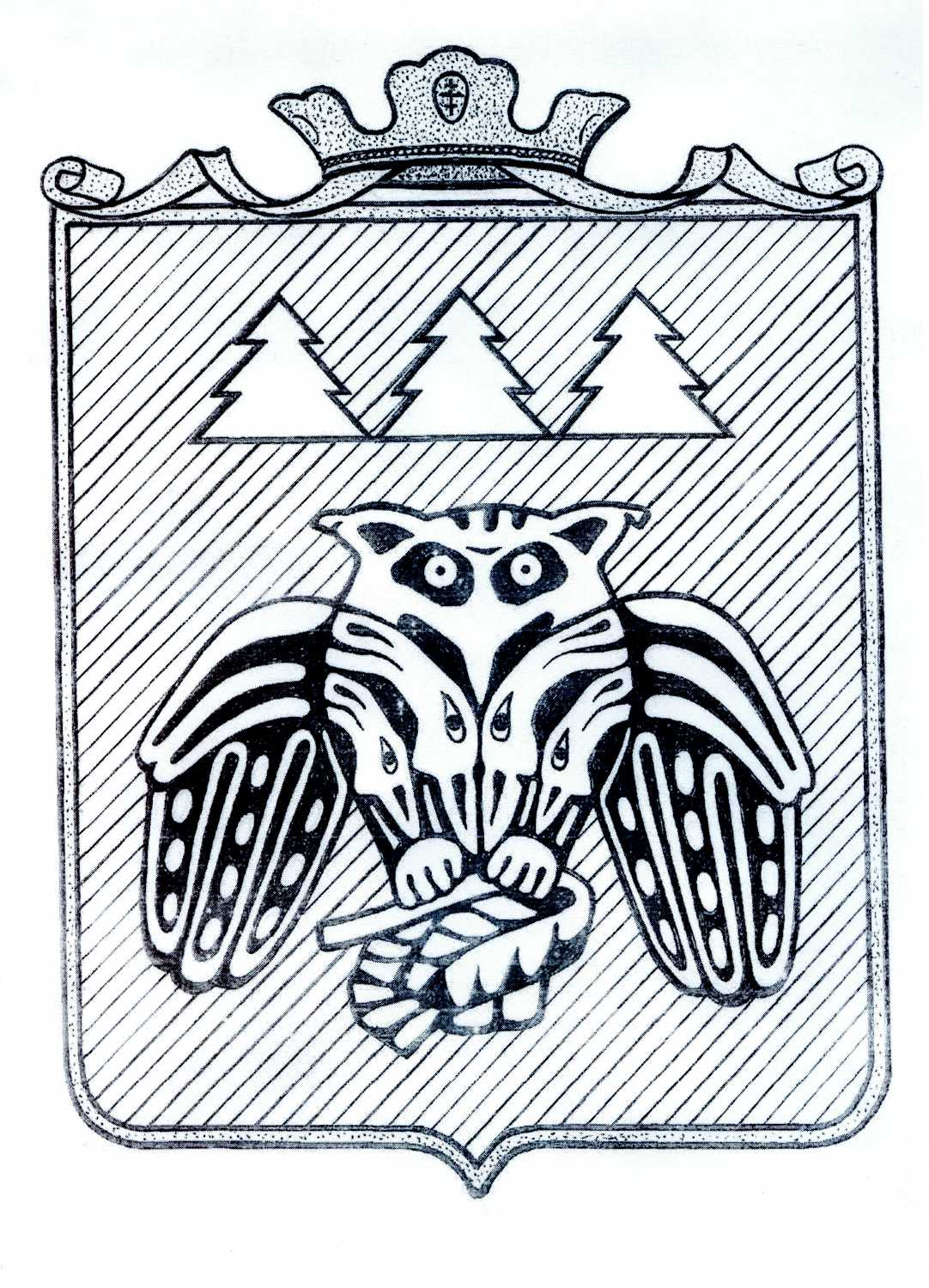 ПОСТАНОВЛЕНИЕАдминистрации района муниципального образованиямуниципального района «Сыктывдинский»«Сыктывдiн» муниципальнöй районынмуниципальнöй  юкöнса администрациялöн                                                                         ШУÖМот 10 декабря 2014 года                                                                                                   №12/2476Об утверждении муниципальной программымуниципального образования муниципального района «Сыктывдинский» «Развитие культуры, физической культуры и спорта в  МО МР «Сыктывдинский» (2015-2020 гг.)»(в ред. постановлений администрации МО МР «Сыктывдинский» от 14.05.2015 №5/775, от 03.06.2015 №6/909, от 21.10.2015 № 10/1727, от 31.03.2016 №3/403, от 12.07.2016 №7/925, от 17.02.2017 № 2/218, от 15.06.2017 №6/990, от 28.08.2017 №8/1517, от 17.01.2018 №1/20, от 16.04.2018 №4/337 )   Руководствуясь статьёй 179 Бюджетного кодекса Российской Федерации, распоряжением Правительства Республики Коми от 27 мая 2013 №194-р «Внедрение унифицированной процедуры стратегического управления развитием муниципальных образований в Республике Коми», постановлением администрации муниципального образования муниципального района «Сыктывдинский» от 23 декабря 2013г. №12/3176 «О муниципальных программах муниципального образования муниципального района «Сыктывдинский», администрация муниципального образования муниципального района «Сыктывдинский»ПОСТАНОВЛЯЕТ: 1.Утвердить муниципальную программу муниципального образования муниципального района «Сыктывдинский» «Развитие культуры, физической культуры и спорта в МО МР « Сыктывдинский» (2015-2020 гг.)»  согласно приложению 1.       2. Контроль за исполнением настоящего постановления возложить заместителя руководителя администрации муниципального района (Носов В.Ю.).       3.Настоящее постановление подлежит официального опубликованию и вступает в силу с 1 января 2015 года.Руководитель администрациимуниципального района                                                                                               О.А. ЛажаневПриложениек постановлению администрацииМО МР «Сыктывдинский»от 10.12.2014 № 12/2476ПАСПОРТмуниципальной программы муниципального образования муниципального района  «Сыктывдинский»«Развитие культуры, физической культуры и спорта в МО МР «Сыктывдинский» (2015-2020гг.)»Раздел 1. Характеристика текущего состояния сферы культуры, физической культуры и спорта в МОМР «Сыктывдинский»КультураСеть учреждений сферы культуры в МО МР «Сыктывдинский» по состоянию на 01.01.2015г. насчитывает 10 единиц.В соответствии с социальными нормативами и нормами, утвержденными распоряжением Правительства Российской Федерации от 03 июля 1996 года № 1063-Р, фактическая обеспеченность района составляет: культурно-досуговыми учреждения 98 %, библиотеками 78%.К настоящему моменту в муниципальном районе создана развитая сеть культурно-досуговых учреждений. На территории  МР «Сыктывдинский» функционируют  культурно - досуговые учреждения:-муниципальное бюджетное учреждение культуры "Сыктывдинская централизованная клубная система" (16 Домов культуры и клубов);- муниципальное бюджетное учреждение культуры «Социально-культурный центр Сыктывдинского района»;-муниципальное бюджетное учреждение культуры "Дом народных ремесел «Зарань»;-муниципальное автономное учреждение культуры «Сыктывдинский районный Дом культуры».        На базе КДУ работают около 200 ед. различных клубных формирований, объединяющих свыше 2600 человек. Ежегодно в массовых мероприятиях культурно-досуговых учреждений принимают участие более 34 тысяч человек.      За последние годы в районе проделана большая работа по сохранению и дальнейшему развитию культуры, повысился творческий уровень театрально-зрелищных и концертных мероприятий, о чем свидетельствуют призовые места в республиканских конкурсах. Произошло заметное обновление форм и методов культурно-досуговой деятельности. В практику вошли традиционные праздники, смотры, конкурсы.       На базе Домов культуры и клубов работает 10  коллективов, имеющих звание «народный», «образцовый». Все коллективы достойно представляют наш район в республиканских мероприятиях и принимают участие в российских конкурсах и фестивалях       Визитной карточкой района является Всероссийский фестиваль самодеятельных исполнителей народной песни «Завалинка», который в 2013 г. отметил свое 10-летие. Ежегодно участниками данного фестиваля являются  около 500 человек.       Библиотечное обслуживание населения осуществляет муниципальное бюджетное учреждение культуры «Сыктывдинская централизованная библиотечная система», объединяющая 18 библиотек района. Пользователями библиотек являются свыше 12,5 тыс. человек, что составляет около 55 % населения района. Фонд библиотеки ежегодно пополняется новыми книжными и периодическими изданиями. В центральной библиотеке с.Выльгорт работает информационно-маркетинговый центр предпринимательства, услугами которого пользуются около 2 тыс. человек ежегодно. На базе Пажгинского филиала создана модельная библиотека. Библиотеки проводят большую просветительскую работу через книжные выставки, обзоры; проводятся массовые мероприятия. Библиотеки активно принимает участие в конкурсах, различных проектах, выигрывает гранты.  В ЦБС  ведется работа по созданию электронного каталога с использованием специализированной библиотечной программы «ИРБИС».         Материальное наследие муниципального района сосредоточено на базе муниципального бюджетного учреждения культуры "Сыктывдинское музейное объединение", в структуру входят два музея, совокупный фонд которых насчитывает 12,4 тысяч единиц хранения, в т.ч. основной фонд – 9,5 тысяч единиц хранения.        В районе функционируют 4 учреждения дополнительного образования детей: Детская  школа искусств с.Выльгорт, Детская школа искусств с.Зеленец, Детская школа искусств с.Пажга, Детская школа художественного ремесла с.Выльгорт, основной деятельностью которых является организация дополнительного образования детей по 
специальностям фортепиано, сольное пение, скрипка, флейта, домра, баян, аккордеон, декоративно-прикладное, изобразительное искусство. Выпускники школ получают в дальнейшем образование в средне-специальных и высших учебных заведениях искусства, как в республиканских, так и в российских. Учащимся музыкального, художественного, хореографического отделений регулярно присваивается звание лауреатов российских и республиканских  зональных конкурсов.      Таким образом, к положительным факторам, влияющим на развитие культуры в МО МР «Сыктывдинский», относятся:- наличие многопрофильной сети учреждений культуры и многообразие  видов  услуг; - обеспеченность развитой сетью учреждений культуры; - наличие предпосылок для повышения качества предоставляемых услуг, узнаваемости культурного продукта; - наличие мероприятий по сохранению культурного наследия;Однако имеются следующие отрицательные факторы, препятствующие развитию сферы культуры на территории  МО МР «Сыктывдинский»:- Ежегодно происходит сокращение сети учреждений культуры, в частности с их несоответствием существующим нормам. За последние три  года закрылись 4 учреждения культуры. - Значительная доля учреждений располагается в зданиях, находящихся в неудовлетворительном состоянии. Из 20 зданий учреждений сферы культуры  12 -требуют капитального ремонта. Большинство зданий и помещений имеют 80-процентный физический износ, некоторые из них не подлежат восстановлению. - Износ по музыкальным инструментам, который составляет от 50 до 80%, снижает качество концертных программ, влияет на качество обучения учащихся ДШИ. -  Неудовлетворительное состояние в области информатизации культурно-досуговых учреждений, особенно Домов культуры и клубов. Из 16 Домов культуры и клубов только 2 - подключены к сети Интернет. Это является следствием крайне слабой технической оснащенности учреждений.  -  Вопросы комплектования документальных фондов общедоступных библиотек вызваны не только снижением объемов библиотечных фондов, но и неудовлетворенностью читателей качественным составом фонда, уровнем его обновляемости.      Физкультура и спортВ МОМР «Сыктывдинский» последние 5 лет характеризуются увеличением численности занимающихся в спортивных секциях и группах физкультурно-оздоровительной направленности. По состоянию на 1 января 2014 года в МОМР «Сыктывдинский» регулярно занимается физической культурой и спортом 3255  человек, что составляет 13,8 процента от общего  числа жителей муниципального района. В 2011 году этот показатель составлял 13,5 процента. По Республике Коми средний показатель – 25,7 процента в 2014 году.  По основным показателям отрасли «Физическая культура и спорт»: обеспеченности спортивными сооружениями и численности занимающихся ФКиС МОМР «Сыктывдинский» занимает 1 и 20 места по Республике Коми из 20 МО. Физкультурно-массовую и спортивную работу в МОМР «Сыктывдинский» проводят 90  штатных работников, из них 66 человек (73 %) имеют высшее  и среднее специальное образование.             До 2014 года в МОМР «Сыктывдинский» не было ни одного муниципального учреждения дополнительного образования детей физкультурно-спортивной направленности. С 1 сентября 2014 года постановлением администрации МОМР «Сыктывдинский» от 27 августа 2014 года №8 /1665 создано МБОДО «ДЮСШ Сыктывдинского района».В МОМР «Сыктывдинский» функционирует 112 спортивных сооружений, из них в муниципальной собственности находится 84 объекта или 75 процентов.В 2013 году в МОМР «Сыктывдинский» подготовлено 4 мастера спорта России, 5 кандидатов в мастера спорта и 16 спортсменов 1 разряда.В рамках календарного плана официальных физкультурных мероприятий и спортивных мероприятий МОМР «Сыктывдинский» проводится около 50 мероприятий.В МОМР «Сыктывдинский» нет ни одного муниципального учреждения дополнительного образования детей физкультурно-спортивной направленности.Учебная, физкультурно-оздоровительная и спортивная работа проводится в 18 дошкольных образовательных учреждениях, в 13 общеобразовательных учреждениях, в 1 учреждениях  профессионального образования, учебные занятия в которых посещают 4205 чел. В МОМР «Сыктывдинский» культивируются 26 видов спорта, наиболее массовыми из них являются футбол, лыжные гонки, волейбол, баскетбол.          Несмотря на позитивные тенденции развития физической культуры и спорта в МОМР «Сыктывдинский» существуют проблемы, среди них:         - недостаточное текущее финансирование отрасли спорта на организацию и проведение спортивных мероприятий, которое  не позволяет охватить все слои населения спортивными мероприятиями;         - недостаточное выделение средств на участие сборных команд района в республиканских мероприятиях, что влияет на повышение спортивного мастерства и выполнение разрядов;         - материально-техническая база не соответствует требованиям времени, слабое развитие инфраструктуры спортивных сооружений;         - острой проблемой в районе остается дефицит спортинвентаря в образовательных учреждениях, центрах дополнительного образования детей, слабое оснащение сборных команд района по видам спорта;         - давно назрел вопрос строительству спортивного комплекса в с.Выльгорт, который бы дал мощный толчок к развитию физической культуры и спорта в нашем районе.- недостаточные условия для развития физической культуры и спорта по месту жительства;- недостаточный охват аудитории и качество пропагандистской работы по физической культуре и спорту;- недостаточно эффективное использование имеющихся информационных ресурсов для привлечения к занятиям физической культурой и спортом;- кадровый дефицит;- недостаточно разработаны меры по привлечению лиц с ограниченными возможностями здоровья к занятиям физической культурой и спортом.        Решение этих и ряда других проблем должно позволить достичь уровня показателя удельного веса населения, систематически занимающегося физической культурой и спортом, к 2020 году на уровне 30 процентов.Реализация Программы даст возможность активного роста развития физической культуры и спорта в МО МР «Сыктывдинский».2. Приоритеты и цели реализуемой на территории муниципального образованияМР «Сыктывдинский» политики в сфере культуры, физкультуры и спорта, описание основных целей и задач программы. Прогноз развития сферы культуры, физкультуры и спорта МО МР  «Сыктывдинский»        Приоритеты реализуемой муниципальной политики определяются Стратегией социально-экономического развития МО МР «Сыктывдинский» на период до 2020 года.       Главной целью Программы  является развитие культурного потенциала муниципального района «Сыктывдинский», совершенствование системы физической культуры и спорта, создание благоприятных условий для развития массовой физической культуры и спорта.       Приоритетными направлениями станут:          - развитие инфраструктуры культуры, физкультуры и спорта в муниципальном районе "Сыктывдинский" и обеспечение оснащенности процесса предоставления услуг;          - укрепление материально-технической базы учреждений культуры, культуры и спорта;          - кадровое обеспечение, развитие творческого потенциала работников культуры физической культуры и спорта;          - реализация социально-значимых проектов в отрасли культура и реализация творческих инициатив;          - осуществление просветительской и патриотической деятельности на базе муниципальных учреждений культуры, развитие детских школ искусств;          - вовлечение в культурную деятельность институтов гражданского общества, этнокультурное развитие народов, проживающих на территории муниципального образования;          - вовлечение всех категорий населения района в массовые физкультурные и спортивные мероприятия;             - популяризацию здорового  образа  жизни,  физической культуры и спорта среди населения  муниципального образования.        Достижение цели программы обеспечивается  решением следующих задач:1) формирование благоприятных условий реализации, воспроизводства и развития творческого потенциала населения МО МР «Сыктывдинский»;2) формирование благоприятных условий для развития массовой физической культуры и спорта.Прогноз развития сферы культуры в муниципальном образовании  МР  «Сыктывдинский» по итогам реализации муниципальной программы:- модернизация инфраструктуры отрасли культуры позволит сохранить многообразие видов учреждений, создать условия, обеспечивающие равный и свободный доступ населения муниципального района к объектам сферы культуры;- повышение качества информации и предоставляемых населению культурных благ позволяет сохранить и увеличить контингент населения – пользователей культурных благ;-  обеспечение подготовки спортсменов в спортивные сборные команды Республики Коми, укрепление материально-технической базы отрасли и осуществление мер по пропаганде здорового образа жизни, улучшение физкультурно-оздоровительной и спортивно-массовой работы среди населения, улучшение кадрового обеспечения сферы физической культуры.3. Сроки и этапы реализации программыПрограмма реализуется в два этапа:I этап: 2015 - 2017 годы;II этап: 2018 - 2020 годы.4. Перечень основных мероприятий программы         Состав основных мероприятий Программы  определён, исходя из необходимости достижения её цели и задач, и сгруппирован по 2 подпрограммам.         Состав мероприятий может корректироваться по мере решения задач Программы.Подпрограмма «Развитие культуры в МО МР «Сыктывдинский» (2015-2020гг.)»Задача 1. Обеспечение доступности объектов сферы культуры, сохранение и актуализация  культурного наследия МО МР «Сыктывдинский»- строительство, реконструкцию, ремонты зданий муниципальных учреждений сферы культуры;- мероприятия по обеспечению первичных мер пожарной безопасности;- приобретение современного оборудования и инструментария; -сохранение и развитие государственных языков Республики Коми;-оказание муниципальных услуг (выполнение работ) библиотеками, музеями, культурно-досуговыми учреждениями;-комплектование книжных (документных) фондов муниципальных библиотек;-внедрение в муниципальных учреждениях сферы культуры информационных технологий и т.д.         Задача 2. Совершенствование условий для выявления, реализации творческого потенциала населения- мероприятия, направленные на оказание муниципальных услуг (выполнение работ) учреждениями культурно-досугового типа, муниципальными  образовательными организациями дополнительного образования  в сфере культуры и искусства, на  сохранение и развитие самобытных  культур народов, проживающих на территории муниципального образования МР «Сыктывдинский», стимулирование творческой деятельности населения, повышение квалификации и профессиональной компетентности специалистов муниципальных учреждений сферы культуры и т.д.         Задача 3. Обеспечению реализации муниципальной программы-руководство и управление в сфере установленных функций органов местного самоуправления;-организация взаимодействия с органами местного самоуправления муниципального образования МР  «Сыктывдинский» и органами исполнительной власти Республики Коми по реализации муниципальной программы.Подпрограмма «Развитие физической культуры и спорта в МО МР «Сыктывдинский» (2015-2020гг.)»        Задача 1. Развитие инфраструктуры физической культуры и спорта:- строительство и реконструкция спортивных объектов для муниципальных нужд;- модернизация действующих муниципальных спортивных сооружений;-обеспечение муниципальных учреждений спортивной направленности спортивным оборудованием и транспортом; - реализация народных проектов в сфере физической культуры и спорта;         Задача 2.Обеспечение деятельности учреждений, осуществляющих физкультурно-спортивную работу с населением- оказание муниципальных услуг (выполнение работ) учреждениями физкультурно-спортивной направленности;-укрепление материально-технической базы учреждений физкультурно-спортивной направленности (ДЮСШ в т.ч.);- оказание муниципальных  услуг (выполнение работ) организациями дополнительного образования физкультурно-спортивной направленности;                                                              Задача 3.Развитие кадрового потенциала и обеспечение квалифицированного кадрового потенциала учреждений физической культуры и массового спорта-   Организация подготовки и переподготовки специалистов в сфере физической культуры и спорта;          Задача 4. Вовлечение всех категорий населения МО МР «Сыктывдинский» в массовые физкультурные и спортивные мероприятия- Организация, проведение официальных физкультурно-оздоровительных  и спортивных мероприятий для населения, в том числе для  лиц с ограниченными возможностями здоровья.- Организация, проведение официальных муниципальных соревнований  для выявления перспективных и талантливых спортсменов.- Участие сборных команд района в республиканских соревнованиях.- Организация и проведение учебно-тренировочных сборов для сборных команд района.5. Основные меры правового регулирования в соответствующей сфере, направленные                         на достижение цели и (или) конечных результатов муниципальной программыВ сфере культуры нормативное правовое регулирование осуществляется в соответствии со следующими основными законодательными и нормативными документами:Основы законодательства Российской Федерации о культуре от 9 октября 1992г. N 3612-1;Федеральный закон от 29 декабря 1994 г. N 78-ФЗ "О библиотечном деле";Федеральный закон от 26 мая 1996 г. N 54-ФЗ "О музейном фонде Российской Федерации и музеях в Российской Федерации",Федеральный закон от 25 июня 2002 г. N 73-ФЗ "Об объектах культурного наследия (памятниках истории и культуры) народов Российской Федерации",Федеральный закон от 29.12.2012г. №273-ФЗ «Об образовании в Российской Федерации»,Закон Российской Федерации от 25 октября 1991 г. N 1807-1 "О языках народов Российской Федерации»,Концепция развития образования в сфере культуры и искусства в Российской Федерации на 2008 - 2015 годы (одобрена распоряжением Правительства Российской Федерации от 25 августа 2008 г. N 1244-р);Концепция долгосрочного социально-экономического развития Российской Федерации на период до 2020 года (утверждена распоряжением Правительства Российской Федерации от 17 ноября 2008 г. N 1662-р);Концепция сохранения и развития нематериального культурного наследия народов Российской Федерации на 2009 - 2015 годы (утверждена приказом Министерства культуры Российской Федерации от 17 декабря 2008 г. N 267);Национальная стратегия действий в интересах детей на 2012 - 2017 годы (утверждена Указом Президента Российской Федерации от 1 июня 2012 г. N 761);Указ Президента Российской Федерации от 19 декабря 2012 г. N 1666 "О Стратегии государственной национальной политики Российской Федерации на период до 2025 года»Распоряжение администрации МО МР «Сыктывдинский» от 30.03.2010г. №29-р «Об утверждении положения Управления культуры администрации муниципального образования муниципального района «Сыктывдинский». Законы и иные нормативные правовые акты Российской Федерации, Республики Коми, МО МР «Сыктывдинский».Приоритеты государственной политики в сфере физической культуры и спорта определены:Концепцией долгосрочного социально-экономического развития Российской Федерации на период до 2020 года, утвержденной распоряжением Правительства Российской Федерации от 17.11.2008 № 1662-р;Стратегией развития физической культуры и спорта в Российской Федерации на период до 2020 года, утвержденной распоряжением Правительства Российской Федерации от 7 августа 2009 г. № 1101-р;Стратегией социально-экономического развития Республики Коми на период до 2020 года, утвержденной постановлением Правительства Республики Коми от 27.03.2006 № 45;Концепцией развития физической культуры и спорта в Республике Коми на период до 2020 года, утвержденной распоряжением Правительства Республики Коми от 4 марта 2011 года №53-р. Государственной программой Республики Коми «Развитие физической культуры и спорта» от 28 сентября 2012 года №422-рСтратегией социально-экономического развития муниципального образования муниципального района «Сыктывдинский»  на период до 2020 года           Уточнение существующих муниципальных правовых актов МО МР «Сыктывдинский» будет осуществляться в ходе реализации муниципальной программы по мере необходимости.Раздел 6. Прогноз конечных результатов муниципальной программы. Перечень целевых индикаторов и показателей муниципальной программыПоказатели (индикаторы) реализации Программы оцениваются на двух уровнях:общие - в целом для Программы;частные - по каждой из подпрограмм Программы.Эти показатели (индикаторы) предназначены для оценки наиболее существенных результатов реализации Программы и включенных в нее подпрограмм.Сведения о показателях (индикаторах) Программы и их значениях по годам реализации приведены в приложении 1 к Программе (таблица 1). Показатели имеют запланированные по годам количественные значения, измеряемые и рассчитываемые на основе данных государственного статистического наблюдения, а также ведомственных отчетностей ответственного исполнителя и соисполнителей Программы.При формировании перечня показателей учтены требования адекватности показателей, точности, объективности, достоверности, однозначности, сопоставимости.Состав целевых индикаторов и показателей Программы и подпрограмм увязан с их задачами, основными мероприятиями, что позволяет оценить ожидаемые конечные результаты, эффективность муниципальной программы на весь период ее реализации.Целевые показатели (индикаторы) Программы характеризуют конечные общественно-значимые результаты развития культуры, физической культуры и спорта. К ним отнесены следующие показатели (индикаторы):Рост посещений учреждений культуры населением муниципального района к уровню 20 _ годаДанный индикатор характеризует общий уровень  развития отрасли культуры района. Расчет показателя (индикатора) программы «Рост посещений учреждений культуры к уровню 20__ года (процент)» осуществляется по формуле:SnR = -----х 100-100,S20__где:R - рост посещений учреждений культуры к уровню 20__ года (процент);Sn – сумма данных из статистических форм: № 6-НК «Сведения об общедоступной (публичной) библиотеке» графа «Число посещений - всего, тыс. единиц» строка 11, № 7-НК   «Сведения об учреждении культурно-досугового типа» раздел 3 «Культурно-массовые мероприятия», строка 06 «Посещения на платных мероприятиях», № 8-НК «Сведения о деятельности музея» раздел VI «Просветительная работа» сумма граф 3, 8, 11, 13, 15. S20 – сумма данных из статистических форм: № 6-НК «Сведения об общедоступной (публичной) библиотеке» графа «Число посещений - всего, тыс. единиц» строка 11, № 7-НК   «Сведения об учреждении культурно-досугового типа» раздел 3 «Культурно-массовые мероприятия», строка 06 «Посещения на платных мероприятиях», № 8-НК «Сведения о деятельности музея» раздел VI «Просветительная работа» сумма граф 3, 8, 11, 13, 15.      2) Удельный вес населения, систематически занимающегося физической культурой и спортом в МО МР «Сыктывдинский» (%).Данный индикатор характеризуют уровень развития физической культуры и спорта в МО МР «Сыктывдинский»            Источник: данные федерального статистического наблюдения по форме № 1-ФК.Формула расчета:Дз = Чз / Чн х 100,где:Дз - доля занимающихся физической культурой и спортом;Чз - численность занимающихся физической культурой и спортом, согласно данным федерального статистического наблюдения по форме № 1-ФК (ст.16, гр.4, раздел II «Физкультурно-оздоровительная работа»);Чн - численность населения по данным Федеральной службы государственной статистики.Для использования в целях мониторинга отчетные данные должны предоставляться не реже 1 раза в год, не позднее 1 марта года, следующего за отчетным.Информация о составе и значениях показателей (индикаторов) отражается в  приложении 1 к муниципальной программе (таблица №1).Раздел 7. Перечень и краткое описание подпрограммПрограмма включает 2 подпрограммы.Для каждой подпрограммы определены цели и задачи, решение которых обеспечивает достижение цели Программы – развитие культурно потенциала МО МР «Сыктывдинский», совершенствование системы физической культуры и спорта, создание благоприятных условий для развития массовой физической культуры и спорта..Подпрограмма 1. «Развитие культуры в МО МР «Сыктывдинский»Цель данной подпрограммы – формирование благоприятных условий реализации, воспроизводства и развития творческого потенциала населения МО МР «Сыктывдинский»..Основные задачи:обеспечение доступности объектов сферы культуры, сохранение и актуализация культурного наследия МО МР «Сыктывдинский»;совершенствование условий для выявления, реализации творческого потенциала населения МО МР «Сыктывдинский»обеспечение реализации муниципальной программыПодпрограмма 2. «Развитие физической культуры и спорта в МО МР «Сыктывдинский»Цель данной подпрограммы – создание благоприятных условий для развития массовой физической культуры и спорта.Основные задачи:Развитие инфраструктуры физической культуры и спорта;обеспечение деятельности учреждений, осуществляющих физкультурно-спортивную работу с населением;развитие кадрового потенциала и обеспечение квалифицированными кадрами  учреждений физической культуры и массового спорта;вовлечение всех категорий населения МО МР «Сыктывдинский» в массовые физкультурные и спортивные мероприятия».Подпрограммы будут реализованы в установленной сфере деятельности уполномоченных органов администрации муниципального района «Сыктывдинский», указанных в паспортах подпрограмм.Последовательность решения задач и выполнения мероприятий подпрограмм определяется в соответствии с утвержденными паспортами подпрограмм и годовым планом реализации Программы.Раздел 8. Ресурсное обеспечение муниципальной программыПрогнозный объем финансирования Программы  на 2015-2020 годы  составляет всего  686 621 298  руб. 17 коп., в том числе:за счет средств бюджета МО МР «Сыктывдинский» -  630 611 959,97средств республиканского бюджета                             -    52 584 819,00 из них средств федерального бюджета                         -      3 424 519,20 Средств внебюджетных источников                            -                    0,00Объем финансирования по годам составляет:За счет средств бюджета МО МР  «Сыктывдинский»:2015 год-   110 894 400,00   2016 год-   108 338 948,00  2017 год – 112 080 187,002018 год – 102 190 774,972019 год –    98 909 190,002020 год -     98 198 460,00За счет средств республиканского бюджета Республики Коми:2015 год-            741 000,002016 год-         1 075 700,002017 год –      19 626 275,002018 год –      31 141 844,002019 год –                      0,00 2020 год -                       0,00За счет средств федерального бюджета:2015 год-           322 695,202016 год-             75 200,002017 год -       1 681 880,002018 год –      1 344 744,002019 год –                    0,002020 год -                     0,00За счет средств внебюджетных источников:2015 год-                     0,002016 год-                     0,002017 год -                    0,002018 год –	   0,002019 год –                   0,002020 год -          Ресурсное обеспечение реализации  программы за счет средств бюджета МО МР «Сыктывдинский» (с учетом средств республиканского и  федерального бюджета) приводится в таблице № 5.     Ресурсное обеспечение и прогнозная (справочная) оценка расходов местного бюджета, республиканского бюджета Республики Коми (с учетом средств федерального бюджета), бюджетов государственных внебюджетных фондов Республики Коми и юридических лиц на реализацию целей муниципальной программы приводится в таблице № 6.                                                                     ПАСПОРТподпрограммы 1 «Развитие культуры в МО МР «Сыктывдинский» 1.Характеристика текущего состояния сферы культуры МО МР «Сыктывдинский»        Подпрограмма «Развитие культуры в МО МР  «Сыктывдинский» муниципальной программы муниципального образования   «Сыктывдинский» «Развитие культуры, физической культуры и спорта в МО МР  «Сыктывдинский» (2015-2020 гг.) (далее – подпрограмма) разработана в соответствии с постановлением администрации муниципального района «Сыктывдинский» от 27.09.2012г. №9/2265 «О долгосрочных муниципальных целевых программах в муниципальном образовании муниципального района «Сыктывдинский».       Сеть учреждений сферы культуры МО МР «Сыктывдинский» по состоянию на 01.01.2015г. насчитывает 10 единиц. В соответствии с социальными нормативами и нормами, утвержденными распоряжением Правительства Российской Федерации от 03 июля 1996 года № 1063-Р, фактическая обеспеченность района составляет: культурно-досуговыми учреждения 98 %, библиотеками 78%.       К настоящему моменту в муниципальном районе создана развитая сеть культурно-досуговых учреждений. На территории  МР «Сыктывдинский» функционируют  культурно - досуговые учреждения:-муниципальное бюджетное учреждение культуры "Сыктывдинская централизованная клубная система" (16 Домов культуры и клубов)-муниципальное бюджетное учреждение культуры «Социально-культурный центр Сыктывдинского района»;-муниципальное бюджетное учреждение культуры "Дом народных ремесел «Зарань»;-муниципальное автономное учреждение культуры «Сыктывдинский районный Дом культуры».        На базе КДУ работают около 200 ед. различных клубных формирований, объединяющих свыше 2600 человек. Ежегодно в массовых мероприятиях культурно-досуговых учреждений принимают участие более 34 тысяч человек.      За последние годы в районе проделана большая работа по сохранению и дальнейшему развитию культуры, повысился творческий уровень театрально-зрелищных и концертных мероприятий, о чем свидетельствуют призовые места в республиканских конкурсах. Произошло заметное обновление форм и методов культурно-досуговой деятельности. В практику вошли традиционные праздники, смотры, конкурсы.       На базе Домов культуры и клубов работает 10  коллективов, имеющих звание «народный», «образцовый». Все коллективы достойно представляют наш район в республиканских мероприятиях и принимают участие в российских конкурсах и фестивалях       Визитной карточкой района является Всероссийский фестиваль самодеятельных исполнителей народной песни «Завалинка», который в 2013 г. отметил свое 10-летие. Ежегодно участниками данного фестиваля являются  около 500 человек.       В районе ежегодно проводятся  традиционные мероприятия:-фестиваль детского творчества «Звездочки Сыктывдина»-районные игры КВН;       Библиотечное обслуживание населения осуществляет муниципальное бюджетное учреждение культуры «Сыктывдинская централизованная библиотечная система», объединяющая 18 библиотек района. Пользователями библиотек являются свыше 12,5 тыс. человек, что составляет около 55 % населения района. Фонд библиотек ежегодно пополняется новыми книжными и периодическими изданиями. В центральной библиотеке с.Выльгорт работает информационно-маркетинговый центр предпринимательства, услугами которого пользуются около 2 тыс. человек ежегодно. На базе Пажгинского филиала создана модельная библиотека. Библиотеки проводят большую просветительскую работу через книжные выставки, обзоры; проводятся массовые мероприятия. Одними из самых значимых являются: Колеговские чтения, посвященные памяти коми поэта Егора Колегова, уроженца с.Ыб. Библиотеки активно принимает участие в конкурсах, различных проектах, выигрывают гранты.  В ЦБС  ведется работа по созданию электронного каталога с использованием специализированной библиотечной программы «ИРБИС». Общий объем каталога на 01.01.2014 г. насчитывает 6019 библиографических записей, что составляет 14% от объема карточного каталога.        Материальное наследие муниципального района сосредоточено на базе муниципального бюджетного учреждения культуры "Сыктывдинское музейное объединение", в структуру которого входят два музея, совокупный фонд которых насчитывает 12,4 тысяч единиц хранения, в т.ч. основной фонд – 9,5 тысяч единиц хранения.        В районе функционируют 4 учреждения дополнительного образования детей: Детская  школа искусств с.Выльгорт, Детская школа искусств с.Зеленец, Детская школа искусств с.Пажга, Детская школа художественного ремесла с.Выльгорт. Основной деятельностью которых является организация дополнительного образования детей по специальностям фортепиано, сольное пение, скрипка, флейта, домра, баян, аккордеон, декоративно-прикладное, изобразительное искусство. Выпускники школ получают в дальнейшем образование в средне-специальных и высших учебных заведениях искусства, как в республиканских, так и в российских. Учащимся музыкального, художественного, хореографического отделений регулярно присваивается звание лауреатов российских и республиканских  зональных конкурсов.      Таким образом, к положительным факторам, влияющим на развитие культуры в муниципальном образовании  МР «Сыктывдинский», относятся:-  наличие многопрофильной сети учреждений культуры и многообразие  видов  услуг; - обеспеченность развитой сетью учреждений культуры; - наличие предпосылок для повышения качества предоставляемых услуг, узнаваемости культурного продукта; - наличие мероприятий по сохранению культурного наследия;       Однако имеются следующие отрицательные факторы, препятствующие развитию сферы культуры на территории  МО МР «Сыктывдинский»:- Ежегодно происходит сокращение сети учреждений культуры, в частности с их несоответствием существующим нормам. За последние три  года закрылись 4 учреждения культуры. - Значительная доля учреждений располагается в зданиях, находящихся в неудовлетворительном состоянии. Из 20 зданий учреждений сферы культуры  12 -требуют капитального ремонта. Большинство зданий и помещений имеют 80-процентный физический износ, некоторые из них не подлежат восстановлению. - Износ по музыкальным инструментам, который составляет от 50 до 80%, снижает качество концертных программ, влияет на качество обучения учащихся ДШИ. -  Неудовлетворительное состояние в области информатизации культурно-досуговых учреждений, особенно Домов культуры и клубов. Из 16 Домов культуры и клубов только 2 - подключены к сети Интернет. Это является следствием крайне слабой технической оснащенности учреждений.  -  Вопросы комплектования документальных фондов общедоступных библиотек вызваны не только снижением объемов библиотечных фондов, но и неудовлетворенностью читателей качественным составом фонда, уровнем его обновляемости.      2. Приоритеты и цели реализуемой на территории МО МР «Сыктывдинский» политики в сфере культуры, описание основных целей и задач подпрограммы. Прогноз развития сферы культуры МО МР «Сыктывдинский»        Учитывая  положения стратегических документов и приоритетных направлений, целью Подпрограммы  станет – формирование благоприятных условий реализации, воспроизводства и развития творческого потенциала населения МО МР  «Сыктывдинский»        Достижение цели Подпрограммы обеспечивается  решением следующих задач:1) обеспечение доступности объектов сферы культуры, сохранение и актуализация культурного наследия;2) совершенствование условий для выявления, реализации творческого потенциала населения МО МР «Сыктывдинский»;3) обеспечение реализации Подпрограммы.Прогноз развития сферы культуры в МО  МР  «Сыктывдинский» по итогам реализации Подпрограммы:- Модернизация инфраструктуры отрасли культуры позволит сохранить многообразие видов учреждений, создать условия, обеспечивающие равный и свободный доступ населения муниципального района к объектам сферы культуры.- Повышение качества информации и предоставляемых населению культурных благ позволяет сохранить и увеличить контингент населения – пользователей культурных благ, повысить удовлетворенность населения качеством предоставляемых услуг в сфере культуры.3. Сроки и этапы реализации ПодпрограммыПодпрограмма реализуется в 2015-2020 гг.4. Перечень основных мероприятий ПодпрограммыСостав основных мероприятий подпрограммы определен, исходя из необходимости достижения ее цели и задач, и сгруппирован по задачам.Перечень основных мероприятий Подпрограммы 1 с указанием сроков их реализации, ожидаемых результатов и связи с показателями Подпрограммы  представлен в таблице 2.Решению задачи по обеспечению доступности объектов сферы культуры, сохранение и актуализация  культурного наследия муниципального образования МР «Сыктывдинский» будут способствовать основные мероприятия, направленные на строительство, реконструкцию, ремонты зданий муниципальных учреждений сферы культуры, мероприятия по обеспечению первичных мер пожарной безопасности, приобретение современного оборудования и инструментария, сохранение и развитие государственных языков Республики Коми, оказание муниципальных услуг (выполнение работ) библиотеками, музеями, комплектование книжных (документных) фондов муниципальных библиотек и т.д.Решению задачи по совершенствованию условий для выявления, реализации творческого потенциала населения будут способствовать основные мероприятия, направленные на оказание муниципальных услуг (выполнение работ) учреждениями культурно-досугового типа, муниципальными  образовательными организациями дополнительного образования  в сфере культуры и искусства, на  сохранение и развитие самобытных  культур народов, проживающих на территории МОМР «Сыктывдинский», стимулирование творческой деятельности населения, повышение квалификации и профессиональной компетентности специалистов муниципальных учреждений сферы культуры и т.д.       Решение задачи по обеспечению реализации Подпрограммы будет осуществляться посредством основных мероприятий:-руководство и управление в сфере установленных функций органов местного самоуправления;-организация взаимодействия с органами местного самоуправления муниципального образования МР  «Сыктывдинский» и органами исполнительной власти Республики Коми по реализации Подпрограммы.5. Основные меры правового регулирования в соответствующей сфере, направленные на достижение цели и (или) конечных результатов Подпрограммы        В сфере культуры нормативное правовое регулирование осуществляется в соответствии со следующими основными законодательными и нормативными документами:Основы законодательства Российской Федерации о культуре от 9 октября 1992г. N 3612-1;Федеральный закон от 29 декабря 1994 г. N 78-ФЗ "О библиотечном деле";Федеральный закон от 26 мая 1996 г. N 54-ФЗ "О музейном фонде Российской Федерации и музеях в Российской Федерации",Федеральный закон от 25 июня 2002 г. N 73-ФЗ "Об объектах культурного наследия (памятниках истории и культуры) народов Российской Федерации",Федеральный закон от 29.12.2012г. №273-ФЗ «Об образовании в Российской Федерации»,Закон Российской Федерации от 25 октября 1991 г. N 1807-1 "О языках народов Российской Федерации»,Концепция развития образования в сфере культуры и искусства в Российской Федерации на 2008 - 2015 годы (одобрена распоряжением Правительства Российской Федерации от 25 августа 2008 г. N 1244-р);Концепция долгосрочного социально-экономического развития Российской Федерации на период до 2020 года (утверждена распоряжением Правительства Российской Федерации от 17 ноября 2008 г. N 1662-р);Концепция сохранения и развития нематериального культурного наследия народов Российской Федерации на 2009 - 2015 годы (утверждена приказом Министерства культуры Российской Федерации от 17 декабря 2008 г. N 267);Национальная стратегия действий в интересах детей на 2012 - 2017 годы (утверждена Указом Президента Российской Федерации от 1 июня 2012 г. N 761);Указ Президента Российской Федерации от 19 декабря 2012 г. N 1666 "О Стратегии государственной национальной политики Российской Федерации на период до 2025 года»Распоряжение администрации МО МР «Сыктывдинский» от 30.03.2010г. №29-р «Об утверждении положения управления культуры администрации муниципального образования муниципального района «Сыктывдинский» Законы и иные нормативные правовые акты Российской Федерации, Республики Коми, МО МР «Сыктывдинский».    Уточнение существующих муниципальных правовых актов МО МР «Сыктывдинский» будет осуществляться в ходе реализации Подпрограммы по мере необходимости.    Оценка применения мер правового регулирования в сфере реализации программы изложена в таблице 3.6. Прогноз конечных результатов Подпрограммы. Перечень целевых индикаторов и показателей Подпрограммы1. Перечень и сведения о плановых значениях показателей (целевых индикаторов) Подпрограммы (с расшифровкой плановых значений по годам реализации) представлены в таблице 1.2. Состав целевых показателей и индикаторов Подпрограммы определен таким образом, чтобы обеспечить:1) наблюдаемость значений показателей (индикаторов) в течение срока реализации программы;2) охват всех наиболее значимых результатов реализации мероприятий;3) минимизацию количества показателей (индикаторов);4) наличие формализованных методик расчета значений показателей (индикаторов).В перечень показателей (индикаторов) Подпрограммы включены  показатели (индикаторы), сопоставимые с показателями (индикаторами) государственной программы Республики Коми «Культура Республики Коми», утвержденной постановлением Правительства Республики Коми от 30 декабря 2011 г. № 651, Планом мероприятий ("дорожной картой") "Изменения в отраслях социальной сферы, направленные на повышение эффективности сферы культуры в Республике Коми", утвержденного распоряжением Правительства Республики Коми от 20 февраля 2013 г. N 43-р:по задаче «Обеспечение доступности объектов сферы культуры, сохранение и актуализация  культурного наследия МО МР  «Сыктывдинский» - 1.доля зданий и сооружений муниципальных учреждений сферы культуры, состояние которых является удовлетворительным, в общем количестве зданий и сооружений сферы культуры (процент);2.доля  учреждений сферы культуры, не имеющих нарушений пожарной безопасности от общего количества учреждений сферы культуры (процент);3.доля учреждений сферы культуры, получивших обновление материально – технического оснащения в рамках Программы от общего количества учреждений сферы культуры (процент);4.охват населения библиотечным обслуживанием (процент);5.увеличение   посещаемости музейных учреждений (посещений  на сто жителей в год); 6. количество субъектов малого и среднего предпринимательства, получивших услуги адресной электронной рассылки информационных материалов;(п.6 введён постановлением АМО МР «Сыктывдинский» от 15.06.2017г. №6/990)         7. удельный вес населения, участвующего в мероприятиях в области сохранения  национальной самобытности, развития родных языков и национальной самобытности, развития родных языков и национальной культуры народов, проживающих в МР «Сыктывдинский»;        (п.7 введён постановлением АМО МР «Сыктывдинский» от 15.06.2017г. №6/990)        по задаче «Совершенствование условий для выявления, реализации творческого потенциала населения»-          8.   удельный вес населения, участвующего в работе клубных формирований, любительских объединений, от общей численности населения (процент);         9. доля детей, осваивающих дополнительные образовательные программы в организациях дополнительного образования, в общем числе детей (4-16 лет) (процент)удельный вес населения, участвующего в мероприятиях в области сохранения национальной самобытности, развития родных языков и национальной культуры народов, проживающих в МО МР «Сыктывдинский»         по задаче «Обеспечение реализации муниципальной программы» -     10. соотношение средней заработной платы работников муниципальных  учреждений культуры МО МР  «Сыктывдинский» и средней заработной платы в Республике Коми (процент);Фактическое значение показателя (индикатора) «Доля зданий и сооружений муниципальных учреждений сферы культуры, состояние которых является удовлетворительным, в общем количестве зданий и сооружений сферы культуры (процент)» подтверждается данными форм годовой отраслевой статистической отчетности по видам учреждений культуры за отчетный период.Фактическое значение показателя (индикатора) «Доля  учреждений сферы культуры, не имеющих нарушений пожарной безопасности от общего количества учреждений сферы культуры (процент)» подтверждается отсутствием (наличием) предписаний органов пожарного надзора за отчетный год.Фактическое значение показателя (индикатора) «Доля учреждений сферы культуры, получивших обновление материально – технического оснащения в рамках Подпрограммы от общего количества учреждений сферы культуры (процент)» подтверждается финансовым отчётом к соглашению.Фактическое значение показателя (индикатора) «Охват населения библиотечным обслуживанием (процент)» подтверждается данными из статистической формы № 6-НК «Сведения об общедоступной (публичной) библиотеке» графа «Число зарегистрированных пользователей - всего» строка 11, тыс. человек.Фактическое значение показателя (индикатора) «Увеличение   посещаемости музейных учреждений (посещений  на сто жителей в год)» подтверждается данными из статистической формы № 8-НК «Сведения о деятельности музея» Раздел VI «Просветительная работа» графа 3 «Число посещений - всего», за отчетный год, тыс. человек.Источник информации фактического значения показателя (индикатора) «Удельный вес населения, участвующего в работе клубных формирований, любительских объединений, от общей численности населения (процент)» - отношение данных статистической формы «Свод годовых сведений об учреждениях культурно-досугового типа системы Минкультуры России» за отчетный год, раздел «Культурно-досуговые формирования» графа 35 строка 01, человек к среднегодовой численности населения МО МР  «Сыктывдинский» за отчетный год, человек.Фактическое значение показателя (индикатора) «Доля детей, осваивающих дополнительные образовательные программы в организациях дополнительного образования, в  общем числе детей 4-16 лет (процент)» осуществляется по формуле:D1Ch = -----х 100,Dгде:Ch - доля детей, осваивающих дополнительные образовательные программы в организациях дополнительного образования за отчетный год (процент);D1 – количество детей, осваивающих дополнительные образовательные программы в организациях дополнительного образования  за отчетный год, человек;D – общее количество детей 4-16 лет (включительно), проживающих на территории МО МР «Сыктывдинский» за отчетный год, человек.                  Фактическое значение показателя (индикатора) «Удельный вес населения, участвующего в мероприятиях в области сохранения национальной самобытности, развития родных языков и национальной культуры народов, проживающих в МО МР «Сыктывдинский»», от общей численности населения МО МР «Сыктывдинский» (процент)» определяется по формуле: где:П3 - удельный вес населения, участвующего в мероприятиях в области сохранения национальной самобытности, развития родных языков и национальной культуры народов, проживающих в МО МР  «Сыктывдинский»,  от общей численности населения МО МР «Сыктывдинский», (процент);Nгнп – количество граждан, принявших участие в мероприятиях в области сохранения национальной самобытности, развития родных языков и национальной культуры народов, проживающих в МО МР «Сыктывдинский»,Nобщ – среднегодовая численность населения», за отчетный год, человек.Источник информации: отчеты о мероприятиях в области реализации МО МР «Сыктывдинский государственной национальной политики МО МР «Сыктывдинский.         Источник информации по показателю «Количество специалистов муниципальных учреждений сферы культуры, повысивших квалификацию, прошедших переподготовку в рамках Программы в год, человек» - отчеты органа управления культуры администрации МО МР  «Сыктывдинский», за отчетный годФактическое значение показателя (индикатора) «Соотношение средней заработной платы работников муниципальных  учреждений культуры МО МР «Сыктывдинский» и средней заработной платы в Республике Коми» определяется по формуле:СЗПкW = ------------х 100,СЗПркгде:  W - соотношение средней заработной платы работников муниципальных  учреждений культуры МО МР  «Сыктывдинский» и средней заработной платы в Республике Коми (процент);СЗПк - средняя заработная плата работников муниципальных  учреждений культуры МО МР  «Сыктывдинский» за отчетный год, рублей; СЗПрк - средняя заработная плата в Республике Коми за отчетный год, рублей.Показатели Подпрограммы характеризуют конечные социально значимые результаты развития сферы культуры.          Прогноз сводных показателей муниципальных заданий по этапам реализации Подпрограммы представлен в таблице № 4.                                      7. Ресурсное обеспечение ПодпрограммыПрогнозный объем финансирования Подпрограммы  на 2015-2020 годы  предусматривается в размере 656 818 767 руб. 17 коп.: за счет средств бюджета МО МР  «Сыктывдинский» -  601 936 717  руб. 97 коп.средств республиканского бюджета  - 51 457 530 руб. 00 коп.средств федерального бюджета – 3 424 519 руб. 20 коп.средств внебюджетных источников - _____  руб.За счет средств бюджета МО МР «Сыктывдинский»2015 год -  106 494 286 руб. 00 коп.2016 год -  102 885 087 руб. 60 коп.2017 год –  106 392 238 руб. 00 коп.2018 год –    97 585 116 руб. 97 коп.2019 год –    94 630 210 руб. 00 коп.2020 год –    93 949 780 руб. 00 коп.За счет средств республиканского бюджета Республики Коми:2015 год –      741 000 руб. 00 коп.2016 год –      775 700 руб. 00 коп.  2017 год – 19 090 377 руб. 00 коп.  2018 год – 30 850 453 руб. 00 коп.  2019 год –                 0 руб. 00 коп.2020 год -                  0 руб. 00 коп.За счет средств федерального бюджета:2015 год -    322 695 руб. 20 коп.2016 год -      75 200 руб. 00 коп.2017 год – 1 681 880 руб. 00 коп.2018 год – 1 344 744 руб. 00 коп.2019 год –               0 руб. 00 коп.2020 год -                0 руб. 00 коп.За счет средств внебюджетных источников2015 год -                     0 руб.2016 год -                     0 руб.2017 год -                     0 руб.2018 год -                     0 руб.Ресурсное обеспечение реализации  подпрограммы за счет средств бюджета МО МР «Сыктывдинский» (с учетом средств республиканского) приводится в таблице №5.                                                                       ПАСПОРТподпрограммы 2  «Развитие физической культуры и спорта в МО МР «Сыктывдинский»1.Характеристика текущего состояния сферы физической культуры и спортаМОМР «Сыктывдинский»            В МОМР «Сыктывдинский» последние 5 лет характеризуются увеличением численности занимающихся в спортивных секциях и группах физкультурно-оздоровительной направленности. По состоянию на 1 января 2014 года в МОМР «Сыктывдинский» регулярно занимается физической культурой и спортом 3255  человек, что составляет 13,8 процента от общего  числа жителей МОМР «Сыктывдинский». В 2011 году этот показатель составлял 13,5 процента. По Республике Коми средний показатель – 25,7 процента в 2014 году.  По основным показателям отрасли «Физическая культура и спорт»: обеспеченности спортивными сооружениями и численности занимающихся ФКиС МОМР «Сыктывдинский» занимает 1 и 20 места по Республике Коми из 20 МО. До 2014 года в МОМР «Сыктывдинский» не было ни одного муниципального учреждения дополнительного образования детей физкультурно-спортивной направленности. С 1 сентября 2014 года Постановлением администрации МОМР «Сыктывдинский» от 27 августа 2014 года №8 /1665 создано МБОДО «ДЮСШ Сыктывдинского района».Физкультурно-массовую и спортивную работу в МОМР «Сыктывдинский» проводят 90  штатных работников, из них 66 человек (73 %) имеют высшее  и среднее специальное образование.          В МО МР «Сыктывдинский» функционирует 112 спортивных сооружений, из них в муниципальной собственности находится 84 объекта или 75 процентов.         В 2013 году в МОМР «Сыктывдинский» подготовлено 4 мастера спорта России, 5 кандидатов в мастера спорта и 16 спортсменов 1 разряда.         В рамках календарного плана официальных физкультурных мероприятий и спортивных мероприятий МОМР «Сыктывдинский» проводится около 50 мероприятий. Ежегодно проводятся в МОМР «Сыктывдинский» такие комплексные и массовые мероприятия: Всероссийские массовые соревнования «Лыжня России»; Всероссийский день бега «Кросс наций»; Круглогодичная Спартакиада трудящихся; Круглогодичная Спартакиада школьников; Турнир по футболу на снегу памяти И.И. Бихерта; Открытое первенство района по футболу среди дворовых команд;         Учебная, физкультурно-оздоровительная и спортивная работа проводится в 18 дошкольных образовательных учреждениях, в 13 общеобразовательных учреждениях, в 1 учреждении  профессионального образования, учебные занятия в которых посещают 4205 чел.           В МОМР «Сыктывдинский» культивируются 26 видов спорта, наиболее массовыми из них являются футбол, лыжные гонки, волейбол, баскетбол.          Несмотря на позитивные тенденции развития физической культуры и спорта в МОМР «Сыктывдинский» существуют проблемы, среди них:         - недостаточное текущее финансирование отрасли спорта на организацию и проведение спортивных мероприятий, которое  не позволяет охватить все слои населения спортивными мероприятиями;         - недостаточное выделение средств на участие сборных команд района в республиканских мероприятиях, что влияет на повышение спортивного мастерства и выполнение разрядов;         - материально-техническая база не соответствует требованиям времени, слабое развитие инфраструктуры спортивных сооружений;         - острой проблемой в районе остается дефицит спортинвентаря в образовательных учреждениях, центрах дополнительного образования детей, слабое оснащение сборных команд района по видам спорта;         - давно назрел вопрос по строительству спортивного комплекса в с.Выльгорт, который бы дал мощный толчок к развитию физической культуры и спорта в нашем районе;- недостаточные условия для развития физической культуры и спорта по месту жительства;- недостаточный охват аудитории и качество пропагандистской работы по физической культуре и спорту;- недостаточно эффективное использование имеющихся информационных ресурсов для привлечения к занятиям физической культурой и спортом;- кадровый дефицит;- недостаточно разработаны меры по привлечению лиц с ограниченными возможностями здоровья к занятиям физической культурой и спортом.        Решение этих и ряда других проблем должно позволить достичь уровня показателя удельного веса населения, систематически занимающегося физической культурой и спортом, к 2020 году на уровне 30 процентов.Реализация подпрограммы даст возможность активного роста развития физической культуры и спорта в МОМР «Сыктывдинский».2.Приоритеты реализуемой на территории МОМР «Сыктывдинский» политики в сфере физической культуры и спорта, описание основных целей и задач  программы, прогноз развития в сфере физической культуры и спортаПриоритеты государственной политики в сфере физической культуры и спорта определены: - Концепцией долгосрочного социально-экономического развития Российской Федерации на период до 2020 года, утвержденной распоряжением Правительства Российской Федерации от 17.11.2008 № 1662-р;- Стратегией развития физической культуры и спорта в Российской Федерации на период до 2020 года, утвержденной распоряжением Правительства Российской Федерации от 7 августа 2009 г. № 1101-р;- Стратегией социально-экономического развития Республики Коми на период до 2020 года, утвержденной постановлением Правительства Республики Коми от 27.03.2006 № 45;- Концепцией развития физической культуры и спорта в Республике Коми на период до 2020 года, утвержденной распоряжением Правительства Республики Коми от 4 марта 2011 года №53-р.- Государственной программой Республики Коми «Развитие физической культуры и спорта» от 28 сентября 2012 года №422-р-Стратегией социально-экономического развития муниципального образования муниципального района (городского округа) на период до 2020 года Стратегией социально-экономического развития Республики Коми на период до 2020 года, утвержденной Постановлением Правительства Республики Коми от 27.03.2006 № 45, определены стратегические цели в области социального развития, среди которых названы – создание условий для дальнейшего совершенствования системы физической культуры и спорта, направленной на укрепление здоровья и улучшение качества жизни населения, популяризацию физической культуры и спорта высших достижений.  Для достижения указанных целей определена необходимость решения следующих задач: обеспечение подготовки спортсменов в спортивные сборные команды Республики Коми, укрепление материально-технической базы отрасли и осуществление мер по пропаганде здорового образа жизни, улучшение физкультурно-оздоровительной и спортивно-массовой работы среди населения, улучшение кадрового обеспечения сферы физической культуры.3.  Сроки и этапы реализации подпрограммы1. Подпрограмма реализуется в 2015-2020 гг.2. Ожидаемыми результатами выполнения подпрограммы являются:          а) увеличение удельного веса населения, систематически занимающегося физической культурой и спортом в МОМР «Сыктывдинский» до 30%;         б)увеличение доли инвалидов и лиц с ограниченными возможностями здоровья, занимающихся физической культурой и спортом к общей численности данной категории населения на 8,5 %;         в) увеличить уровень обеспеченности спортивными сооружениями до 73% к 2020 году        К 2020 году добиться положительной тенденции в других направлениях подпрограммы. 4. Перечень основных мероприятий (с указанием сроков их реализации, объемов финансирования в разрезе распорядителей бюджетных средств муниципального образования муниципального района «Сыктывдинский» и ожидаемых результатов)Достижение целей и решение задач подпрограммы осуществляются путем выполнения комплекса взаимоувязанных по срокам, ресурсам, исполнителям и результатам мероприятий.Состав основных мероприятий подпрограммы определен исходя из необходимости достижения ее цели и задач. Состав мероприятий может корректироваться по мере решения задач подпрограммы.Перечень основных мероприятий подпрограммы с указанием сроков их реализации, объемов финансирования по годам, ожидаемых результатов и связи с показателями подпрограммы представлен в таблице 1.Подпрограмма предусматривает реализацию следующих основных мероприятий:Задача 1: Развитие инфраструктуры физической культуры и спорта:- Строительство и реконструкция спортивных объектов для муниципальных нужд;- Модернизация действующих муниципальных спортивных сооружений;- Реализация малых проектов в сфере физической культуры и спорта;Задача 2: Обеспечение деятельности учреждений, осуществляющих физкультурно-спортивную работу с населением: -   Оказание муниципальных услуг (выполнение работ) учреждениями физкультурно-спортивной направленности;- Укрепление материально-технической базы учреждений физкультурно-спортивной направленности (в т.ч. ДЮСШ);- Оказание муниципальных  услуг (выполнение работ) учреждениями дополнительного образования детей физкультурно-спортивной направленности;                                                     Задача 3: Развитие кадрового потенциала и обеспечение квалифицированного кадрового потенциала учреждений физической культуры и массового спорта:-   Организация подготовки и переподготовки специалистов в сфере физической культуры и спорта;  Задача 4: Вовлечение всех категорий населения МОМР «Сыктывдинский» в массовые физкультурные и спортивные мероприятия:- Организация, проведение официальных физкультурно-оздоровительных  и спортивных мероприятий для населения, в том числе для  лиц с ограниченными возможностями здоровья- Организация, проведение официальных муниципальных соревнований  для выявления перспективных и талантливых спортсменов.- Участие сборных команд муниципального района в республиканских соревнованиях.	При выполнении намеченных в подпрограмме мероприятий планируется достижение следующих результатов:- увеличить уровень обеспеченности спортивными сооружениями в МОМР «Сыктывдинский»;- увеличить единовременную пропускную способность спортивных сооружений в МОМР «Сыктывдинский»;- реализовать народные проекты в сфере физической культуры и спорта;- увеличить удельный вес населения, систематически занимающегося физической культурой и спортом;- увеличить долю инвалидов и лиц с ограниченными возможностями здоровья, занимающихся физической культурой и спортом к общей численности данной категории населения;- увеличить количество участников массовых физкультурно-спортивных мероприятий среди различных групп и категорий населения;5.  Основные меры правового регулирования в сфере физической культуры и спорта, направленные на достижение цели и (или) конечных результатов подпрограммы, с обоснованием основных положений и сроков принятия необходимых нормативных правовых актов МОМР «Сыктывдинский»Правовое регулирование в сфере реализации подпрограммы осуществляется в соответствии  с:- Конституцией Российской Федерации;- Федеральным  законом от 06 октября  1999 года № 184-ФЗ «Об общих принципах организации законодательных (представительных) и исполнительных органов государственной власти субъектов Российской Федерации»;- Законом  Российской Федерации от 10 июля 1992 года № 3266-1 «Об образовании»;- Федеральным законом от 04.12.2007 г. № 329-ФЗ «О физической культуре и спорте в Российской Федерации»;- Федеральным законом от 6.12.2011г. №412-ФЗ "О внесении изменений в Федеральный закон "О физической культуре и спорте в российской федерации";- Законом Республики Коми от 29.09.2008 г. № 91-РЗ «О некоторых вопросах в области физической культуры и спорта в Республике Коми»;- Законом Республики Коми от 2.04.2012г. №22-РЗ "О внесении изменений в Закон Республики Коми "О некоторых вопросах в области физической культуры и спорта в Республике Коми";- Концепцией развития физической культуры и спорта в Республике Коми на период до 2020 года, утвержденной распоряжением Правительства Республики Коми от 4 марта  2011 года № 53-р;- Распоряжением Правительства Республики Коми от 11 апреля 2011 года № 122-р о заключении Соглашения между Правительством Республики Коми и Министерством спорта, туризма и молодежной политики Российской Федерации о сотрудничестве и взаимодействии в области развития физической культуры и спорта.6. Прогноз конечных результатов  подпрограммы. Перечень целевых индикаторов и показателей  подпрограммы (с расшифровкой плановых значений по годам ее реализации, а также сведения о взаимосвязи мероприятий и результатов их выполнения с обобщенными целевыми показателями (индикаторами)Перечень и сведения о плановых значениях показателей (целевых индикаторов) Подпрограммы (с расшифровкой плановых значений по годам ее реализации) представлены в таблице 1.Эффективность подпрограммы оценивается по следующим параметрам:соответствие плановых значений показателей конечного результата выполнения подпрограммы на период до 2020 года; степень достижения запланированных результатов.Состав целевых показателей и индикаторов подпрограммы определен таким образом, чтобы обеспечить:наблюдаемость значений показателей (индикаторов) в течение срока реализации подпрограммы;охват всех наиболее значимых результатов реализации мероприятий;минимизацию количества показателей (индикаторов);наличие формализованных методик расчета значений показателей (индикаторов).Показатели подпрограммы характеризуют конечные социально значимые результаты развития сферы физической культуры и спорта. К таким показателям относятся:по задаче «Развитие инфраструктуры физической культуры и спорта»:1) обеспеченность спортивными сооружениями в МОМР «Сыктывдинский»;2) единовременная пропускная способность спортивных сооружений в МОМР «Сыктывдинский» (нарастающим итогом с начала реализации Программы);3) количество реализованных малых проектов в сфере физической культуры и спорта;по задаче «Обеспечение деятельности учреждений, осуществляющих физкультурно-спортивную работу с населением»:                                                          4) доля инвалидов и лиц с ограниченными возможностями здоровья,  занимающихся физической культурой и спортом к общей численности данной категории населения (процент);по задаче «Развитие кадрового потенциала и обеспечение квалифицированного кадрового потенциала учреждений физической культуры и массового спорта»:5) доля работников со специальным образованием в общей численности штатных работников в области физической культуры и спорта (процент);                                                   по задаче «Вовлечение всех категорий населения МОМР «Сыктывдинский» в массовые физкультурные и спортивные мероприятия»:6) количество участников массовых физкультурно-спортивных мероприятий среди различных групп и категорий населения МОМР «Сыктывдинский» (человек, ежегодно);7. Ресурсное обеспечение Подпрограммы         1. Прогнозный объем финансирования подпрограммы составляет всего –29 802 530  руб. 40 коп., в том числе за счет средств бюджета МО МР «Сыктывдинский»:2015 год  –    4 400 114,00 2016 год  –    5 453 860,40 2017 год  –    5 687 949,00 2018 год  –    4 605 658,00 2019 год  –    4 278 980,002020 год  –    4 248 680,00за счет средств республиканского бюджета Республики Коми: 2015 год   –                 0,00             2016 год   –      300 000,00                      2017 год   –      535 898,00                                2018 год   –      291 391,00                   2019 год   –                 0,00   2020 год  –                  0,008.Методика расчета показателей (индикаторов) подпрограммыЗадача 1. Развитие инфраструктуры физической культуры и спортаобеспеченность спортивными сооружениями в МОМР «Сыктывдинский»  (%).Источник: данные федерального статистического наблюдения по форме № 1-ФК.Формула расчета: нормативная единовременная пропускная способность имеющихся спортивных сооружений, согласно данным федерального статистического наблюдения по форме № 1-ФК / необходимая нормативная единовременная пропускная способность имеющихся спортивных сооружений, рассчитываемая в соответствии с Методикой определения нормативной потребности субъектов Российской Федерации в объектах социальной инфраструктуры, одобренной распоряжением Правительства Российской Федерации от 19 октября 1999 г. № 1683-р;единовременная пропускная способность спортивных сооружений в МОМР «Сыктывдинский»  (тыс.чел. на 10 тыс.чел. населения, с нарастающим итогом с начала реализации программы).Источник: данные федерального статистического наблюдения по форме № 1-ФК.Формула расчета: (общая единовременная пропускная способность спортивных сооружений в МОМР «Сыктывдинский»  / 1 000 чел.) / (численность населения МО / 10 000 чел.);Источник: данные федерального статистического наблюдения по форме № 1-ФК.3) количество реализованных народных проектов в сфере физической культуры и спортаИсточник: отчёты органов местного самоуправления муниципального района о целевом использовании средств республиканского бюджета РК, предоставленных в форме субсидий и средств местного бюджета в рамках реализации Программы за отчётный период.Задача 2. Обеспечение деятельности учреждений, осуществляющих физкультурно-спортивную работу с населением	4)Доля инвалидов и лиц с ограниченными возможностями здоровья, занимающихся физической культурой и спортом к общей численности данной категории населения (%)Ди = Чиф/Чи х 100,где:Дси - доля спортсменов с инвалидностью, занимающихся физической культурой и спортом;Чси - численность занимающихся спортсменов-инвалидов, согласно данным федерального статистического наблюдения по форме № 3-АФК (ст. 8, гр. 01,раздел I. Физкультурно-оздоровительная работа;Чи - численность инвалидов и лиц с ограниченными возможностями здоровья, согласно данным Министерства здравоохранения Республики Коми, Министерства образования Республики Коми, Агентства по социальному развитию Республики Коми, Отделение Пенсионного Фонда РФ по Республике Коми.Задача 3. Развитие кадрового потенциала и обеспечение квалифицированного кадрового потенциала учреждений физической культуры и массового спорта:	5) Доля работников со специальным образованием в общей численности штатных работников в области физической культуры и спорта. (%).Источник: данные федерального статистического наблюдения по форме № 1-ФК.                                              Формула расчета: Дк= (Кв+Кс)/К х 100,где:Дк - доля работников со специальным образованием в общей численности штатных работников в области физической культуры и спорта;Кв – количество штатных работников физической культуры и спорта с высшим специальным образованием, данные федерального статистического наблюдения по форме № 1-ФК (ст. 01, гр. 6, раздел I.Кадры);Кс - количество штатных работников физической культуры и спорта с высшим специальным образованием, данные федерального статистического наблюдения по форме № 1-ФК (ст. 01, гр. 7, раздел I.Кадры);К – общее количество штатных работников физической культуры и спорта, данные федерального статистического наблюдения по форме № 1-ФК (ст. 01, гр. 3, раздел I.Кадры).Задача 4. Вовлечение всех категорий населения МОМР «Сыктывдинский» в массовые физкультурные и спортивные мероприятия6) Удельный вес населения, систематически занимающегося физической культурой и спортом (%). Источник: данные федерального статистического наблюдения по форме № 1-ФК.Формула расчета:Дз = Чз / Чн х 100,где:Дз - доля занимающихся физической культурой и спортом;Чз - численность занимающихся физической культурой и спортом, согласно данным федерального статистического наблюдения по форме № 1-ФК (ст.16, гр.4, раздел II «Физкультурно-оздоровительная работа»);Чн - численность населения по данным Федеральной службы государственной статистики.7)  Количество участников массовых физкультурно-спортивных мероприятий (человек).Источник: отчет МАУ «Центр развития физической культуры и спорта Сыктывдинского района».  Количество участников, согласно отчетов о проведении муниципального этапа мероприятий, протоколы соревнований.ПРИЛОЖЕНИЕ №1к муниципальной программе МО МР «Сыктывдинский» «Развитие культуры, физической культуры и спорта в МО МР «Сыктывдинский»                                                                                                                                                                                                                                                                Таблица 1Сведения о показателях (индикаторах) муниципальной программы МО МР  «Сыктывдинский» «Развитие культуры, физкультуры и спорта в МО МР «Сыктывдинский»(2015-2020гг.) и их значениях                                           Подпрограмма «Развитие физической культуры и спорта в МОМР «Сыктывдинский» (2015-2020 гг.)»                                                                                                                                                                                                                                                                           ПРИЛОЖЕНИЕ №2к муниципальной программе МО МР «Сыктывдинский» «Развитие культуры, физической культуры и спорта в МО МР «Сыктывдинский»                                                                                                                                                                                                                                                                          Таблица 2Перечень основных мероприятиймуниципальной программы МО МР «Сыктывдинский»«Развитие культуры, физкультуры и спорта в МО МР  «Сыктывдинский» (2015-2020 гг.)»                              Подпрограмма «Развитие физической культуры и спорта в МОМР «Сыктывдинский» (2015-2020 гг.)»                                                                                                                                                                                                                                                                                                                                                                                                                                                                                                                                      ПРИЛОЖЕНИЕ №3к муниципальной программе МО МР «Сыктывдинский» «Развитие культуры, физической культуры и спорта в МО МР «Сыктывдинский»                                                                                                                                                                                                                                                                                    Таблица № 3Сведенияоб основных мерах правового регулирования в сферереализации муниципальной программы муниципального образования МО МР  «Сыктывдинский»«Развитие культуры, физкультуры и спорта  в МО МР «Сыктывдинский» (2015-2020гг.)»ПРИЛОЖЕНИЕ №4к муниципальной программе МО МР «Сыктывдинский» «Развитие культуры, физической культуры и спорта в МО МР «Сыктывдинский»                                Таблица 4Подпрограмма «Развитие физической культуры и спорта в МО МР «Сыктывдинский» (2015-2020 гг.)»                                                                                                       ПРИЛОЖЕНИЕ №5                                                                                                                                                          к муниципальной программе МО МР «Сыктывдинский» «Развитие культуры, физической культуры и спорта в МО МР «Сыктывдинский»                                                                                                                                                                                                                                                                          Таблица 5Ресурсное обеспечение реализации муниципальной программы за счет средств муниципального бюджета муниципального образования «Сыктывдинский» (с учётом средств межбюджетных трансфертов)  (руб.)                                                                                                                                                Приложение 7       к муниципальной программе «Развитие культуры,                                                                                   физической культуры и спорта в МО МР «Сыктывдинский» (2015-2020 гг.)»ПОРЯДОК СУБСИДИРОВАНИЯ РАСХОДОВ, СВЯЗАННЫХ С ФУНКЦИОНИРОВАНИЕМИНФОРМАЦИОННО-МАРКЕТИНГОВОГО ЦЕНТРА МАЛОГО И СРЕДНЕГОПРЕДПРИНИМАТЕЛЬСТВА1. Настоящий Порядок определяет механизм субсидирования затрат по функционированию информационно-маркетингового центра малого и среднего предпринимательства (далее - ИМЦП), в пределах средств бюджета муниципального образования муниципального района "Сыктывдинский" на очередной финансовый год и плановый период, предусмотренных на реализацию подпрограммы «Развитие культуры в МО МР «Сыктывдинский» муниципальной программы МО МР «Сыктывдинский»  «Развитие культуры, физкультуры и спорта в МО МР «Сыктывдинский» (2015-2020 гг.)» (далее - Подпрограмма) на соответствующий финансовый год.2. Субсидированию за счет средств бюджета муниципального образования муниципального района "Сыктывдинский" (далее - субсидия) подлежат затраты ИМЦП, созданного на базе МБУК "Сыктывдинская централизованная библиотечная система", осуществляющего свою деятельность на территории муниципального района "Сыктывдинский" (далее - Учреждение), для осуществления следующих видов затрат:- обслуживание справочно-правовых систем "Консультант Плюс";- оплата услуг по подписке и доставке периодических изданий;- оплата труда специалиста ИМЦП;- страховые взносы, начисленные на оплату труда специалиста ИМЦП;- иные затраты по осуществлению деятельности ИМЦП.3. Субсидия в пределах бюджетных ассигнований, предусмотренных в бюджете МО МР "Сыктывдинский" на субсидирование ИМЦП, предоставляется на основании Дополнительного соглашения о порядке и условиях предоставления субсидии на финансовое обеспечение выполнения муниципального задания (далее - Соглашение), заключаемого Учреждением, и субсидии на иные цели в соответствии с абзацем 2 пункта 1 статьи 78.1 Бюджетного кодекса РФ.Субсидия является целевой и не может быть направлена на иные цели.Обязательным условием для предоставления Учреждению субсидии, включаемым в Соглашение о предоставлении субсидии, является:- согласие Учреждения на осуществление Администрацией и иными органами муниципального финансового контроля проверок соблюдения Учреждением условий, целей и порядка ее предоставления;- обязанность Учреждения представлять в Администрацию информацию о выполнении плановых показателей от эффективности использования субсидии, в сроки и порядке, установленные договором о предоставлении указанной субсидии;- обязанность Учреждения представить в Администрацию информацию и копии заверенных Учреждением платежных документов о расходовании субсидии по целевому назначению в сроки и по форме, установленные Соглашением о предоставлении субсидии.4. Администратор по доходам ежеквартально, в срок до 10 числа месяца, следующего за отчетным, представляют в Министерство экономики Республики Коми отчеты по утвержденным формам. Годовой отчет представляется не позднее 15 января финансового года, следующего за годом предоставления субсидии.5. Расходование субсидии по целевому назначению должно быть осуществлено Учреждением до 30 декабря текущего финансового года.6. Контроль за соблюдением условий, целей и порядка предоставления субсидий Учреждению осуществляется в установленном порядке Администрацией и иными органами муниципального финансового контроля, в том числе путем проведения проверок.7. В случае нарушения Учреждением условий получения субсидий, установленных настоящим Порядком, средства субсидии подлежат возврату в бюджет МО МР "Сыктывдинский", в случае отказа, в судебном порядке.8. Финансирование расходов производится в соответствии со сводной бюджетной росписью бюджета муниципального образования муниципального района "Сыктывдинский" в пределах лимитов бюджетных обязательств, предусмотренных на реализацию Подпрограммы.Ответственный исполнительпрограммыУправление культуры администрации муниципального образования муниципального района «Сыктывдинский» Соисполнители программыПодпрограммы программы-«Развитие культуры в МО МР «Сыктывдинский»  (2015-2020гг.)»-«Развитие физической культуры и спорта в МО МР «Сыктывдинский» (2015-2020гг.)»Цели программы-Развитие культурного потенциала  МО МР  «Сыктывдинский», совершенствование системы физической культуры и спорта, создание благоприятных условий для развития массовой физической культуры и спорта Задачи программы1.Формирование благоприятных условий реализации, воспроизводства и развития творческого потенциала населения МО МР «Сыктывдинский». 2.Создание благоприятных условий для развития массовой физической культуры и спортаЦелевые индикаторы и показатели программы1.Рост посещений  учреждений культуры к уровню 20__ года  (по сравнению с предыдущим годом)2.Удельный вес населения, систематически занимающегося физической культурой и спортом в МО МР «Сыктывдинский» (процент).Этапы и сроки реализациипрограммыПрограмма реализуется в 2015-2020 годахЭтапы Программы:I этап – 2015-2017 годы; II этап – 2018-2020 годыОбъемы финансированияпрограммыПрогнозный объем финансирования Программы  на      2015-2020  годы  предусматривается в размере 686 621 298 руб. 17 коп., в том числе:за счет средств бюджета МО МР  «Сыктывдинский» - 630 611 959 руб. 97 коп.средств республиканского бюджета  -52 584 819  руб. 00 коп.средств федерального бюджета – 3 424 519 руб. 20 коп.Средств внебюджетных источников – 0 руб.Объем финансирования по годам составляет:За счет средств бюджета МО МР  «Сыктывдинский»:2015 год -  110 894 400 руб. 00 коп.2016 год-   108 338 948 руб. 00 коп.2017 год -   112 080 187 руб. 00 коп.2018 год –  102 190 774 руб. 97 коп.2019 год –   98 909 190 руб. 00 коп.2020 год -    98 198 460 руб. 00 коп.За счет средств республиканского бюджета Республики Коми:2015 год -      741 000 руб. 00 коп.2016 год –   1 075 700 руб. 00 коп.2017 год –    19 626 275 руб. 00 коп.2018 год –    31 141 844  руб. 00 коп.2019 год –                    0 руб. 00 коп.2020 год -                     0 руб. 00 коп.За счет средств федерального бюджета:2015 год-         322 695 руб. 20 коп.2016 год-           75 200 руб.00 коп.2017 год -     1 681 880 руб.00 коп.2018 год –    1 344 744 руб.00 коп.2019 год –                 0 руб. 00 коп.2020 год -                  0 руб. 00 коп.За счет средств внебюджетных источников:2015 год-                     0 руб.2016 год-                     0 руб.2017 год -                    0 руб.2018 год –                    0 руб.2019 год –                    0 руб.2020 год -	0 руб.Объем  бюджетных  ассигнований  уточняется  ежегодно   при  формировании бюджета МО МР «Сыктывдинский»  на очередной финансовый год и плановый период и при  внесении изменений в  бюджет МО МР «Сыктывдинский»        Ожидаемые результаты реализациипрограммы- Рост посещений  учреждений культуры к уровню 2014 года  на 9 %.- Увеличение удельного веса населения, систематически занимающегося физической культурой и спортом  до 30%Ответственный исполнительподпрограммыУправление культуры администрации МО МР  «Сыктывдинский»Соисполнители подпрограммыПрограммно-целевые инструментыподпрограммыЦель подпрограммы Формирование благоприятных условий реализации, воспроизводства и развития творческого потенциала населения МО МР  «Сыктывдинский»Задачи подпрограммы1. Обеспечение доступности объектов сферы культуры, сохранение и актуализация  культурного наследия МО МР  «Сыктывдинский».2. Совершенствование условий для выявления, реализации творческого потенциала населения МО МР «Сыктывдинский».3. Обеспечение реализации муниципальной программы.Целевые индикаторы и показатели подпрограммы1.Доля зданий и сооружений муниципальных учреждений сферы культуры, состояние которых является удовлетворительным, в общем количестве зданий и сооружений сферы культуры (процент).2.Доля  учреждений сферы культуры, не имеющих нарушений пожарной безопасности от общего количества учреждений сферы культуры (процент).3.Доля учреждений сферы культуры, получивших обновление материально – технического оснащения в рамках Программы от общего количества учреждений сферы культуры (процент).4.Охват населения библиотечным обслуживанием (процент).5.Увеличение   посещаемости музейных учреждений (посещений  на сто жителей в год).6.Удельный вес населения, участвующего в работе клубных формирований, любительских объединений, от общей численности населения (процент).7.Доля детей, осваивающих дополнительные образовательные  программы в организациях дополнительного образования в общем числе детей 4-16 лет (процент).8.Удельный вес населения, участвующего в мероприятиях в области сохранения национальной самобытности, развития родных языков и национальной культуры народов, проживающих в муниципальном образовании, от общей численности населения муниципального образования (процент).9. Количество субъектов малого и среднего предпринимательства, получивших услуги адресной электронной рассылки информационных материалов.10. Соотношение средней заработной платы работников муниципальных учреждений культуры МО МР «Сыктывдинский» и средней заработной платы в Республике Коми.Этапы и сроки реализацииподпрограммыПодпрограмма реализуется в 2015-2020 годахОбъемы финансированияподпрограммыПрогнозный объем финансирования Подпрограммы  на 2015-2020 годы  предусматривается в размере 656 818 767 руб. 17 коп.: в том числе:за счет средств бюджета МО МР  «Сыктывдинский» -  601 936 717  руб. 97 коп.средств республиканского бюджета  - 51 457 530 руб. 00 коп.средств федерального бюджета – 3 424 519 руб. 20 коп.средств внебюджетных источников - _____  руб.Объем финансирования по годам составляет:За счет средств бюджета МО МР  «Сыктывдинский»2015 год -  106 494 286 руб. 00 коп.2016 год -  102 885 087 руб. 60 коп.2017 год –  106 392 238 руб. 00 коп.2018 год –    97 585 116 руб. 97 коп.2019 год –    94 630 210 руб. 00 коп.2020 год –    93 949 780 руб. 00 коп.За счет средств республиканского бюджета Республики Коми:2015 год –      741 000 руб. 00 коп.2016 год –      775 700 руб. 00 коп.  2017 год – 19 090 377 руб. 00 коп.  2018 год – 30 850 453 руб. 00 коп.  2019 год –                 0 руб. 00 коп.2020 год -                  0 руб. 00 коп.За счет средств федерального бюджета:2015 год -    322 695 руб. 20 коп.2016 год -      75 200 руб. 00 коп.2017 год – 1 681 880 руб. 00 коп.2018 год – 1 344 744 руб. 00 коп.2019 год –               0 руб. 00 коп.2020 год -                0 руб. 00 коп.За счет средств внебюджетных источников:2015 год-  0  руб.2016 год-  0 руб.2017 год - 0 руб.2018 год - 0 руб.2019 год –2020 год –Объем  бюджетных  ассигнований  уточняется  ежегодно   при  формировании бюджета МО МР  «Сыктывдинский»  на очередной финансовый год и плановый период и при  внесении изменений в  бюджет МО МР  «Сыктывдинский»        Ожидаемые результаты реализацииподпрограммы    1.Увеличение доли зданий и сооружений муниципальных учреждений сферы культуры, состояние которых является удовлетворительным, в общем количестве зданий и сооружений сферы культуры до 59%.     2.Увеличение доли  учреждений сферы культуры, не имеющих нарушений пожарной безопасности от общего количества учреждений сферы культуры до 91%.     3.Увеличение доли учреждений сферы культуры, получивших обновление материально – технического оснащения в рамках Программы от общего количества учреждений сферы культуры не менее 5% ежегодно.     4.Охват населения библиотечным обслуживанием  55%.     5.Увеличение   посещаемости музейных учреждений  до 7 посещений  на сто жителей в год     6.Увеличение удельного веса населения, участвующего в работе клубных формирований, любительских объединений, от общей численности населения до 10,5%.      7.Увеличение доли детей, осваивающих дополнительные образовательные  программы в организациях дополнительного образования в общем числе детей (4-16 лет) до 12,8%.      8.Увеличение удельного веса населения, участвующего в мероприятиях в области сохранения национальной самобытности, развития родных языков и национальной культуры народов, проживающих в муниципальном образовании,  от общей численности населения муниципального образования  до 18,5%.9. Увеличение количество субъектов малого и среднего предпринимательства, получивших услуги адресной электронной рассылки информационных материалов до 400.10. Увеличение соотношения средней заработной платы работников муниципальных учреждений культуры МО МР «Сыктывдинский» и средней заработной платы в Республике Коми до 79,8%.П3 =Nгнпx 100,П3 =Nобщx 100,Ответственный исполнитель подпрограммыУправление культуры администрации муниципального образования муниципального района «Сыктывдинский»Соисполнители подпрограммы-Цель  подпрограммы-создание благоприятных условий для развития массовой физической культуры и спортаЗадачи  подпрограммы- развитие инфраструктуры физической культуры и спорта;- обеспечение деятельности учреждений, осуществляющих физкультурно-спортивную работу с населением;                                                          - развитие кадрового потенциала и обеспечение квалифицированными кадрами учреждений физической культуры и массового спорта;- вовлечение всех категорий населения МО МР «Сыктывдинский» в массовые физкультурные и спортивные мероприятия;Целевые показатели (индикаторы) подпрограммы-обеспеченность спортивными сооружениями в МОМР «Сыктывдинский»;-единовременная пропускная способность спортивных сооружений в МОМР «Сыктывдинский» (нарастающим итогом с начала реализации Программы);-количество реализованных народных проектов в сфере физической культуры и спорта;-удельный вес населения, систематически занимающегося физической культурой и спортом в МОМР «Сыктывдинский» (процент);-доля инвалидов и лиц с ограниченными возможностями здоровья,  занимающихся физической культурой и спортом к общей численности данной категории населения (процент);-доля работников со специальным образованием в общей численности штатных работников в области физической культуры и спорта (процент);                                                   -количество участников массовых физкультурно-спортивных мероприятий среди различных групп и категорий населения МОМР «Сыктывдинский» (человек, ежегодно);Сроки и этапы реализации подпрограммы2015-2020 гг.Объемы  финансирования  подпрограммыПрогнозный объем финансирования подпрограммы составляет всего –29 802 530  руб. 40 коп., в том числе за счет средств бюджета МО МР «Сыктывдинский»:2015 год  –    4 400 114,00 2016 год  –    5 453 860,40 2017 год  –    5 687 949,00 2018 год  –    4 605 658,00 2019 год  –    4 278 980,002020 год  –    4 248 680,00за счет средств республиканского бюджета Республики Коми: 2015 год   –                 0,00             2016 год   –      300 000,00                      2017 год   –      535 898,00                                2018 год   –      291 391,00                   2019 год   –                 0,00   2020 год  –                  0,00Ожидаемые результаты реализации подпрограммы Реализация подпрограммы позволит:-увеличить уровень обеспеченности спортивными сооружениями в МОМР «Сыктывдинский» до 73% ;-увеличить единовременную пропускную способность спортивных сооружений в МОМР «Сыктывдинский» до 1,3 тыс. человек на 10 тыс.чел. нас.;-реализовать 3 народных проекта в сфере физической культуры и спорта;-увеличить удельный вес населения, систематически занимающегося физической культурой и спортом в МОМР «Сыктывдинский» до 30% ; -увеличить долю инвалидов и лиц с ограниченными возможностями здоровья, занимающихся физической культурой и спортом, к общей численности данной категории населения до 8,5% ;-увеличить количество участников массовых физкультурно-спортивных мероприятий среди различных групп и категорий населения МОМР «Сыктывдинский» (ежегодно) на 197 человек.N 
п/пНаименованиецелевого показателя
   (индикатора)  
Ед.   
измеренияЗначения целевых показателей (индикаторов)Значения целевых показателей (индикаторов)Значения целевых показателей (индикаторов)Значения целевых показателей (индикаторов)Значения целевых показателей (индикаторов)Значения целевых показателей (индикаторов)N 
п/пНаименованиецелевого показателя
   (индикатора)  
Ед.   
измерения2015 г2016 г2017 г2018 г2019 г.2020 г123456789                        Муниципальная программа «Развитие культуры, физкультуры и спорта в МО МР «Сыктывдинский» (2015-2020гг.)»                        Муниципальная программа «Развитие культуры, физкультуры и спорта в МО МР «Сыктывдинский» (2015-2020гг.)»                        Муниципальная программа «Развитие культуры, физкультуры и спорта в МО МР «Сыктывдинский» (2015-2020гг.)»                        Муниципальная программа «Развитие культуры, физкультуры и спорта в МО МР «Сыктывдинский» (2015-2020гг.)»                        Муниципальная программа «Развитие культуры, физкультуры и спорта в МО МР «Сыктывдинский» (2015-2020гг.)»                        Муниципальная программа «Развитие культуры, физкультуры и спорта в МО МР «Сыктывдинский» (2015-2020гг.)»                        Муниципальная программа «Развитие культуры, физкультуры и спорта в МО МР «Сыктывдинский» (2015-2020гг.)»                        Муниципальная программа «Развитие культуры, физкультуры и спорта в МО МР «Сыктывдинский» (2015-2020гг.)»                        Муниципальная программа «Развитие культуры, физкультуры и спорта в МО МР «Сыктывдинский» (2015-2020гг.)»1Рост посещений  учреждений культуры  населением муниципального района к уровню 20__ года (по сравнению с предыдущим годом).Посещений (тыс.)      210,1210,2210,3210,4210,5210,62Удельный вес населения, систематически занимающегося физической культурой и спортом в МО МР «Сыктывдинский».процент17,418,222,424,927,530,0Подпрограмма «Развитие культуры в МО МР «Сыктывдинский» (2015-2020 гг.)Подпрограмма «Развитие культуры в МО МР «Сыктывдинский» (2015-2020 гг.)Подпрограмма «Развитие культуры в МО МР «Сыктывдинский» (2015-2020 гг.)Подпрограмма «Развитие культуры в МО МР «Сыктывдинский» (2015-2020 гг.)Подпрограмма «Развитие культуры в МО МР «Сыктывдинский» (2015-2020 гг.)Подпрограмма «Развитие культуры в МО МР «Сыктывдинский» (2015-2020 гг.)Подпрограмма «Развитие культуры в МО МР «Сыктывдинский» (2015-2020 гг.)Подпрограмма «Развитие культуры в МО МР «Сыктывдинский» (2015-2020 гг.)Подпрограмма «Развитие культуры в МО МР «Сыктывдинский» (2015-2020 гг.)Задача 1. Обеспечение доступности объектов сферы культуры, сохранение и актуализация  культурного наследия МО МР  «Сыктывдинский»Задача 1. Обеспечение доступности объектов сферы культуры, сохранение и актуализация  культурного наследия МО МР  «Сыктывдинский»Задача 1. Обеспечение доступности объектов сферы культуры, сохранение и актуализация  культурного наследия МО МР  «Сыктывдинский»Задача 1. Обеспечение доступности объектов сферы культуры, сохранение и актуализация  культурного наследия МО МР  «Сыктывдинский»Задача 1. Обеспечение доступности объектов сферы культуры, сохранение и актуализация  культурного наследия МО МР  «Сыктывдинский»Задача 1. Обеспечение доступности объектов сферы культуры, сохранение и актуализация  культурного наследия МО МР  «Сыктывдинский»Задача 1. Обеспечение доступности объектов сферы культуры, сохранение и актуализация  культурного наследия МО МР  «Сыктывдинский»Задача 1. Обеспечение доступности объектов сферы культуры, сохранение и актуализация  культурного наследия МО МР  «Сыктывдинский»Задача 1. Обеспечение доступности объектов сферы культуры, сохранение и актуализация  культурного наследия МО МР  «Сыктывдинский»3Доля зданий и сооружений муниципальных учреждений сферы культуры, состояние которых является удовлетворительным, в общем количестве зданий и сооружений сферы культуры процент5052575959594Доля  учреждений сферы культуры, не имеющих нарушений пожарной безопасности от общего количества учреждений сферы культуры процент9095919191915Доля учреждений сферы культуры, получивших обновление материально – технического оснащения в рамках Программы от общего количества учреждений сферы культуры процент66101010106Охват населения библиотечным обслуживаниемпроцент5555555555557Увеличение   посещаемости музейных учреждений посещений  на 100 жителей в год6666778Количество субъектов малого и среднего предпринимательства, получивших услуги адресной электронной рассылки информационных материаловединиц140400400400Задача 2. «Совершенствование условий для выявления, реализации творческого потенциала населения»Задача 2. «Совершенствование условий для выявления, реализации творческого потенциала населения»Задача 2. «Совершенствование условий для выявления, реализации творческого потенциала населения»Задача 2. «Совершенствование условий для выявления, реализации творческого потенциала населения»Задача 2. «Совершенствование условий для выявления, реализации творческого потенциала населения»Задача 2. «Совершенствование условий для выявления, реализации творческого потенциала населения»Задача 2. «Совершенствование условий для выявления, реализации творческого потенциала населения»Задача 2. «Совершенствование условий для выявления, реализации творческого потенциала населения»Задача 2. «Совершенствование условий для выявления, реализации творческого потенциала населения»9Удельный вес населения, участвующего в работе клубных формирований, любительских объединений, от общей численности населения муниципального районапроцент10,510,410,410,5    10,510,610Доля детей, осваивающих дополнительные образовательные программы в организациях дополнительного образования, в  общем числе детей (4-16 лет)процент12,713,212,712,712,712,811Удельный вес населения, участвующего в мероприятиях в области сохранения национальной самобытности, развития родных языков и национальной культуры народов, проживающих в МР «Сыктывдинский» от общей численности населения муниципального районапроцент17,017,417,617,918,018,5Задача 3. «Обеспечение реализации муниципальной программы»Задача 3. «Обеспечение реализации муниципальной программы»Задача 3. «Обеспечение реализации муниципальной программы»Задача 3. «Обеспечение реализации муниципальной программы»Задача 3. «Обеспечение реализации муниципальной программы»Задача 3. «Обеспечение реализации муниципальной программы»Задача 3. «Обеспечение реализации муниципальной программы»Задача 3. «Обеспечение реализации муниципальной программы»Задача 3. «Обеспечение реализации муниципальной программы»12Соотношение средней заработной платы работников муниципальных учреждений культуры МО МР «Сыктывдинский» и средней заработной платы в Республике Коми.процент54,757,179,879,8Задача 1. Развитие инфраструктуры физической культуры и спортаЗадача 1. Развитие инфраструктуры физической культуры и спортаЗадача 1. Развитие инфраструктуры физической культуры и спортаЗадача 1. Развитие инфраструктуры физической культуры и спортаЗадача 1. Развитие инфраструктуры физической культуры и спортаЗадача 1. Развитие инфраструктуры физической культуры и спортаЗадача 1. Развитие инфраструктуры физической культуры и спортаЗадача 1. Развитие инфраструктуры физической культуры и спортаЗадача 1. Развитие инфраструктуры физической культуры и спорта13Уровень обеспеченности населения муниципального района «Сыктывдинский» спортивными сооружениями процент71,170,671,872,272,67314Единовременная пропускная способность спортивных сооружений от числа всех имеющихся спортивных сооружений МО МР «Сыктывдинский»процент1,351,271,281,281,291,315Количество реализованных народных проектов в сфере физической культуры и спортаединиц111000Задача 2. Обеспечение деятельности учреждений, осуществляющих физкультурно-спортивную работу с населениемЗадача 2. Обеспечение деятельности учреждений, осуществляющих физкультурно-спортивную работу с населениемЗадача 2. Обеспечение деятельности учреждений, осуществляющих физкультурно-спортивную работу с населениемЗадача 2. Обеспечение деятельности учреждений, осуществляющих физкультурно-спортивную работу с населениемЗадача 2. Обеспечение деятельности учреждений, осуществляющих физкультурно-спортивную работу с населениемЗадача 2. Обеспечение деятельности учреждений, осуществляющих физкультурно-спортивную работу с населениемЗадача 2. Обеспечение деятельности учреждений, осуществляющих физкультурно-спортивную работу с населениемЗадача 2. Обеспечение деятельности учреждений, осуществляющих физкультурно-спортивную работу с населениемЗадача 2. Обеспечение деятельности учреждений, осуществляющих физкультурно-спортивную работу с населением16Доля инвалидов и лиц с ограниченными возможностями здоровья, занимающихся физической культурой и спортом к общей численности данной категории населенияпроцент4,43,65,86,77,68,5Задача 3. Развитие кадрового потенциала и обеспечение квалифицированным кадровым потенциаломучреждений физической культуры и массового спортаЗадача 3. Развитие кадрового потенциала и обеспечение квалифицированным кадровым потенциаломучреждений физической культуры и массового спортаЗадача 3. Развитие кадрового потенциала и обеспечение квалифицированным кадровым потенциаломучреждений физической культуры и массового спортаЗадача 3. Развитие кадрового потенциала и обеспечение квалифицированным кадровым потенциаломучреждений физической культуры и массового спортаЗадача 3. Развитие кадрового потенциала и обеспечение квалифицированным кадровым потенциаломучреждений физической культуры и массового спортаЗадача 3. Развитие кадрового потенциала и обеспечение квалифицированным кадровым потенциаломучреждений физической культуры и массового спортаЗадача 3. Развитие кадрового потенциала и обеспечение квалифицированным кадровым потенциаломучреждений физической культуры и массового спортаЗадача 3. Развитие кадрового потенциала и обеспечение квалифицированным кадровым потенциаломучреждений физической культуры и массового спортаЗадача 3. Развитие кадрового потенциала и обеспечение квалифицированным кадровым потенциаломучреждений физической культуры и массового спорта17Доля работников со специальным образованием в общей численности штатных работников в области физической культуры и спортапроцент797474,274,574,875Задача 4. Вовлечение всех категорий населения МР в массовые физкультурные и спортивные мероприятияЗадача 4. Вовлечение всех категорий населения МР в массовые физкультурные и спортивные мероприятияЗадача 4. Вовлечение всех категорий населения МР в массовые физкультурные и спортивные мероприятияЗадача 4. Вовлечение всех категорий населения МР в массовые физкультурные и спортивные мероприятияЗадача 4. Вовлечение всех категорий населения МР в массовые физкультурные и спортивные мероприятияЗадача 4. Вовлечение всех категорий населения МР в массовые физкультурные и спортивные мероприятияЗадача 4. Вовлечение всех категорий населения МР в массовые физкультурные и спортивные мероприятияЗадача 4. Вовлечение всех категорий населения МР в массовые физкультурные и спортивные мероприятияЗадача 4. Вовлечение всех категорий населения МР в массовые физкультурные и спортивные мероприятия18Количество участников массовых физкультурно-спортивных мероприятий среди различных групп и категорий населения МР «Сыктывдинский»человек421544003640370037303750N 
п/пНомер и 
наименование 
ведомственной
 целевой программы, основного 
 мероприятияОтветственныйисполнитель ВЦП, основного мероприятияСрок 
 начала 
реализацииСрок 
окончания 
реализацииОжидаемый непосредственный результат (краткое  описание)Последствия нереализации ведомственной целевой программы, 
 основного 
 мероприятияСвязь с 
 показателями 
муниципальной
 программы 
(подпрограммы)N 
п/пНомер и 
наименование 
ведомственной
 целевой программы, основного 
 мероприятияОтветственныйисполнитель ВЦП, основного мероприятияСрок 
 начала 
реализацииСрок 
окончания 
реализацииОжидаемый непосредственный результат (краткое  описание)Последствия нереализации ведомственной целевой программы, 
 основного 
 мероприятияСвязь с 
 показателями 
муниципальной
 программы 
(подпрограммы)12345678Подпрограмма «Развитие культуры в МО МР «Сыктывдинский» (2015-2020 гг.)»Подпрограмма «Развитие культуры в МО МР «Сыктывдинский» (2015-2020 гг.)»Подпрограмма «Развитие культуры в МО МР «Сыктывдинский» (2015-2020 гг.)»Подпрограмма «Развитие культуры в МО МР «Сыктывдинский» (2015-2020 гг.)»Подпрограмма «Развитие культуры в МО МР «Сыктывдинский» (2015-2020 гг.)»Подпрограмма «Развитие культуры в МО МР «Сыктывдинский» (2015-2020 гг.)»Подпрограмма «Развитие культуры в МО МР «Сыктывдинский» (2015-2020 гг.)»Подпрограмма «Развитие культуры в МО МР «Сыктывдинский» (2015-2020 гг.)»Задача 1. Обеспечение доступности объектов сферы культуры, сохранение и актуализация  культурного наследия МО МР «Сыктывдинский»Задача 1. Обеспечение доступности объектов сферы культуры, сохранение и актуализация  культурного наследия МО МР «Сыктывдинский»Задача 1. Обеспечение доступности объектов сферы культуры, сохранение и актуализация  культурного наследия МО МР «Сыктывдинский»Задача 1. Обеспечение доступности объектов сферы культуры, сохранение и актуализация  культурного наследия МО МР «Сыктывдинский»Задача 1. Обеспечение доступности объектов сферы культуры, сохранение и актуализация  культурного наследия МО МР «Сыктывдинский»Задача 1. Обеспечение доступности объектов сферы культуры, сохранение и актуализация  культурного наследия МО МР «Сыктывдинский»Задача 1. Обеспечение доступности объектов сферы культуры, сохранение и актуализация  культурного наследия МО МР «Сыктывдинский»Задача 1. Обеспечение доступности объектов сферы культуры, сохранение и актуализация  культурного наследия МО МР «Сыктывдинский»1.Основное мероприятие 1.1 Строительство и реконструкция  муниципальных объектов сферы культурыУправление культуры  20152020Повышение уровня      обеспеченности        населения МО МР «Сыктывдинский»   объектами сферы  культуры              Несоответствие     фактического        состояния зданий и сооружений         учреждений культурытребованиям,       предъявляемым к    ним, невозможность (снижение)         предоставления     качественных услуг населению          Рост посещений  учреждений культуры к уровню 20__ года.Доля зданий и сооружений муниципальных учреждений сферы культуры, состояние которых является удовлетворительным, в общем количестве зданий и сооружений сферы культуры2.Основное мероприятие 1.2 Ремонт, капитальный ремонт, оснащение специальным оборудованием и материалами зданий муниципальных учреждений  сферы культуры-//-20152020Повышение уровня      обеспеченности        населения МО МР «Сыктывдинский»   объектами сферы  культуры              Несоответствие     фактического        состояния зданий и сооружений         учреждений культурытребованиям,       предъявляемым к    ним, невозможность (снижение)         предоставления     качественных услуг населению          Рост посещений  учреждений культуры к уровню 20__ года.Доля зданий и сооружений муниципальных учреждений сферы культуры, состояние которых является удовлетворительным, в общем количестве зданий и сооружений сферы культуры3.Основное мероприятие 1.3 Обеспечение  первичных мер пожарной безопасности муниципальных учреждений сферы культуры20152020 Обеспечение  мер пожарной безопасности, защита жизни и здоровья людейНесоответствие требованиям пожарной безопасности. Угроза жизни и здоровью людей. Закрытие учрежденийРост посещений  учреждений культуры к уровню 20__ года.Доля  учреждений сферы культуры, не имеющих нарушений пожарной безопасности от общего количества учреждений сферы культуры4.Основное мероприятие 1.4 Обновление  материально- технической базы, приобретение  специального оборудования, музыкальных инструментов для оснащения муниципальных учреждений сферы культуры, в том числе для сельских учреждений культуры и муниципальных организаций дополнительного образования детей в сфере культуры и искусства-//-20152020Оснащение       современным световым, звуковым, специальным оборудованием,        музыкальными          инструментами, мебелью не менее ___ учреждений в год. Пошив сценических костюмов фольклорным коллективам не менее ___ в год Невозможность      качественного      предоставления     услуг населению.   Износ и уменьшение количества         музыкального и     специального       оборудования,      инструментария и      инвентаря,         невозможность      предоставления     качественных услуг. Рост посещений  учреждений культуры к уровню 20__ года.Доля учреждений сферы культуры, получивших обновление материально – технического оснащения в рамках Программы от общего количества учреждений сферы культуры5.Основное мероприятие 1.5. Сохранение и развитие государственных языков Республики Коми-//-20152020Сохранение нематериального культурного наследия коренных народов Республики Коми.
Увеличение числа качественных этнокультурных мероприятий на государственных языках Республики Коми.
Популяризация государственных языков Республики Коми.Уменьшение числа мероприятий, проводимых на коми языке.
Угроза утраты  коми языка как родного. Нивелирование историко-культурных особенностей района.Увеличение числа этнокультурных мероприятий, проводимых с использованием  коми языка в год6.Основное мероприятие 1.6. Оказание муниципальных услуг (выполнение работ) библиотеками-//-20152020Сохранность и         безопасность фондов   библиотек, получение  населением            качественных услуг поосуществлению         библиотечного,        библиографического и  информационного       обслуживания          пользователей         библиотеки            Утрата фондов      библиотек.         Невозможность      предоставления     качественных услуг населению. Снижениеинтереса к чтению, не-(недо-)получениеинформации.        Замещение   источников         получения     информации,        отсутствие интересамолодежи к чтению иистории,  постепенная утрата культурно -        национальной       самобытности, смещение личностных ориентиров,        изменение    социальныхценностей     Рост посещений  учреждений культуры к уровню 20__ года.Охват населения библиотечным обслуживанием7.Основное мероприятие 1.7. Комплектование книжных (документных)  фондов  библиотек муниципального образования МР  «Сыктывдинский»-//-20152020Рост книгообеспеченности населения, получение населением качественных услуг, рост удовлетворенности населением качеством услуг в сфере культурыСнижение книгообеспеченности населения. Снижение качества предоставляемых услуг. Снижениеинтереса к чтению, не-(недо-)получениеинформации.        Замещение   источников         получения      информацииРост посещений  учреждений культуры к уровню 20__ года.Охват населения библиотечным обслуживанием8.Основное мероприятие 1.8. Оказание муниципальных услуг (выполнение работ) музеями-//-20152020Формирование, учет,   хранение и обеспечениесохранности музейныхфондов, получение     населением            качественных услуг по публикации музейных   предметов, музейных   коллекций путем       публичного показа,    воспроизведения впечатных изданиях, на электронных и других  видах носителей, в томчисле в виртуальном   режиме.                Угроза утраты      культурных         ценностей, снижениеинтереса населения к истории,         постепенная утрата исторической       памяти, постепеннаяутрата культурно - национальной       самобытности,      смещение личностныхориентиров,        изменение          социальных         ценностей          Рост посещений  учреждений культуры к уровню 20__ года.Увеличение   посещаемости музейных учреждений.9.Основное мероприятие 1.9 Проведение мероприятий по подключению общедоступных библиотек в МР к сети «Интернет» и развитие системы библиотечного дела с учётом задачи20152020Проведены работы по внедрению информационных технологий в 18 муниципальных библиотеках.Снижение качества предоставления услуг.Увеличение количества библиографических записей общедоступных библиотек МР, в том числе включенных в сводный электронный каталог библиотек России (по сравнению с предыдущим годом). Уровень удовлетворенности населения МР качеством предоставления муниципальных услуг в сфере культуры10Основное мероприятие 1.10 Функционирование информационно-маркетингового центра малого и среднего предпринимательства20162020Повышение уровня информированности субъектов малого и среднего предпринимательстваСнижение уровня информированности субъектов малого и среднего предпринимательстваУвеличение количества субъектов малого и среднего предпринимательства, получивших услуги адресной электронной рассылки информационных материалов.Задача 2. «Совершенствование условий для выявления, реализации творческого потенциала населения»Задача 2. «Совершенствование условий для выявления, реализации творческого потенциала населения»Задача 2. «Совершенствование условий для выявления, реализации творческого потенциала населения»Задача 2. «Совершенствование условий для выявления, реализации творческого потенциала населения»Задача 2. «Совершенствование условий для выявления, реализации творческого потенциала населения»Задача 2. «Совершенствование условий для выявления, реализации творческого потенциала населения»Задача 2. «Совершенствование условий для выявления, реализации творческого потенциала населения»Задача 2. «Совершенствование условий для выявления, реализации творческого потенциала населения»11Основное мероприятие 2.1. Оказание муниципальных услуг (выполнение работ)  учреждениями культурно – досугового типа -//-20152020Проведение            мероприятий, концертов, спектаклей, других форм досуговой деятельности      Снижение качества  предоставляемых    услуг, получение   населением услуг изиных источников,   альтернативное     проведение досуга, смещение личностныхориентиров,        изменение          социальных         ценностей.Рост посещений  учреждений культуры к уровню 20__ года.Удельный вес населения, участвующего в работе клубных формирований, любительских объединений, от общей численности населения.Удельный вес населения, участвующего в мероприятиях в области сохранения национальной самобытности, развития родных языков и национальной культуры народов, проживающих в МО МР  «Сыктывдинский», от общей численности населения МО МР  «Сыктывдинский»»12Основное мероприятие 2.2. Оказание муниципальных услуг (выполнение работ)  муниципальными образовательными организациями дополнительного образования детей в сфере культуры и искусства-//-20152020Выявление  и реализация способностей талантливых и одаренных детей в области искусства. Получение детьми дополнительного образования по  видам искусства, стимулирование детей для дальнейшей профессионализации в области культуры и искусстваУгроза утраты      культурных         ценностей, альтернативноепроведение досуга, смещение личностныхориентиров.  Отсутствие кадрового воспроизводства.Увеличение доли детей, осваивающих дополнительные образовательные программы в организациях дополнительного образования, в  общем числе детей (4-16 лет).13Основное мероприятие 2.3 Организация и проведение районных мероприятий для населения-//-20152020Стимулирование творческой деятельности населения, рост посещений мероприятийУгроза утраты      культурных         ценностей, альтернативноепроведение досуга, смещение личностныхориентировРост посещений  учреждений культуры к уровню 20__ года.14Основное мероприятие 2.4.  Повышение квалификации и профессиональной компетентности специалистов муниципальных учреждений сферы культуры-//-20152020Повышениепрофессионального     уровня работников     сферы культуры,       воспроизводство       кадрового потенциала  Снижение интереса кпрофессиональной   творческой         деятельности.Нарушение  целостности процесса профессионального отраслевого образования и кадрового воспроизводстваКоличество специалистов муниципальных учреждений сферы культуры, повысивших квалификацию, прошедших переподготовку в рамках Программы в год Рост посещений  учреждений культуры к уровню 20__ года.Удельный вес населения, участвующего в работе клубных формирований, любительских объединений, от общей численности населения.15Основное мероприятие 2.5 Государственная поддержка муниципальных учреждений 20152020Оказана государственная поддержка не менее 1 муниципальному учреждению культуры ежегодноРост посещений учреждений культуры населением МР «Сыктывдинский» к уровню 20….года.Уровень удовлетворенности населения МР «Сыктывдинский» качеством предоставления муниципальных услуг в сфере культурыЗадача 3. «Обеспечение реализации муниципальной программы»Задача 3. «Обеспечение реализации муниципальной программы»Задача 3. «Обеспечение реализации муниципальной программы»Задача 3. «Обеспечение реализации муниципальной программы»Задача 3. «Обеспечение реализации муниципальной программы»Задача 3. «Обеспечение реализации муниципальной программы»Задача 3. «Обеспечение реализации муниципальной программы»Задача 3. «Обеспечение реализации муниципальной программы»16Основное мероприятие 3.1. Руководство и управление в сфере установленных функций органов местного самоуправления ( в т.ч.содержание централизованной бухгалтерии)20152020Обеспечение реализации основных мероприятий муниципальной программы в соответствии с установленными сроками и этапамиНарушение сроков и этапов реализации основных мероприятий муниципальной программы Соотношение средней заработной платы работников муниципальных  учреждений культуры МО МР  «Сыктывдинский» и средней заработной платы в Республике Коми.Рост посещений  учреждений культуры к уровню 20__ года.17Основное мероприятие 3.2. Организация взаимодействия с органами местного самоуправления МО МР  «Сыктывдинский» и органами исполнительной власти МР  по реализации муниципальной программы-//-20152020Обеспечение реализации основных мероприятий муниципальной программы в соответствии с установленными сроками и этапамиНарушение сроков и этапов реализации основных мероприятий муниципальной программы Соотношение средней заработной платы работников муниципальных  учреждений культуры МО МР  «Сыктывдинский» и средней заработной платы в Республике Коми.Уровень ежегодного достижения показателей (индикаторов) Программы и ее подпрограмм.Рост посещений  учреждений культуры к уровню 20__ года.Задача 1. Развитие инфраструктуры физической культуры и спортаЗадача 1. Развитие инфраструктуры физической культуры и спортаЗадача 1. Развитие инфраструктуры физической культуры и спортаЗадача 1. Развитие инфраструктуры физической культуры и спортаЗадача 1. Развитие инфраструктуры физической культуры и спортаЗадача 1. Развитие инфраструктуры физической культуры и спортаЗадача 1. Развитие инфраструктуры физической культуры и спортаЗадача 1. Развитие инфраструктуры физической культуры и спорта18Основное мероприятие 1.1Строительство и реконструкция спортивных объектов для муниципальных нуждУправление культуры20152020Увеличение уровня обеспеченности спортивными сооружениями в МОМР «Сыктывдинский» Не достижение значений показателя развития отрасли «Физическая культура и спорт» (уровень обеспеченности спортивными сооружениями в МОМР «Сыктывдинский»)Обеспеченность спортивными сооружениями в МОМР «Сыктывдинский», процент; единовременная пропускная способность спортивных сооружений в МОМР «Сыктывдинский», тыс. чел. на 10 тыс. нас.19Основное мероприятие 1.2. Модернизация действующих муниципальных спортивных сооруженийУправление культуры20152020Увеличение уровня модернизированных муниципальных спортивных сооружений в МОМР «Сыктывдинский»Уменьшение уровня  модернизированных муниципальных спортивных сооружений в МОМР «Сыктывдинский» (ухудшение качества предоставления услуг)Доля модернизированных муниципальных спортивных сооружений от числа всех имеющихся спортивных сооружений в МОМР «Сыктывдинский», процент20Основное мероприятие 1.3 Обеспечение муниципальных учреждений спортивной направленности спортивным оборудованием и транспортом.Управление культуры20152020Увеличение количества муниципальных учреждений спортивной направленности, обеспеченных спортивным оборудованием и транспортомв МОМР «Сыктывдинский»Уменьшение количества муниципальных учреждений спортивной направленности, обеспеченных спортивным оборудованием и транспортомв МОМР «Сыктывдинский» (ухудшение качества предоставления услуг)Доля муниципальных учреждений спортивной направленности, обеспеченных спортивным оборудованием и транспортом, от числа всех имеющихся муниципальных учреждений данной категории в МОМР «Сыктывдинский», процент21Основное мероприятие 1.4 Реализация малых проектов в сфере физической культуры и спортаУправление культуры20152020Увеличение обустроенных объектов в сфере физической культуры и спортаСнижение количества необустроенных объектов в сфере физической культуры и спортаКоличество реализованных малых проектов в сфере физической культуры и спорта21аОсновное мероприятие 1.5 Приобретение проектно-сметной документации  Управление культуры20172017Увеличение обустроенных объектов в сфере физической культуры и спортаСнижение количества необустроенных объектов в сфере физической культуры и спортаОбеспеченность спортивными сооружениями в МОМР «Сыктывдинский», процент; единовременная пропускная способность спортивных сооружений в МОМР «Сыктывдинский», тыс. чел. на 10 тыс. нас. (п.21а введён постановлением АМО МР «Сыктывдинский»  от 28.08.17 №8/1517)Задача 2. Обеспечение деятельности учреждений, осуществляющих физкультурно-спортивную работу с населениемЗадача 2. Обеспечение деятельности учреждений, осуществляющих физкультурно-спортивную работу с населениемЗадача 2. Обеспечение деятельности учреждений, осуществляющих физкультурно-спортивную работу с населениемЗадача 2. Обеспечение деятельности учреждений, осуществляющих физкультурно-спортивную работу с населениемЗадача 2. Обеспечение деятельности учреждений, осуществляющих физкультурно-спортивную работу с населениемЗадача 2. Обеспечение деятельности учреждений, осуществляющих физкультурно-спортивную работу с населениемЗадача 2. Обеспечение деятельности учреждений, осуществляющих физкультурно-спортивную работу с населениемЗадача 2. Обеспечение деятельности учреждений, осуществляющих физкультурно-спортивную работу с населением23Основное мероприятие 2.1 Оказание муниципальных услуг (выполнение работ) учреждениями физкультурно-спортивной направленностиУправление культуры20152020Мероприятия, направленные на повышение эффективности  физкультурно-оздоровительной и спортивной работы Не достижение запланированного показателяДоля учащихся (общеобразовательных учреждений, учреждений начального и среднего профессионального образования), занимающихся физической культурой и спортом, в общей численности учащихся соответствующих учреждений, процент
Доля инвалидов и лиц с ограниченными возможностями здоровья, занимающихся физической культурой и спортом к общей численности данной категории населения, процент
Удовлетворенность населения условиями для занятия физической культурой и спортом, процентов от числа опрошенных24Основное мероприятие 2.2 Укрепление материально-технической базы учреждений физкультурно-спортивной направленности (в т.ч. ДЮСШ)Управление культуры20152020Мероприятия, направленные на улучшение материально-технической обеспеченности физкультурно-спортивных учрежденийСнижение показателей программыДоля учащихся (общеобразовательных учреждений, учреждений начального и среднего профессионального образования), занимающихся физической культурой и спортом, в общей численности учащихся соответствующих учреждений, процент
Доля инвалидов и лиц с ограниченными возможностями здоровья, занимающихся физической культурой и спортом к общей численности данной категории населения, процент
Удовлетворенность населения условиями для занятия физической культурой и спортом, процентов от числа опрошенных25Основное мероприятие 2.3 Оказание муниципальных  услуг (выполнение работ) учреждениями дополнительного образования детей физкультурно-спортивной направленностиУправление культуры20152020Мероприятия по созданию условий для тренировочного процесса учащихся  на базе МБО ДО «ДЮСШ  Сыктывдинского района».Повышение качества предоставляемых услугСнижение качества оказываемых услугДоля спортсменов, выполнивших норматив не ниже I спортивного разряда в общем количестве спортсменов на этапах подготовки учебно-тренировочном и выше, процентЗадача 3. Развитие кадрового потенциала и обеспечение квалифицированного кадрового потенциала учреждений физической культуры и массового спортаЗадача 3. Развитие кадрового потенциала и обеспечение квалифицированного кадрового потенциала учреждений физической культуры и массового спортаЗадача 3. Развитие кадрового потенциала и обеспечение квалифицированного кадрового потенциала учреждений физической культуры и массового спортаЗадача 3. Развитие кадрового потенциала и обеспечение квалифицированного кадрового потенциала учреждений физической культуры и массового спортаЗадача 3. Развитие кадрового потенциала и обеспечение квалифицированного кадрового потенциала учреждений физической культуры и массового спортаЗадача 3. Развитие кадрового потенциала и обеспечение квалифицированного кадрового потенциала учреждений физической культуры и массового спортаЗадача 3. Развитие кадрового потенциала и обеспечение квалифицированного кадрового потенциала учреждений физической культуры и массового спортаЗадача 3. Развитие кадрового потенциала и обеспечение квалифицированного кадрового потенциала учреждений физической культуры и массового спорта26Основное мероприятие 3.1 Организация подготовки и переподготовки специалистов в сфере физической культуры и спорта  Управление культуры20152020Усиление кадрового состава отрасли, обмен опытом, мнением о новшествах в сфере физической культуры и спорта Снижение показателей программыДоля работников со специальным образованием в общей численности штатных работников в области физической культуры и спорта, процент Задача 4. Вовлечение всех категорий населения МОМР «Сыктывдинский» в массовые физкультурные и спортивные мероприятияЗадача 4. Вовлечение всех категорий населения МОМР «Сыктывдинский» в массовые физкультурные и спортивные мероприятияЗадача 4. Вовлечение всех категорий населения МОМР «Сыктывдинский» в массовые физкультурные и спортивные мероприятияЗадача 4. Вовлечение всех категорий населения МОМР «Сыктывдинский» в массовые физкультурные и спортивные мероприятияЗадача 4. Вовлечение всех категорий населения МОМР «Сыктывдинский» в массовые физкультурные и спортивные мероприятияЗадача 4. Вовлечение всех категорий населения МОМР «Сыктывдинский» в массовые физкультурные и спортивные мероприятияЗадача 4. Вовлечение всех категорий населения МОМР «Сыктывдинский» в массовые физкультурные и спортивные мероприятияЗадача 4. Вовлечение всех категорий населения МОМР «Сыктывдинский» в массовые физкультурные и спортивные мероприятия27Основное мероприятие 4.1 Организация, проведение официальных физкультурно-оздоровительных  и спортивных мероприятий для населения, в том числе для  лиц с ограниченными возможностями здоровьяУправление культуры20152020Вовлечение широких масс населения в занятия физической культурой и спортомСнижение показателей программыУдельный вес населения, систематически занимающегося физической культурой и спортом, процент;
Количество участников массовых физкультурно-спортивных мероприятий среди различных групп и категорий населения МОМР «Сыктывдинский» (ежегодно), человек28Основное мероприятие 4.2 Организация, проведение официальных муниципальных соревнований  для выявления перспективных и талантливых спортсменовУправление культуры20152020Обеспечение условий для  участия  спортсменов Республики Коми в официальных межмуниципальных и республиканских соревнований (Чемпионаты, Первенства Республики Коми) для выявления перспективных и талантливых спортсменовСнижение показателей программыДоля реализованных мероприятий в утвержденном едином календарном плане официальных физкультурных мероприятий и спортивных мероприятий МОМР «Сыктывдинский», процент29Основное мероприятие 4.3 Участие сборных команд района в республиканских соревнованиях.Управление культуры20152020Вовлечение широких масс населения в занятия физической культурой и спортомСнижение показателей программыУдельный вес населения, систематически занимающегося физической культурой и спортом, процент;
Количество участников массовых физкультурно-спортивных мероприятий среди различных групп и категорий населения МОМР «Сыктывдинский» (ежегодно), человек30Основное мероприятие 4.4 Организация и проведение учебно-тренировочных сборов для сборных команд районаУправление культуры20152020Обеспечение условий для  участия  спортсменов МР в официальных межмуниципальных и республиканских соревнованиях  для выявления перспективных и талантливых спортсменовСнижение показателей программыУдельный вес населения, систематически занимающегося физической культурой и спортом, процент; Количество участников массовых физкультурно-спортивных мероприятий среди различных групп и категорий населения МОМР «Сыктывдинский»  (человек) N 
п/пВид нормативно - правового акта  Основные положения нормативно-правового акта  Ответственный 
 исполнитель и 
 соисполнители  Ожидаемые 
сроки принятия123451Постановление администрации МО МР «Сыктывдинский»Об утверждении муниципальной программы «Развитие культуры, физической культуры и спорта в МОМР «Сыктывдинский» (2015-2020 гг.)» (внесение изменений).  Управление культуры2014-2020гг.Прогноз сводных показателей муниципальных заданий на оказание муниципальных  услуг (работ)Прогноз сводных показателей муниципальных заданий на оказание муниципальных  услуг (работ)Прогноз сводных показателей муниципальных заданий на оказание муниципальных  услуг (работ)Прогноз сводных показателей муниципальных заданий на оказание муниципальных  услуг (работ)Прогноз сводных показателей муниципальных заданий на оказание муниципальных  услуг (работ)Прогноз сводных показателей муниципальных заданий на оказание муниципальных  услуг (работ)Прогноз сводных показателей муниципальных заданий на оказание муниципальных  услуг (работ)Прогноз сводных показателей муниципальных заданий на оказание муниципальных  услуг (работ)Прогноз сводных показателей муниципальных заданий на оказание муниципальных  услуг (работ)Прогноз сводных показателей муниципальных заданий на оказание муниципальных  услуг (работ)Прогноз сводных показателей муниципальных заданий на оказание муниципальных  услуг (работ)Прогноз сводных показателей муниципальных заданий на оказание муниципальных  услуг (работ)Прогноз сводных показателей муниципальных заданий на оказание муниципальных  услуг (работ)Прогноз сводных показателей муниципальных заданий на оказание муниципальных  услуг (работ)Прогноз сводных показателей муниципальных заданий на оказание муниципальных  услуг (работ)Прогноз сводных показателей муниципальных заданий на оказание муниципальных  услуг (работ)Прогноз сводных показателей муниципальных заданий на оказание муниципальных  услуг (работ)Прогноз сводных показателей муниципальных заданий на оказание муниципальных  услуг (работ)Прогноз сводных показателей муниципальных заданий на оказание муниципальных  услуг (работ)Прогноз сводных показателей муниципальных заданий на оказание муниципальных  услуг (работ)Прогноз сводных показателей муниципальных заданий на оказание муниципальных  услуг (работ)Прогноз сводных показателей муниципальных заданий на оказание муниципальных  услуг (работ)Прогноз сводных показателей муниципальных заданий на оказание муниципальных  услуг (работ)Прогноз сводных показателей муниципальных заданий на оказание муниципальных  услуг (работ)Прогноз сводных показателей муниципальных заданий на оказание муниципальных  услуг (работ)Прогноз сводных показателей муниципальных заданий на оказание муниципальных  услуг (работ)Прогноз сводных показателей муниципальных заданий на оказание муниципальных  услуг (работ)Прогноз сводных показателей муниципальных заданий на оказание муниципальных  услуг (работ)Прогноз сводных показателей муниципальных заданий на оказание муниципальных  услуг (работ)Прогноз сводных показателей муниципальных заданий на оказание муниципальных  услуг (работ)Прогноз сводных показателей муниципальных заданий на оказание муниципальных  услуг (работ)Прогноз сводных показателей муниципальных заданий на оказание муниципальных  услуг (работ)Прогноз сводных показателей муниципальных заданий на оказание муниципальных  услуг (работ)Прогноз сводных показателей муниципальных заданий на оказание муниципальных  услуг (работ)муниципальными учреждениями по муниципальной программе «Развитие культуры, физкультуры и спорта в МО МР «Сыктывдинский»(2015-2020гг.)»муниципальными учреждениями по муниципальной программе «Развитие культуры, физкультуры и спорта в МО МР «Сыктывдинский»(2015-2020гг.)»муниципальными учреждениями по муниципальной программе «Развитие культуры, физкультуры и спорта в МО МР «Сыктывдинский»(2015-2020гг.)»муниципальными учреждениями по муниципальной программе «Развитие культуры, физкультуры и спорта в МО МР «Сыктывдинский»(2015-2020гг.)»муниципальными учреждениями по муниципальной программе «Развитие культуры, физкультуры и спорта в МО МР «Сыктывдинский»(2015-2020гг.)»муниципальными учреждениями по муниципальной программе «Развитие культуры, физкультуры и спорта в МО МР «Сыктывдинский»(2015-2020гг.)»муниципальными учреждениями по муниципальной программе «Развитие культуры, физкультуры и спорта в МО МР «Сыктывдинский»(2015-2020гг.)»муниципальными учреждениями по муниципальной программе «Развитие культуры, физкультуры и спорта в МО МР «Сыктывдинский»(2015-2020гг.)»муниципальными учреждениями по муниципальной программе «Развитие культуры, физкультуры и спорта в МО МР «Сыктывдинский»(2015-2020гг.)»муниципальными учреждениями по муниципальной программе «Развитие культуры, физкультуры и спорта в МО МР «Сыктывдинский»(2015-2020гг.)»муниципальными учреждениями по муниципальной программе «Развитие культуры, физкультуры и спорта в МО МР «Сыктывдинский»(2015-2020гг.)»муниципальными учреждениями по муниципальной программе «Развитие культуры, физкультуры и спорта в МО МР «Сыктывдинский»(2015-2020гг.)»муниципальными учреждениями по муниципальной программе «Развитие культуры, физкультуры и спорта в МО МР «Сыктывдинский»(2015-2020гг.)»муниципальными учреждениями по муниципальной программе «Развитие культуры, физкультуры и спорта в МО МР «Сыктывдинский»(2015-2020гг.)»муниципальными учреждениями по муниципальной программе «Развитие культуры, физкультуры и спорта в МО МР «Сыктывдинский»(2015-2020гг.)»муниципальными учреждениями по муниципальной программе «Развитие культуры, физкультуры и спорта в МО МР «Сыктывдинский»(2015-2020гг.)»муниципальными учреждениями по муниципальной программе «Развитие культуры, физкультуры и спорта в МО МР «Сыктывдинский»(2015-2020гг.)»муниципальными учреждениями по муниципальной программе «Развитие культуры, физкультуры и спорта в МО МР «Сыктывдинский»(2015-2020гг.)»муниципальными учреждениями по муниципальной программе «Развитие культуры, физкультуры и спорта в МО МР «Сыктывдинский»(2015-2020гг.)»муниципальными учреждениями по муниципальной программе «Развитие культуры, физкультуры и спорта в МО МР «Сыктывдинский»(2015-2020гг.)»муниципальными учреждениями по муниципальной программе «Развитие культуры, физкультуры и спорта в МО МР «Сыктывдинский»(2015-2020гг.)»муниципальными учреждениями по муниципальной программе «Развитие культуры, физкультуры и спорта в МО МР «Сыктывдинский»(2015-2020гг.)»муниципальными учреждениями по муниципальной программе «Развитие культуры, физкультуры и спорта в МО МР «Сыктывдинский»(2015-2020гг.)»муниципальными учреждениями по муниципальной программе «Развитие культуры, физкультуры и спорта в МО МР «Сыктывдинский»(2015-2020гг.)»муниципальными учреждениями по муниципальной программе «Развитие культуры, физкультуры и спорта в МО МР «Сыктывдинский»(2015-2020гг.)»муниципальными учреждениями по муниципальной программе «Развитие культуры, физкультуры и спорта в МО МР «Сыктывдинский»(2015-2020гг.)»муниципальными учреждениями по муниципальной программе «Развитие культуры, физкультуры и спорта в МО МР «Сыктывдинский»(2015-2020гг.)»муниципальными учреждениями по муниципальной программе «Развитие культуры, физкультуры и спорта в МО МР «Сыктывдинский»(2015-2020гг.)»муниципальными учреждениями по муниципальной программе «Развитие культуры, физкультуры и спорта в МО МР «Сыктывдинский»(2015-2020гг.)»муниципальными учреждениями по муниципальной программе «Развитие культуры, физкультуры и спорта в МО МР «Сыктывдинский»(2015-2020гг.)»муниципальными учреждениями по муниципальной программе «Развитие культуры, физкультуры и спорта в МО МР «Сыктывдинский»(2015-2020гг.)»муниципальными учреждениями по муниципальной программе «Развитие культуры, физкультуры и спорта в МО МР «Сыктывдинский»(2015-2020гг.)»муниципальными учреждениями по муниципальной программе «Развитие культуры, физкультуры и спорта в МО МР «Сыктывдинский»(2015-2020гг.)»муниципальными учреждениями по муниципальной программе «Развитие культуры, физкультуры и спорта в МО МР «Сыктывдинский»(2015-2020гг.)»Наименование подпрограммы, услуги (работы), показателя объема услугиНаименование подпрограммы, услуги (работы), показателя объема услугиЕд. измеренияЕд. измеренияЗначение показателя объема услуги Значение показателя объема услуги Значение показателя объема услуги Значение показателя объема услуги Значение показателя объема услуги Значение показателя объема услуги Значение показателя объема услуги Значение показателя объема услуги Расходы на оказание муниципальной услуги (работы), тыс. руб. Расходы на оказание муниципальной услуги (работы), тыс. руб. Расходы на оказание муниципальной услуги (работы), тыс. руб. Расходы на оказание муниципальной услуги (работы), тыс. руб. Расходы на оказание муниципальной услуги (работы), тыс. руб. Расходы на оказание муниципальной услуги (работы), тыс. руб. Расходы на оказание муниципальной услуги (работы), тыс. руб. Расходы на оказание муниципальной услуги (работы), тыс. руб. Расходы на оказание муниципальной услуги (работы), тыс. руб. Расходы на оказание муниципальной услуги (работы), тыс. руб. Расходы на оказание муниципальной услуги (работы), тыс. руб. Расходы на оказание муниципальной услуги (работы), тыс. руб. Расходы на оказание муниципальной услуги (работы), тыс. руб. Расходы на оказание муниципальной услуги (работы), тыс. руб. Расходы на оказание муниципальной услуги (работы), тыс. руб. Расходы на оказание муниципальной услуги (работы), тыс. руб. Расходы на оказание муниципальной услуги (работы), тыс. руб. Расходы на оказание муниципальной услуги (работы), тыс. руб. Наименование подпрограммы, услуги (работы), показателя объема услугиНаименование подпрограммы, услуги (работы), показателя объема услугиЕд. измеренияЕд. измерения2017г.2017г.2017г.2018г.2018г.2018г.2019г.2019г.2019г.2019г.2020г.2017г. 2018г. 2018г. 2018г. 2018г. 2018г. 2018г. 2018г.2019г.2019г.2019г.2019г.2019г.2019г.2019г.2020г.2020г.2020г.2020г.11223334445555678888888999999910101010Подпрограмма «Развитие культуры в МО МР «Сыктывдинский» (2015-2020 гг.)»Подпрограмма «Развитие культуры в МО МР «Сыктывдинский» (2015-2020 гг.)»Подпрограмма «Развитие культуры в МО МР «Сыктывдинский» (2015-2020 гг.)»Подпрограмма «Развитие культуры в МО МР «Сыктывдинский» (2015-2020 гг.)»Подпрограмма «Развитие культуры в МО МР «Сыктывдинский» (2015-2020 гг.)»Подпрограмма «Развитие культуры в МО МР «Сыктывдинский» (2015-2020 гг.)»Подпрограмма «Развитие культуры в МО МР «Сыктывдинский» (2015-2020 гг.)»Подпрограмма «Развитие культуры в МО МР «Сыктывдинский» (2015-2020 гг.)»Подпрограмма «Развитие культуры в МО МР «Сыктывдинский» (2015-2020 гг.)»Подпрограмма «Развитие культуры в МО МР «Сыктывдинский» (2015-2020 гг.)»Подпрограмма «Развитие культуры в МО МР «Сыктывдинский» (2015-2020 гг.)»Подпрограмма «Развитие культуры в МО МР «Сыктывдинский» (2015-2020 гг.)»Подпрограмма «Развитие культуры в МО МР «Сыктывдинский» (2015-2020 гг.)»Подпрограмма «Развитие культуры в МО МР «Сыктывдинский» (2015-2020 гг.)»Подпрограмма «Развитие культуры в МО МР «Сыктывдинский» (2015-2020 гг.)»Подпрограмма «Развитие культуры в МО МР «Сыктывдинский» (2015-2020 гг.)»Подпрограмма «Развитие культуры в МО МР «Сыктывдинский» (2015-2020 гг.)»Подпрограмма «Развитие культуры в МО МР «Сыктывдинский» (2015-2020 гг.)»Подпрограмма «Развитие культуры в МО МР «Сыктывдинский» (2015-2020 гг.)»Подпрограмма «Развитие культуры в МО МР «Сыктывдинский» (2015-2020 гг.)»Подпрограмма «Развитие культуры в МО МР «Сыктывдинский» (2015-2020 гг.)»Подпрограмма «Развитие культуры в МО МР «Сыктывдинский» (2015-2020 гг.)»Подпрограмма «Развитие культуры в МО МР «Сыктывдинский» (2015-2020 гг.)»Подпрограмма «Развитие культуры в МО МР «Сыктывдинский» (2015-2020 гг.)»Подпрограмма «Развитие культуры в МО МР «Сыктывдинский» (2015-2020 гг.)»Подпрограмма «Развитие культуры в МО МР «Сыктывдинский» (2015-2020 гг.)»Подпрограмма «Развитие культуры в МО МР «Сыктывдинский» (2015-2020 гг.)»Подпрограмма «Развитие культуры в МО МР «Сыктывдинский» (2015-2020 гг.)»Подпрограмма «Развитие культуры в МО МР «Сыктывдинский» (2015-2020 гг.)»Подпрограмма «Развитие культуры в МО МР «Сыктывдинский» (2015-2020 гг.)»Подпрограмма «Развитие культуры в МО МР «Сыктывдинский» (2015-2020 гг.)»Подпрограмма «Развитие культуры в МО МР «Сыктывдинский» (2015-2020 гг.)»Подпрограмма «Развитие культуры в МО МР «Сыктывдинский» (2015-2020 гг.)»Подпрограмма «Развитие культуры в МО МР «Сыктывдинский» (2015-2020 гг.)»Задача 1 «Обеспечение доступности объектов сферы культуры сохранение и актуализация культурного наследия»Задача 1 «Обеспечение доступности объектов сферы культуры сохранение и актуализация культурного наследия»Задача 1 «Обеспечение доступности объектов сферы культуры сохранение и актуализация культурного наследия»Задача 1 «Обеспечение доступности объектов сферы культуры сохранение и актуализация культурного наследия»Задача 1 «Обеспечение доступности объектов сферы культуры сохранение и актуализация культурного наследия»Задача 1 «Обеспечение доступности объектов сферы культуры сохранение и актуализация культурного наследия»Задача 1 «Обеспечение доступности объектов сферы культуры сохранение и актуализация культурного наследия»Задача 1 «Обеспечение доступности объектов сферы культуры сохранение и актуализация культурного наследия»Задача 1 «Обеспечение доступности объектов сферы культуры сохранение и актуализация культурного наследия»Задача 1 «Обеспечение доступности объектов сферы культуры сохранение и актуализация культурного наследия»Задача 1 «Обеспечение доступности объектов сферы культуры сохранение и актуализация культурного наследия»Задача 1 «Обеспечение доступности объектов сферы культуры сохранение и актуализация культурного наследия»Задача 1 «Обеспечение доступности объектов сферы культуры сохранение и актуализация культурного наследия»Задача 1 «Обеспечение доступности объектов сферы культуры сохранение и актуализация культурного наследия»Задача 1 «Обеспечение доступности объектов сферы культуры сохранение и актуализация культурного наследия»Задача 1 «Обеспечение доступности объектов сферы культуры сохранение и актуализация культурного наследия»Задача 1 «Обеспечение доступности объектов сферы культуры сохранение и актуализация культурного наследия»Задача 1 «Обеспечение доступности объектов сферы культуры сохранение и актуализация культурного наследия»Задача 1 «Обеспечение доступности объектов сферы культуры сохранение и актуализация культурного наследия»Задача 1 «Обеспечение доступности объектов сферы культуры сохранение и актуализация культурного наследия»Задача 1 «Обеспечение доступности объектов сферы культуры сохранение и актуализация культурного наследия»Задача 1 «Обеспечение доступности объектов сферы культуры сохранение и актуализация культурного наследия»Задача 1 «Обеспечение доступности объектов сферы культуры сохранение и актуализация культурного наследия»Задача 1 «Обеспечение доступности объектов сферы культуры сохранение и актуализация культурного наследия»Задача 1 «Обеспечение доступности объектов сферы культуры сохранение и актуализация культурного наследия»Задача 1 «Обеспечение доступности объектов сферы культуры сохранение и актуализация культурного наследия»Задача 1 «Обеспечение доступности объектов сферы культуры сохранение и актуализация культурного наследия»Задача 1 «Обеспечение доступности объектов сферы культуры сохранение и актуализация культурного наследия»Задача 1 «Обеспечение доступности объектов сферы культуры сохранение и актуализация культурного наследия»Задача 1 «Обеспечение доступности объектов сферы культуры сохранение и актуализация культурного наследия»Задача 1 «Обеспечение доступности объектов сферы культуры сохранение и актуализация культурного наследия»Задача 1 «Обеспечение доступности объектов сферы культуры сохранение и актуализация культурного наследия»Задача 1 «Обеспечение доступности объектов сферы культуры сохранение и актуализация культурного наследия»Задача 1 «Обеспечение доступности объектов сферы культуры сохранение и актуализация культурного наследия»1.06. Оказание муниципальных услуг (выполнение работ) библиотеками1.06. Оказание муниципальных услуг (выполнение работ) библиотеками1.06. Оказание муниципальных услуг (выполнение работ) библиотеками1.06. Оказание муниципальных услуг (выполнение работ) библиотеками1.06. Оказание муниципальных услуг (выполнение работ) библиотеками1.06. Оказание муниципальных услуг (выполнение работ) библиотеками1.06. Оказание муниципальных услуг (выполнение работ) библиотеками1.06. Оказание муниципальных услуг (выполнение работ) библиотеками1.06. Оказание муниципальных услуг (выполнение работ) библиотеками1.06. Оказание муниципальных услуг (выполнение работ) библиотеками1.06. Оказание муниципальных услуг (выполнение работ) библиотеками1.06. Оказание муниципальных услуг (выполнение работ) библиотеками1.06. Оказание муниципальных услуг (выполнение работ) библиотеками1.06. Оказание муниципальных услуг (выполнение работ) библиотеками1.06. Оказание муниципальных услуг (выполнение работ) библиотеками1.06. Оказание муниципальных услуг (выполнение работ) библиотеками1.06. Оказание муниципальных услуг (выполнение работ) библиотеками1.06. Оказание муниципальных услуг (выполнение работ) библиотеками1.06. Оказание муниципальных услуг (выполнение работ) библиотеками1.06. Оказание муниципальных услуг (выполнение работ) библиотеками1.06. Оказание муниципальных услуг (выполнение работ) библиотеками1.06. Оказание муниципальных услуг (выполнение работ) библиотеками1.06. Оказание муниципальных услуг (выполнение работ) библиотеками1.06. Оказание муниципальных услуг (выполнение работ) библиотеками1.06. Оказание муниципальных услуг (выполнение работ) библиотеками1.06. Оказание муниципальных услуг (выполнение работ) библиотеками1.06. Оказание муниципальных услуг (выполнение работ) библиотеками1.06. Оказание муниципальных услуг (выполнение работ) библиотеками1.06. Оказание муниципальных услуг (выполнение работ) библиотеками1.06. Оказание муниципальных услуг (выполнение работ) библиотеками1.06. Оказание муниципальных услуг (выполнение работ) библиотеками1.06. Оказание муниципальных услуг (выполнение работ) библиотеками1.06. Оказание муниципальных услуг (выполнение работ) библиотеками1.06. Оказание муниципальных услуг (выполнение работ) библиотеками «Библиотечное, библиографическое и информационное обслуживание пользователей библиотек» (МБУК «СЦБС») «Библиотечное, библиографическое и информационное обслуживание пользователей библиотек» (МБУК «СЦБС»)               21 487 587,0               21 487 587,0               21 487 587,0               21 487 587,0               21 487 587,0               21 487 587,014 508 230,014 508 230,014 508 230,014 508 230,014 508 230,014 508 230,014 508 230,014 467 530,014 467 530,014 467 530,014 467 530,0Показатель объема услуги:Показатель объема услуги:Количество посещений (тыс.)Количество посещений (тыс.)единицаединица150,0150,0150,0150,1150,1150,1150,2150,2150,2150,2150,21.08. Оказание муниципальных услуг (выполнение работ) музеями1.08. Оказание муниципальных услуг (выполнение работ) музеями1.08. Оказание муниципальных услуг (выполнение работ) музеями1.08. Оказание муниципальных услуг (выполнение работ) музеями1.08. Оказание муниципальных услуг (выполнение работ) музеями1.08. Оказание муниципальных услуг (выполнение работ) музеями1.08. Оказание муниципальных услуг (выполнение работ) музеями1.08. Оказание муниципальных услуг (выполнение работ) музеями1.08. Оказание муниципальных услуг (выполнение работ) музеями1.08. Оказание муниципальных услуг (выполнение работ) музеями1.08. Оказание муниципальных услуг (выполнение работ) музеями1.08. Оказание муниципальных услуг (выполнение работ) музеями1.08. Оказание муниципальных услуг (выполнение работ) музеями1.08. Оказание муниципальных услуг (выполнение работ) музеями1.08. Оказание муниципальных услуг (выполнение работ) музеями1.08. Оказание муниципальных услуг (выполнение работ) музеями1.08. Оказание муниципальных услуг (выполнение работ) музеями1.08. Оказание муниципальных услуг (выполнение работ) музеями1.08. Оказание муниципальных услуг (выполнение работ) музеями1.08. Оказание муниципальных услуг (выполнение работ) музеями1.08. Оказание муниципальных услуг (выполнение работ) музеями1.08. Оказание муниципальных услуг (выполнение работ) музеями1.08. Оказание муниципальных услуг (выполнение работ) музеями1.08. Оказание муниципальных услуг (выполнение работ) музеями1.08. Оказание муниципальных услуг (выполнение работ) музеями1.08. Оказание муниципальных услуг (выполнение работ) музеями1.08. Оказание муниципальных услуг (выполнение работ) музеями1.08. Оказание муниципальных услуг (выполнение работ) музеями1.08. Оказание муниципальных услуг (выполнение работ) музеями1.08. Оказание муниципальных услуг (выполнение работ) музеями1.08. Оказание муниципальных услуг (выполнение работ) музеями1.08. Оказание муниципальных услуг (выполнение работ) музеями1.08. Оказание муниципальных услуг (выполнение работ) музеями1.08. Оказание муниципальных услуг (выполнение работ) музеями«Публичный показ музейных предметов, музейных коллекций» (МБУК «СМО»)«Публичный показ музейных предметов, музейных коллекций» (МБУК «СМО»)              5 323 228,03 398 190,03 398 190,03 398 190,03 398 190,03 398 190,03 398 190,03 398 190,03 398 190,03 349 190,03 349 190,03 349 190,0Показатель объема услуги:Показатель объема услуги:Количество посещений (тыс.)Количество посещений (тыс.)человекчеловек14,114,114,114,214,214,214,314,314,314,314,3 Задача 2. Совершенствование условий для выявления, реализации творческого потенциала населения Задача 2. Совершенствование условий для выявления, реализации творческого потенциала населения Задача 2. Совершенствование условий для выявления, реализации творческого потенциала населения Задача 2. Совершенствование условий для выявления, реализации творческого потенциала населения Задача 2. Совершенствование условий для выявления, реализации творческого потенциала населения Задача 2. Совершенствование условий для выявления, реализации творческого потенциала населения Задача 2. Совершенствование условий для выявления, реализации творческого потенциала населения Задача 2. Совершенствование условий для выявления, реализации творческого потенциала населения Задача 2. Совершенствование условий для выявления, реализации творческого потенциала населения Задача 2. Совершенствование условий для выявления, реализации творческого потенциала населения Задача 2. Совершенствование условий для выявления, реализации творческого потенциала населения Задача 2. Совершенствование условий для выявления, реализации творческого потенциала населения Задача 2. Совершенствование условий для выявления, реализации творческого потенциала населения Задача 2. Совершенствование условий для выявления, реализации творческого потенциала населения Задача 2. Совершенствование условий для выявления, реализации творческого потенциала населения Задача 2. Совершенствование условий для выявления, реализации творческого потенциала населения Задача 2. Совершенствование условий для выявления, реализации творческого потенциала населения Задача 2. Совершенствование условий для выявления, реализации творческого потенциала населения Задача 2. Совершенствование условий для выявления, реализации творческого потенциала населения Задача 2. Совершенствование условий для выявления, реализации творческого потенциала населения Задача 2. Совершенствование условий для выявления, реализации творческого потенциала населения Задача 2. Совершенствование условий для выявления, реализации творческого потенциала населения Задача 2. Совершенствование условий для выявления, реализации творческого потенциала населения Задача 2. Совершенствование условий для выявления, реализации творческого потенциала населения Задача 2. Совершенствование условий для выявления, реализации творческого потенциала населения Задача 2. Совершенствование условий для выявления, реализации творческого потенциала населения Задача 2. Совершенствование условий для выявления, реализации творческого потенциала населения Задача 2. Совершенствование условий для выявления, реализации творческого потенциала населения Задача 2. Совершенствование условий для выявления, реализации творческого потенциала населения Задача 2. Совершенствование условий для выявления, реализации творческого потенциала населения Задача 2. Совершенствование условий для выявления, реализации творческого потенциала населения Задача 2. Совершенствование условий для выявления, реализации творческого потенциала населения Задача 2. Совершенствование условий для выявления, реализации творческого потенциала населения Задача 2. Совершенствование условий для выявления, реализации творческого потенциала населения                             2.01. Оказание муниципальных услуг (выполнение работ) учреждениями культурно-досугового типа                             2.01. Оказание муниципальных услуг (выполнение работ) учреждениями культурно-досугового типа                             2.01. Оказание муниципальных услуг (выполнение работ) учреждениями культурно-досугового типа                             2.01. Оказание муниципальных услуг (выполнение работ) учреждениями культурно-досугового типа                             2.01. Оказание муниципальных услуг (выполнение работ) учреждениями культурно-досугового типа                             2.01. Оказание муниципальных услуг (выполнение работ) учреждениями культурно-досугового типа                             2.01. Оказание муниципальных услуг (выполнение работ) учреждениями культурно-досугового типа                             2.01. Оказание муниципальных услуг (выполнение работ) учреждениями культурно-досугового типа                             2.01. Оказание муниципальных услуг (выполнение работ) учреждениями культурно-досугового типа                             2.01. Оказание муниципальных услуг (выполнение работ) учреждениями культурно-досугового типа                             2.01. Оказание муниципальных услуг (выполнение работ) учреждениями культурно-досугового типа                             2.01. Оказание муниципальных услуг (выполнение работ) учреждениями культурно-досугового типа                             2.01. Оказание муниципальных услуг (выполнение работ) учреждениями культурно-досугового типа                             2.01. Оказание муниципальных услуг (выполнение работ) учреждениями культурно-досугового типа                             2.01. Оказание муниципальных услуг (выполнение работ) учреждениями культурно-досугового типа                             2.01. Оказание муниципальных услуг (выполнение работ) учреждениями культурно-досугового типа                             2.01. Оказание муниципальных услуг (выполнение работ) учреждениями культурно-досугового типа                             2.01. Оказание муниципальных услуг (выполнение работ) учреждениями культурно-досугового типа                             2.01. Оказание муниципальных услуг (выполнение работ) учреждениями культурно-досугового типа                             2.01. Оказание муниципальных услуг (выполнение работ) учреждениями культурно-досугового типа                             2.01. Оказание муниципальных услуг (выполнение работ) учреждениями культурно-досугового типа                             2.01. Оказание муниципальных услуг (выполнение работ) учреждениями культурно-досугового типа                             2.01. Оказание муниципальных услуг (выполнение работ) учреждениями культурно-досугового типа                             2.01. Оказание муниципальных услуг (выполнение работ) учреждениями культурно-досугового типа                             2.01. Оказание муниципальных услуг (выполнение работ) учреждениями культурно-досугового типа                             2.01. Оказание муниципальных услуг (выполнение работ) учреждениями культурно-досугового типа                             2.01. Оказание муниципальных услуг (выполнение работ) учреждениями культурно-досугового типа                             2.01. Оказание муниципальных услуг (выполнение работ) учреждениями культурно-досугового типа                             2.01. Оказание муниципальных услуг (выполнение работ) учреждениями культурно-досугового типа                             2.01. Оказание муниципальных услуг (выполнение работ) учреждениями культурно-досугового типа                             2.01. Оказание муниципальных услуг (выполнение работ) учреждениями культурно-досугового типа                             2.01. Оказание муниципальных услуг (выполнение работ) учреждениями культурно-досугового типа                             2.01. Оказание муниципальных услуг (выполнение работ) учреждениями культурно-досугового типа                             2.01. Оказание муниципальных услуг (выполнение работ) учреждениями культурно-досугового типаОрганизация и проведение культурно-массовых мероприятий»(МАУК «СРДК»)49 283 612,049 283 612,049 283 612,049 283 612,032 864 570,0032 864 570,0032 864 570,0032 864 570,0032 864 570,0032 864 570,0032 456 170,032 456 170,032 456 170,032 456 170,032 456 170,0Показатель объема услуги:Показатель объема услуги:Показатель объема услуги:Показатель объема услуги:Показатель объема услуги:Показатель объема услуги:Показатель объема услуги:Показатель объема услуги:Показатель объема услуги:Показатель объема услуги:Показатель объема услуги:Показатель объема услуги:Показатель объема услуги:Показатель объема услуги:Показатель объема услуги:Показатель объема услуги:Показатель объема услуги:Показатель объема услуги:Показатель объема услуги:Показатель объема услуги:Показатель объема услуги:Показатель объема услуги:Показатель объема услуги:Показатель объема услуги:Показатель объема услуги:Показатель объема услуги:Показатель объема услуги:Показатель объема услуги:Показатель объема услуги:Показатель объема услуги:Показатель объема услуги:Показатель объема услуги:Показатель объема услуги:Показатель объема услуги:Количество проведённых мероприятийединицаединица1 5551 5551 5601 5601 5601 5601 5601 5601 560Количество участников мероприятийчеловек человек 683506835068400684006840068400684006840068400«Организация деятельности клубных формирований и формирований самодеятельного народного творчества» (МБУК «СДНР «Зарань»)12 254 467,012 254 467,012 254 467,012 254 467,08 051 210,08 051 210,08 051 210,08 051 210,07 942 410,07 942 410,07 942 410,07 942 410,07 942 410,07 942 410,0Показатель объема работы:Показатель объема работы:Показатель объема работы:Показатель объема работы:Показатель объема работы:Показатель объема работы:Показатель объема работы:Показатель объема работы:Показатель объема работы:Показатель объема работы:Показатель объема работы:Показатель объема работы:Показатель объема работы:Показатель объема работы:Показатель объема работы:Показатель объема работы:Показатель объема работы:Показатель объема работы:Показатель объема работы:Показатель объема работы:Показатель объема работы:Показатель объема работы:Показатель объема работы:Показатель объема работы:Показатель объема работы:Показатель объема работы:Показатель объема работы:Показатель объема работы:Показатель объема работы:Показатель объема работы:Показатель объема работы:Показатель объема работы:Показатель объема работы:Показатель объема работы:Количество классов, мастерских ДПИединицединиц101010101010101010101010Количество обучаемого населениячеловекчеловек2082082082082082082082082082082082081.«Реализация дополнительных  предпрофессиональных программ в области искусств»2. «Реализация дополнительных  общеразвивающих программ» (МБОДО «ДШХР» с.Выльгорт)3 971 730,03 971 730,03 971 730,03 971 730,03 529 700,03 529 700,03 529 700,03 529 700,03 529 700,03 529 700,03 529 700,03 529 700,03 529 700,03 529 700,0Показатель объема услуги:1.Количество человеко-часовчеловеко- часчеловеко- час2534525345253452534525345253452534525345253452534525345253452.Количество человеко-часов  человеко - час  человеко - час1123311233112331123311233112331123311233112331123311233112331.«Реализация дополнительных  предпрофессиональных программ в области искусств»2. «Реализация дополнительных общеразвивающих программ»(МБОДО «ДМШ с.Выльгорт)10 064 924,010 064 924,010 064 924,010 064 924,09 124 360,09 124 360,09 124 360,09 124 360,09 077 760,09 077 760,09 077 760,09 077 760,09 077 760,09 077 760,0Показатель объёма услуги:1.Количество человеко-часовчеловеко-часчеловеко-час1300713007130071300713007130071300713007130071300713007130072.Количество человеко-часовчеловеко-часчеловеко-час17415,517415,517415,517415,517415,517415,517415,517415,517415,517415,517415,517415,51.«Реализация дополнительных  предпрофессиональных программ»2. «Реализация дополнительных общеразвивающих программ» (МБОДО «ДШИ с.Зеленец)7 213 811,07 213 811,07 213 811,07 213 811,06 566 330,06 566 330,06 566 330,06 566 330,0 6 560 930,0 6 560 930,0 6 560 930,0 6 560 930,0 6 560 930,0 6 560 930,0Показатель объёма услуги:1.Количество человеко-часовчеловеко-часчеловеко-час1333513335133351333513335133351333513335133351333513335133352.Количество человеко-часовчеловеко-часчеловеко-час8281828182818281828182818281828182818281828182811.«Реализация дополнительных предпрофессиональных программ»2. «Реализация дополнительных общеразвивающих  программ» (МБОДО «ДШИ с.Пажга)5 719 750,05 719 750,05 719 750,05 719 750,05 368 870,05 368 870,05 368 870,05 368 870,05 368 770,05 368 770,05 368 770,05 368 770,05 368 770,05 368 770,0Показатель объема услуги:1.Количество человеко-часовчеловеко-часчеловеко-час24423,524423,524423,524423,524423,524423,524423,524423,524423,524423,524423,524423,52.Количество человеко-часовчеловеко-часчеловеко-час7515,57515,57515,57515,57515,57515,57515,57515,57515,57515,57515,57515,5«Массовая физическая культура»Оказание муниципальных услуг (выполнение работ) учреждениями физкультурно-спортивной направленности1 630 666,01 538 420,01 527 720,0наименование услуги (работы) и ее содержание:1.«Проведение занятий физкультурно-спортивной направленности по месту проживания граждан»2. «Организация и проведение официальных спортивных мероприятий» (МАУ «Центр развития ФиС Сыктывдинского района»)1 630 666,01 538 420,01 527 720,0Показатель объема услуги (работы):1.Количество занятийштука5005105205202.Количество мероприятийштука46484848наименование услуги (работы) и ее содержание:Работа  «Реализация дополнительных общеразвивающих программ» (МБОДО «ДЮСШ Сыктывдинского района»)2 966 383,02 540 560,02 520 960,0Показатель объема услуги (работы):Количество человеко-часовЧеловеко-час29 95229 95229 95229 952СтатусНаименование муниципальной программы, подпрограммы муниципальной программы, основного мероприятияОтветственный исполнитель, соисполнителиРасходы (руб.), годыРасходы (руб.), годыРасходы (руб.), годыРасходы (руб.), годыРасходы (руб.), годыСтатусНаименование муниципальной программы, подпрограммы муниципальной программы, основного мероприятияОтветственный исполнитель, соисполнители20162017201820192020СтатусНаименование муниципальной программы, подпрограммы муниципальной программы, основного мероприятияОтветственный исполнитель, соисполнители201620172018201920201Программа«Развитие культуры, физкультуры и спорта в МО МР «Сыктывдинский» (2015-2020гг.)»Управление культуры администрации МО МР «Сыктывдинский»109 489 848,00                                           133 388 342,00                                           134 677 362,9798 909 190,0098 198 460,002Подпрограмма"Развитие культуры в МО МР «Сыктывдинский» (2015-2020г.г.)"103 735 987,60127 164 495,00129 780 313,9794 630 210,0093 949 780,003Задача 1Обеспечение доступности объектов сферы культуры, сохранение и актуализация культурного наследия21 468 705,0228 929 519,1130 133 450,0018 123 520,0018 031 320,004Основное мероприятие 1.1. Строительство и реконструкция  муниципальных объектов сферы культуры77 000,000,00                                                     500 000,000,000,005Основное мероприятие 1.2.Ремонт, капитальный ремонт, оснащение специальным оборудованием и материалами зданий муниципальных учреждений  сферы культуры (в т.ч. реализация народных проектов)743 000,002 112 951,11                                                  100 000,000,000,006Основное мероприятие 1.3.Обеспечение  первичных мер пожарной безопасности муниципальных учреждений сферы культуры100 000,00131 300,00                                                  174 800,0070 000,0070 000,007Основное мероприятие 1.4. Обновление  материально- технической базы, приобретение  специального оборудования, музыкальных инструментов для оснащения муниципальных учреждений сферы культуры, в том числе для сельских учреждений культуры и муниципальных организаций дополнительного образования детей в сфере культуры и искусства (т.ч. реализация народных проектов)231 100,001 741 200,00                                                 2 418 980,00101 600,0099 700,008Основное мероприятие 1.5. Сохранение и развитие государственных языков Республики Коми0,000,00                                                          0,000,000,009Основное мероприятие 1.6. Оказание муниципальных услуг (выполнение работ) библиотеками15 749 434,0319 561 233,69                                                21 487 587,0014 508 230,0014 467 530,0010Основное мероприятие 1.7. Комплектование книжных (документных)   библиотек муниципального образования МР «Сыктывдинский»97 500,0098 400,00                                                  99 600,0045 500,0044 900,0011Основное мероприятие 1.8. Оказание муниципальных услуг (выполнение работ) музеями4 453 170,995 273 584,31                                              5 323 228,003 398 190,003 349 190,0012Основное мероприятие 1.9Проведение мероприятий по подключению общедоступных библиотек в РК к сети «Интернет» и развитие системы библиотечного дела с учётом задачи расширения информационных технологий и оцифровки за счёт средств, поступающих из федерального бюджета17 500,0010 850,00                                                        29 255,000,000,0013Основное мероприятие 1.10Функционирование информационно-маркетингового центра малого и среднего предпринимательства0,000,000,000,000,0013Задача 2Совершенствование условий для выявления, реализации творческого потенциала населения МО МР «Сыктывдинский»77 718 763,8893 434 875,8989 107 639,5965 705 040,0065 135 740,0014Основное мероприятие 2.1 Оказание муниципальных услуг (выполнение работ)  учреждениями культурно – досугового типа 54 896 975,3866 842 591,64                                              61 857 424,5940 915 780,0040 398 580,0015Основное мероприятие 2.2Оказание муниципальных услуг (выполнение работ)  муниципальными образованиями организациями дополнительного образования детей в сфере культуры и искусства22 571 788,5026 092 284,25                                               26 970 215,0024 589 260,0024 537 160,0016Основное мероприятие 2.3 Организация и проведение районных мероприятий для населения 200 000,00150 000,00                                                180 000,00180 000,00180 000,0017Основное мероприятие 2.4Повышение квалификации и профессиональной компетентности специалистов муниципальных учреждений сферы культуры0,0050 000,00                                                     0,0020 000,0020 000,0018Основное мероприятие 2.5Государственная поддержка муниципальных учреждений культуры50 000,00300 000,00100 000,000,000,0019Задача 3Обеспечение реализации муниципальной программы4 548 518,704 800 100,0010 539 224,38 10 801 650,0010 782 720,0020Основное мероприятие 3.1Руководство и управление в сфере установленных функций органов местного самоуправления (в т.ч. содержание централизованной бухгалтерии управления культуры и МКУ «ЦОДУК»)4 548 518,704 800 100,0010 539 224,3810 801 650,0010 782 720,0021Подпрограмма«Развитие физической культуры и спорта в МО МР «Сыктывдинский» (2015-2020гг.)»5 753 860,406 223 847,004 897 049,00  4 278 980,004 248 680,0022Задача 1"Развитие инфраструктуры физической культуры и спорта"340 000,00369 300,000,000,000,0023Основное мероприятия 1.1Строительство и реконструкция спортивных объектов для муниципальных нужд0,000,000,000,000,0024Основное мероприятия 1.2Модернизация действующих муниципальных спортивных сооружений 0,000,000,000,000,0025Основное мероприятия 1.3 Обеспечение муниципальных учреждений спортивной направленности и муниципальных образований спортивным оборудованием и транспортом0,000,000,000,000,0026Основное мероприятия 1.4 Реализации народных проектов в сфере физической культуры  и спорта340 000,00300 000,000,000,000,0026аОсновное мероприятия 1.5Приобретение проектно-сметной документации0,0069 300,000,000,000,0027Задача 2  Обеспечение деятельности учреждений, осуществляющих физкультурно-спортивную работу с населением4 993 860,405 434 547,004 597 049,004 078 980,004 048 680,0028Основное мероприятия 2.1.Оказание муниципальных услуг (выполнение работ) учреждениями физкультурно-спортивной направленности 1 858 714,402 152 580,001 630 666,001 538 420,001 527 720,0029Основное мероприятия 2.2. Укрепление материально-технической базы учреждений физкультурно-спортивной направленности (ДЮСШ в т.ч.)240 000,0040 000,000,000,000,0030Основное мероприятия 2.3.Оказание муниципальных услуг (выполнение работ) учреждениями дополнительного образования детей2 895 146,003 241 967,002 966 383,002 540 560,002 520 960,0031Задача 3Развитие  кадрового потенциала и обеспечение квалифицированного кадрового потенциала учреждений физической культуры и массового спорта10 000,0010 000,000,000,000,0031аОсновное мероприятие 3.1Организация подготовки и переподготовки специалистов в сфере физической культуры и спорта10 000,0010 000,000,000,000,0032Задача 4Вовлечение всех категорий населения МОМР "Сыктывдинский" в массовые физкультурные и спортивные мероприятия410 000,00410 000,00300 000,00200 000,00200 000,0033Основное мероприятия 4.1.Организация, проведение официальных физкультурно-оздоровительных и спортивных мероприятий для населения, в том числе для лиц с ограниченными возможностями здоровья90 000,0090 000,0040 000,0040 000,0040 000,0034Основное мероприятия 4.2.Организация, проведение официальных муниципальных соревнований для выявления перспективных и талантливых спортсменов60 000,0060 000,0030 000,0030 000,0030 000,0035Основное мероприятия 4.3.Участие сборных команд района в республиканских соревнованиях.220 000,00220 000,00200 000,00100 000,00100 000,0036Основное мероприятия 4.4.Организация и проведение учебно-тренировочных сборов для сборных команд района40 000,0040 000,0030 000,0030 000,0030 000,00                                                                                                                                                                                                                   ПРИЛОЖЕНИЕ №6к муниципальной программе МО МР «Сыктывдинский» «Развитие культуры, физической культуры и спорта в МО МР «Сыктывдинский»                                 Таблица 6Ресурсное обеспечение и прогнозная (справочная) оценка расходов местного бюджета, республиканского бюджета Республики Коми (с учетом средств федерального бюджета), бюджетов государственных внебюджетных фондов Республики Коми и юридических лиц на реализацию целей муниципальной программы муниципального образования МО МР «Сыктывдинский» «Развитие культуры, физкультуры и спорта в МО МР «Сыктывдинский» (2015-2020г.г.) "                                                                                                                                                                                                                   ПРИЛОЖЕНИЕ №6к муниципальной программе МО МР «Сыктывдинский» «Развитие культуры, физической культуры и спорта в МО МР «Сыктывдинский»                                 Таблица 6Ресурсное обеспечение и прогнозная (справочная) оценка расходов местного бюджета, республиканского бюджета Республики Коми (с учетом средств федерального бюджета), бюджетов государственных внебюджетных фондов Республики Коми и юридических лиц на реализацию целей муниципальной программы муниципального образования МО МР «Сыктывдинский» «Развитие культуры, физкультуры и спорта в МО МР «Сыктывдинский» (2015-2020г.г.) "                                                                                                                                                                                                                   ПРИЛОЖЕНИЕ №6к муниципальной программе МО МР «Сыктывдинский» «Развитие культуры, физической культуры и спорта в МО МР «Сыктывдинский»                                 Таблица 6Ресурсное обеспечение и прогнозная (справочная) оценка расходов местного бюджета, республиканского бюджета Республики Коми (с учетом средств федерального бюджета), бюджетов государственных внебюджетных фондов Республики Коми и юридических лиц на реализацию целей муниципальной программы муниципального образования МО МР «Сыктывдинский» «Развитие культуры, физкультуры и спорта в МО МР «Сыктывдинский» (2015-2020г.г.) "                                                                                                                                                                                                                   ПРИЛОЖЕНИЕ №6к муниципальной программе МО МР «Сыктывдинский» «Развитие культуры, физической культуры и спорта в МО МР «Сыктывдинский»                                 Таблица 6Ресурсное обеспечение и прогнозная (справочная) оценка расходов местного бюджета, республиканского бюджета Республики Коми (с учетом средств федерального бюджета), бюджетов государственных внебюджетных фондов Республики Коми и юридических лиц на реализацию целей муниципальной программы муниципального образования МО МР «Сыктывдинский» «Развитие культуры, физкультуры и спорта в МО МР «Сыктывдинский» (2015-2020г.г.) "                                                                                                                                                                                                                   ПРИЛОЖЕНИЕ №6к муниципальной программе МО МР «Сыктывдинский» «Развитие культуры, физической культуры и спорта в МО МР «Сыктывдинский»                                 Таблица 6Ресурсное обеспечение и прогнозная (справочная) оценка расходов местного бюджета, республиканского бюджета Республики Коми (с учетом средств федерального бюджета), бюджетов государственных внебюджетных фондов Республики Коми и юридических лиц на реализацию целей муниципальной программы муниципального образования МО МР «Сыктывдинский» «Развитие культуры, физкультуры и спорта в МО МР «Сыктывдинский» (2015-2020г.г.) "                                                                                                                                                                                                                   ПРИЛОЖЕНИЕ №6к муниципальной программе МО МР «Сыктывдинский» «Развитие культуры, физической культуры и спорта в МО МР «Сыктывдинский»                                 Таблица 6Ресурсное обеспечение и прогнозная (справочная) оценка расходов местного бюджета, республиканского бюджета Республики Коми (с учетом средств федерального бюджета), бюджетов государственных внебюджетных фондов Республики Коми и юридических лиц на реализацию целей муниципальной программы муниципального образования МО МР «Сыктывдинский» «Развитие культуры, физкультуры и спорта в МО МР «Сыктывдинский» (2015-2020г.г.) "                                                                                                                                                                                                                   ПРИЛОЖЕНИЕ №6к муниципальной программе МО МР «Сыктывдинский» «Развитие культуры, физической культуры и спорта в МО МР «Сыктывдинский»                                 Таблица 6Ресурсное обеспечение и прогнозная (справочная) оценка расходов местного бюджета, республиканского бюджета Республики Коми (с учетом средств федерального бюджета), бюджетов государственных внебюджетных фондов Республики Коми и юридических лиц на реализацию целей муниципальной программы муниципального образования МО МР «Сыктывдинский» «Развитие культуры, физкультуры и спорта в МО МР «Сыктывдинский» (2015-2020г.г.) "                                                                                                                                                                                                                   ПРИЛОЖЕНИЕ №6к муниципальной программе МО МР «Сыктывдинский» «Развитие культуры, физической культуры и спорта в МО МР «Сыктывдинский»                                 Таблица 6Ресурсное обеспечение и прогнозная (справочная) оценка расходов местного бюджета, республиканского бюджета Республики Коми (с учетом средств федерального бюджета), бюджетов государственных внебюджетных фондов Республики Коми и юридических лиц на реализацию целей муниципальной программы муниципального образования МО МР «Сыктывдинский» «Развитие культуры, физкультуры и спорта в МО МР «Сыктывдинский» (2015-2020г.г.) "                                                                                                                                                                                                                   ПРИЛОЖЕНИЕ №6к муниципальной программе МО МР «Сыктывдинский» «Развитие культуры, физической культуры и спорта в МО МР «Сыктывдинский»                                 Таблица 6Ресурсное обеспечение и прогнозная (справочная) оценка расходов местного бюджета, республиканского бюджета Республики Коми (с учетом средств федерального бюджета), бюджетов государственных внебюджетных фондов Республики Коми и юридических лиц на реализацию целей муниципальной программы муниципального образования МО МР «Сыктывдинский» «Развитие культуры, физкультуры и спорта в МО МР «Сыктывдинский» (2015-2020г.г.) "                                                                                                                                                                                                                   ПРИЛОЖЕНИЕ №6к муниципальной программе МО МР «Сыктывдинский» «Развитие культуры, физической культуры и спорта в МО МР «Сыктывдинский»                                 Таблица 6Ресурсное обеспечение и прогнозная (справочная) оценка расходов местного бюджета, республиканского бюджета Республики Коми (с учетом средств федерального бюджета), бюджетов государственных внебюджетных фондов Республики Коми и юридических лиц на реализацию целей муниципальной программы муниципального образования МО МР «Сыктывдинский» «Развитие культуры, физкультуры и спорта в МО МР «Сыктывдинский» (2015-2020г.г.) "СтатусНаименование муниципальной программы, подпрограммы муниципальной программы, ведомственной целевой программы, основного мероприятияИсточник финансирования Оценка расходов 
(руб.), годыОценка расходов 
(руб.), годыОценка расходов 
(руб.), годыОценка расходов 
(руб.), годыОценка расходов 
(руб.), годыСтатусНаименование муниципальной программы, подпрограммы муниципальной программы, ведомственной целевой программы, основного мероприятияИсточник финансирования 2016201720182019202011Программа«Развитие культуры, физкультуры и спорта   в МО МР «Сыктывдинский» (2015-2020г.г.) »всего109 489 848,00133 388 342,00134 677 362,9798 909 190,0098 198 460,0011Программа«Развитие культуры, физкультуры и спорта   в МО МР «Сыктывдинский» (2015-2020г.г.) »местные бюджеты*108 338 948,00112 080 187,00102 190 774,9798 909 190,0098 198 460,0011Программа«Развитие культуры, физкультуры и спорта   в МО МР «Сыктывдинский» (2015-2020г.г.) »республиканский бюджет Республики Коми,1 075 700,0019 626 275,0031 141 844,000,000,0011Программа«Развитие культуры, физкультуры и спорта   в МО МР «Сыктывдинский» (2015-2020г.г.) »федеральный бюджет75 200,001 681 880,001 344 744,000,000,0011Программа«Развитие культуры, физкультуры и спорта   в МО МР «Сыктывдинский» (2015-2020г.г.) »государственные внебюджетные фонды 11Программа«Развитие культуры, физкультуры и спорта   в МО МР «Сыктывдинский» (2015-2020г.г.) »юридические лица**11Программа«Развитие культуры, физкультуры и спорта   в МО МР «Сыктывдинский» (2015-2020г.г.) »средства от приносящей доход деятельности11Программа«Развитие культуры, физкультуры и спорта   в МО МР «Сыктывдинский» (2015-2020г.г.) »внебюджетные средства22Подпрограмма«Развитие культуры  в МО МР «Сыктывдинский» (2015-2020г.г.) »всего103 735 987,60127 164 495,00129 780 313,9794 630 210,0093 949 780,0022Подпрограмма«Развитие культуры  в МО МР «Сыктывдинский» (2015-2020г.г.) »местные бюджеты*102 885 087,60106 392 238,0097 585 116,9794 630 210,0093 949 780,0022Подпрограмма«Развитие культуры  в МО МР «Сыктывдинский» (2015-2020г.г.) »республиканский бюджет Республики Коми775 700,0019 090 377,0030 850 453,0022Подпрограмма«Развитие культуры  в МО МР «Сыктывдинский» (2015-2020г.г.) »федеральный бюджет75 200,001 681 880,001 344 744,0022Подпрограмма«Развитие культуры  в МО МР «Сыктывдинский» (2015-2020г.г.) »государственные внебюджетные фонды 22Подпрограмма«Развитие культуры  в МО МР «Сыктывдинский» (2015-2020г.г.) »юридические лица**22Подпрограмма«Развитие культуры  в МО МР «Сыктывдинский» (2015-2020г.г.) »средства от приносящей доход деятельности22Подпрограмма«Развитие культуры  в МО МР «Сыктывдинский» (2015-2020г.г.) »внебюджетные средства33Задача 1Обеспечение доступности объектов сферы культуры, сохранение и актуализация культурного наследиявсего21 468 705,0228 929 519,1130 133 450,0018 123 520,0018 031 320,0033Задача 1Обеспечение доступности объектов сферы культуры, сохранение и актуализация культурного наследияместные бюджеты*20 667 805,0222 244 789,1119 533 208,0018 123 520,0018 031 320,0033Задача 1Обеспечение доступности объектов сферы культуры, сохранение и актуализация культурного наследияреспубликанский бюджет Республики Коми775 700,005 302 850,009 355 498,0033Задача 1Обеспечение доступности объектов сферы культуры, сохранение и актуализация культурного наследияфедеральный бюджет25 200,001 381 880,001 244 744,0033Задача 1Обеспечение доступности объектов сферы культуры, сохранение и актуализация культурного наследиягосударственные внебюджетные фонды 33Задача 1Обеспечение доступности объектов сферы культуры, сохранение и актуализация культурного наследияюридические лица**33Задача 1Обеспечение доступности объектов сферы культуры, сохранение и актуализация культурного наследиясредства от приносящей доход деятельности33Задача 1Обеспечение доступности объектов сферы культуры, сохранение и актуализация культурного наследиявнебюджетные средства44Основное мероприятие 1.1Строительство и реконструкция  муниципальных объектов сферы культурывсего77 000,000,00500 000,000,000,0044Основное мероприятие 1.1Строительство и реконструкция  муниципальных объектов сферы культурыместные бюджеты*77 000,00500 000,0044Основное мероприятие 1.1Строительство и реконструкция  муниципальных объектов сферы культурыРеспубликанский бюджет Республики Коми44Основное мероприятие 1.1Строительство и реконструкция  муниципальных объектов сферы культурыфедеральный бюджет44Основное мероприятие 1.1Строительство и реконструкция  муниципальных объектов сферы культурыгосударственные внебюджетные фонды 44Основное мероприятие 1.1Строительство и реконструкция  муниципальных объектов сферы культурыюридические лица**44Основное мероприятие 1.1Строительство и реконструкция  муниципальных объектов сферы культурысредства от приносящей доход деятельности44Основное мероприятие 1.1Строительство и реконструкция  муниципальных объектов сферы культурывнебюджетные средства55Основное мероприятие 1.2Ремонт, капитальный ремонт, оснащение специальным оборудованием и материалами зданий муниципальных учреждений  сферы культуры (в т.ч. реализация народных проектов)всего743 000,002 112 951,11100 000,000,000,0055Основное мероприятие 1.2Ремонт, капитальный ремонт, оснащение специальным оборудованием и материалами зданий муниципальных учреждений  сферы культуры (в т.ч. реализация народных проектов)местные бюджеты*143 600,001 165 621,11100 000,0055Основное мероприятие 1.2Ремонт, капитальный ремонт, оснащение специальным оборудованием и материалами зданий муниципальных учреждений  сферы культуры (в т.ч. реализация народных проектов)Республиканский бюджет Республики Коми599 400,00651 000,0055Основное мероприятие 1.2Ремонт, капитальный ремонт, оснащение специальным оборудованием и материалами зданий муниципальных учреждений  сферы культуры (в т.ч. реализация народных проектов)федеральный бюджет296 330,0055Основное мероприятие 1.2Ремонт, капитальный ремонт, оснащение специальным оборудованием и материалами зданий муниципальных учреждений  сферы культуры (в т.ч. реализация народных проектов)государственные внебюджетные фонды 55Основное мероприятие 1.2Ремонт, капитальный ремонт, оснащение специальным оборудованием и материалами зданий муниципальных учреждений  сферы культуры (в т.ч. реализация народных проектов)юридические лица**55Основное мероприятие 1.2Ремонт, капитальный ремонт, оснащение специальным оборудованием и материалами зданий муниципальных учреждений  сферы культуры (в т.ч. реализация народных проектов)средства от приносящей доход деятельности55Основное мероприятие 1.2Ремонт, капитальный ремонт, оснащение специальным оборудованием и материалами зданий муниципальных учреждений  сферы культуры (в т.ч. реализация народных проектов)внебюджетные средства66Основное мероприятие 1.3Обеспечение  первичных мер пожарной безопасности муниципальных учреждений сферы культуравсего100 000,00131 300,00174 800,0070 000,0070 000,0066Основное мероприятие 1.3Обеспечение  первичных мер пожарной безопасности муниципальных учреждений сферы культураместные бюджеты*100 000,0097 500,00100 000,0070 000,0070 000,0066Основное мероприятие 1.3Обеспечение  первичных мер пожарной безопасности муниципальных учреждений сферы культураРеспубликанский бюджет Республики Коми33 800,00        74 800,0066Основное мероприятие 1.3Обеспечение  первичных мер пожарной безопасности муниципальных учреждений сферы культурафедеральный бюджет66Основное мероприятие 1.3Обеспечение  первичных мер пожарной безопасности муниципальных учреждений сферы культурагосударственные внебюджетные фонды 66Основное мероприятие 1.3Обеспечение  первичных мер пожарной безопасности муниципальных учреждений сферы культураюридические лица**66Основное мероприятие 1.3Обеспечение  первичных мер пожарной безопасности муниципальных учреждений сферы культурасредства от приносящей доход деятельности66Основное мероприятие 1.3Обеспечение  первичных мер пожарной безопасности муниципальных учреждений сферы культуравнебюджетные средства77Основное мероприятие 1.4 Обновление  МТБ, приобретение  специального оборудования, музыкальных инструментов для оснащения муниципальных учреждений сферы культуры  и муниципальных организаций дополнительного образования детей в сфере культуры и искусства (в т.ч. реализация народных проектов)всего231 100,001 741 200,002 418 980,00101 600,0099 700,0077Основное мероприятие 1.4 Обновление  МТБ, приобретение  специального оборудования, музыкальных инструментов для оснащения муниципальных учреждений сферы культуры  и муниципальных организаций дополнительного образования детей в сфере культуры и искусства (в т.ч. реализация народных проектов)местные бюджеты*99 700,00572 300,00664 600,00101 600,0099 700,0077Основное мероприятие 1.4 Обновление  МТБ, приобретение  специального оборудования, музыкальных инструментов для оснащения муниципальных учреждений сферы культуры  и муниципальных организаций дополнительного образования детей в сфере культуры и искусства (в т.ч. реализация народных проектов)Республиканский бюджет Республики Коми131 400,00101 600,00526 314,0077Основное мероприятие 1.4 Обновление  МТБ, приобретение  специального оборудования, музыкальных инструментов для оснащения муниципальных учреждений сферы культуры  и муниципальных организаций дополнительного образования детей в сфере культуры и искусства (в т.ч. реализация народных проектов)федеральный бюджет0,001 067 300,001 228 066,0077Основное мероприятие 1.4 Обновление  МТБ, приобретение  специального оборудования, музыкальных инструментов для оснащения муниципальных учреждений сферы культуры  и муниципальных организаций дополнительного образования детей в сфере культуры и искусства (в т.ч. реализация народных проектов)государственные внебюджетные фонды 77Основное мероприятие 1.4 Обновление  МТБ, приобретение  специального оборудования, музыкальных инструментов для оснащения муниципальных учреждений сферы культуры  и муниципальных организаций дополнительного образования детей в сфере культуры и искусства (в т.ч. реализация народных проектов)юридические лица**77Основное мероприятие 1.4 Обновление  МТБ, приобретение  специального оборудования, музыкальных инструментов для оснащения муниципальных учреждений сферы культуры  и муниципальных организаций дополнительного образования детей в сфере культуры и искусства (в т.ч. реализация народных проектов)средства от приносящей доход деятельности77Основное мероприятие 1.4 Обновление  МТБ, приобретение  специального оборудования, музыкальных инструментов для оснащения муниципальных учреждений сферы культуры  и муниципальных организаций дополнительного образования детей в сфере культуры и искусства (в т.ч. реализация народных проектов)внебюджетные средства88Основное мероприятие 1.5 Сохранение и развитие государственных языков Республики Комивсего0,000,000,000,000,0088Основное мероприятие 1.5 Сохранение и развитие государственных языков Республики Комиместные бюджеты*88Основное мероприятие 1.5 Сохранение и развитие государственных языков Республики КомиРеспубликанского бюджета Республики Коми88Основное мероприятие 1.5 Сохранение и развитие государственных языков Республики Комифедеральный бюджет88Основное мероприятие 1.5 Сохранение и развитие государственных языков Республики Комигосударственные внебюджетные фонды 88Основное мероприятие 1.5 Сохранение и развитие государственных языков Республики Комиюридические лица**88Основное мероприятие 1.5 Сохранение и развитие государственных языков Республики Комисредства от приносящей доход деятельности88Основное мероприятие 1.5 Сохранение и развитие государственных языков Республики Комивнебюджетные средства99Основное мероприятие 1.6 Оказание муниципальных услуг (выполнение работ)  библиотекамивсего15 749 434,0319 561 233,6921 487 587,0014 508 230,0014 467 530,0099Основное мероприятие 1.6 Оказание муниципальных услуг (выполнение работ)  библиотекамиместные бюджеты*15 749 434,0315 786 833,6914 555 742,0014 508 230,0014 467 530,0099Основное мероприятие 1.6 Оказание муниципальных услуг (выполнение работ)  библиотекамиРеспубликанский  бюджет Республики Коми3 774 400,006 931 845,0099Основное мероприятие 1.6 Оказание муниципальных услуг (выполнение работ)  библиотекамифедеральный бюджет99Основное мероприятие 1.6 Оказание муниципальных услуг (выполнение работ)  библиотекамигосударственные внебюджетные фонды 99Основное мероприятие 1.6 Оказание муниципальных услуг (выполнение работ)  библиотекамиюридические лица**99Основное мероприятие 1.6 Оказание муниципальных услуг (выполнение работ)  библиотекамисредства от приносящей доход деятельности99Основное мероприятие 1.6 Оказание муниципальных услуг (выполнение работ)  библиотекамивнебюджетные средства1010Основное мероприятие 1.7 Комплектование книжных (документных)   фондов библиотек МО  МР «Сыктывдинский»всего97 500,0098 400,0099 600,0045 500,0044 900,001010Основное мероприятие 1.7 Комплектование книжных (документных)   фондов библиотек МО  МР «Сыктывдинский»местные бюджеты*44 900,0045 500,0045 800,0045 500,0044 900,001010Основное мероприятие 1.7 Комплектование книжных (документных)   фондов библиотек МО  МР «Сыктывдинский»Республиканский  бюджет Республики Коми44 900,0045 500,0045 800,001010Основное мероприятие 1.7 Комплектование книжных (документных)   фондов библиотек МО  МР «Сыктывдинский»федеральный бюджет7 700,007 400,008 000,001010Основное мероприятие 1.7 Комплектование книжных (документных)   фондов библиотек МО  МР «Сыктывдинский»государственные внебюджетные фонды 1010Основное мероприятие 1.7 Комплектование книжных (документных)   фондов библиотек МО  МР «Сыктывдинский»юридические лица**1010Основное мероприятие 1.7 Комплектование книжных (документных)   фондов библиотек МО  МР «Сыктывдинский»средства от приносящей доход деятельности1111Основное мероприятие 1.8Оказание муниципальных услуг (выполнение работ) музеямивсего4 453 170,995 273 584,315 323 228,003 398 190,003 349 190,001111Основное мероприятие 1.8Оказание муниципальных услуг (выполнение работ) музеямиместные бюджеты*4 453 170,994 577 034,313 565 008,003 398 190,003 349 190,001111Основное мероприятие 1.8Оказание муниципальных услуг (выполнение работ) музеямиРеспубликанский  бюджет Республики Коми696 550,001 758 220,001111Основное мероприятие 1.8Оказание муниципальных услуг (выполнение работ) музеямифедеральный бюджет1111Основное мероприятие 1.8Оказание муниципальных услуг (выполнение работ) музеямигосударственные внебюджетные фонды 1111Основное мероприятие 1.8Оказание муниципальных услуг (выполнение работ) музеямиюридические лица**1111Основное мероприятие 1.8Оказание муниципальных услуг (выполнение работ) музеямисредства от приносящей доход деятельности1111Основное мероприятие 1.8Оказание муниципальных услуг (выполнение работ) музеямивнебюджетные средства1212Основное мероприятие 1.9Проведение мероприятий по подключению общедоступных библиотек в РК к сети "Интернет" и развитие системы библиотечного дела с учетом задачи расширения информационных технологий и оцифровки за счёт средств, поступающих из федерального бюджетавсего17 500,0010 850,0029 255,000,000,001212Основное мероприятие 1.9Проведение мероприятий по подключению общедоступных библиотек в РК к сети "Интернет" и развитие системы библиотечного дела с учетом задачи расширения информационных технологий и оцифровки за счёт средств, поступающих из федерального бюджетаместные бюджеты*2 058,001212Основное мероприятие 1.9Проведение мероприятий по подключению общедоступных библиотек в РК к сети "Интернет" и развитие системы библиотечного дела с учетом задачи расширения информационных технологий и оцифровки за счёт средств, поступающих из федерального бюджетаРеспубликанский бюджет Республики Коми18 519,001212Основное мероприятие 1.9Проведение мероприятий по подключению общедоступных библиотек в РК к сети "Интернет" и развитие системы библиотечного дела с учетом задачи расширения информационных технологий и оцифровки за счёт средств, поступающих из федерального бюджетафедеральный бюджет17 500,0010 850,008 678,001212Основное мероприятие 1.9Проведение мероприятий по подключению общедоступных библиотек в РК к сети "Интернет" и развитие системы библиотечного дела с учетом задачи расширения информационных технологий и оцифровки за счёт средств, поступающих из федерального бюджетагосударственные внебюджетные фонды 1212Основное мероприятие 1.9Проведение мероприятий по подключению общедоступных библиотек в РК к сети "Интернет" и развитие системы библиотечного дела с учетом задачи расширения информационных технологий и оцифровки за счёт средств, поступающих из федерального бюджетаюридические лица**1212Основное мероприятие 1.9Проведение мероприятий по подключению общедоступных библиотек в РК к сети "Интернет" и развитие системы библиотечного дела с учетом задачи расширения информационных технологий и оцифровки за счёт средств, поступающих из федерального бюджетасредства от приносящей доход деятельности1212Основное мероприятие 1.9Проведение мероприятий по подключению общедоступных библиотек в РК к сети "Интернет" и развитие системы библиотечного дела с учетом задачи расширения информационных технологий и оцифровки за счёт средств, поступающих из федерального бюджетавнебюджетные средства1313Основное мероприятие 1.10Функционирование информационно-маркетингового центра малого и среднего предпринимательствавсего0,000,000,000,000,001313Основное мероприятие 1.10Функционирование информационно-маркетингового центра малого и среднего предпринимательстваместные бюджеты*1313Основное мероприятие 1.10Функционирование информационно-маркетингового центра малого и среднего предпринимательстваРеспубликанский бюджет Республики Коми1313Основное мероприятие 1.10Функционирование информационно-маркетингового центра малого и среднего предпринимательствафедеральный бюджет1313Основное мероприятие 1.10Функционирование информационно-маркетингового центра малого и среднего предпринимательствагосударственные внебюджетные фонды1313Основное мероприятие 1.10Функционирование информационно-маркетингового центра малого и среднего предпринимательстваюридические лица**1313Основное мероприятие 1.10Функционирование информационно-маркетингового центра малого и среднего предпринимательствасредства от приносящей доход деятельности1313Основное мероприятие 1.10Функционирование информационно-маркетингового центра малого и среднего предпринимательствавнебюджетные средства1414Задача 2Совершенствование условий для выявления, реализации творческого потенциала населениявсего77 718 763,8893 434 875,8989 107 639,5965 705 040,0065 135 740,001414Задача 2Совершенствование условий для выявления, реализации творческого потенциала населенияместные бюджеты*77 668 763,8879 347 348,8967 512 684,5965 705 040,0065 135 740,001414Задача 2Совершенствование условий для выявления, реализации творческого потенциала населенияРеспубликанского бюджета Республики Коми0,0013 787 527,0021 494 955,001414Задача 2Совершенствование условий для выявления, реализации творческого потенциала населенияфедеральный бюджет50 000,00300 000,00100 000,001414Задача 2Совершенствование условий для выявления, реализации творческого потенциала населениягосударственные внебюджетные фонды 1414Задача 2Совершенствование условий для выявления, реализации творческого потенциала населенияюридические лица**1414Задача 2Совершенствование условий для выявления, реализации творческого потенциала населениясредства от приносящей доход деятельности1414Задача 2Совершенствование условий для выявления, реализации творческого потенциала населениявнебюджетные средства1515Основное мероприятие 2.1Оказание муниципальных услуг (выполнение работ)  учреждениями культурно – досугового типа всего54 896 975,3866 842 591,6461 857 424,5940 915 780,0040 398 580,001515Основное мероприятие 2.1Оказание муниципальных услуг (выполнение работ)  учреждениями культурно – досугового типа местные бюджеты*54 896 975,3855 417 401,6442 866 439,5940 915 780,0040 398 580,001515Основное мероприятие 2.1Оказание муниципальных услуг (выполнение работ)  учреждениями культурно – досугового типа Республиканский бюджет Республики Коми11 425 190,0018 990 985,001515Основное мероприятие 2.1Оказание муниципальных услуг (выполнение работ)  учреждениями культурно – досугового типа федеральный бюджет1515Основное мероприятие 2.1Оказание муниципальных услуг (выполнение работ)  учреждениями культурно – досугового типа государственные внебюджетные фонды 1515Основное мероприятие 2.1Оказание муниципальных услуг (выполнение работ)  учреждениями культурно – досугового типа юридические лица**1515Основное мероприятие 2.1Оказание муниципальных услуг (выполнение работ)  учреждениями культурно – досугового типа средства от приносящей доход деятельности1515Основное мероприятие 2.1Оказание муниципальных услуг (выполнение работ)  учреждениями культурно – досугового типа внебюджетные средства1616Основное мероприятие 2.2 Оказание муниципальных услуг (выполнение работ)  муниципальными образовательными организациями дополнительного образования детей в сфере культуры и искусствавсего22 571 788,5026 092 284,2526 970 215,0024 589 260,0024 537 160,001616Основное мероприятие 2.2 Оказание муниципальных услуг (выполнение работ)  муниципальными образовательными организациями дополнительного образования детей в сфере культуры и искусстваместные бюджеты*22 571 788,5023 729 947,2524 466 245,0024 589 260,0024 537 160,001616Основное мероприятие 2.2 Оказание муниципальных услуг (выполнение работ)  муниципальными образовательными организациями дополнительного образования детей в сфере культуры и искусстваРеспубликанский бюджет Республики Коми2 362 337,002 503 970,001616Основное мероприятие 2.2 Оказание муниципальных услуг (выполнение работ)  муниципальными образовательными организациями дополнительного образования детей в сфере культуры и искусствафедеральный бюджет1616Основное мероприятие 2.2 Оказание муниципальных услуг (выполнение работ)  муниципальными образовательными организациями дополнительного образования детей в сфере культуры и искусствагосударственные внебюджетные фонды 1616Основное мероприятие 2.2 Оказание муниципальных услуг (выполнение работ)  муниципальными образовательными организациями дополнительного образования детей в сфере культуры и искусстваюридические лица**1616Основное мероприятие 2.2 Оказание муниципальных услуг (выполнение работ)  муниципальными образовательными организациями дополнительного образования детей в сфере культуры и искусствасредства от приносящей доход деятельности1616Основное мероприятие 2.2 Оказание муниципальных услуг (выполнение работ)  муниципальными образовательными организациями дополнительного образования детей в сфере культуры и искусствавнебюджетные средства1717Основное мероприятие 2.3 Организация и проведение районных мероприятий для  населения всего200 000,00150 000,00180 000,00180 000,00180 000,001717Основное мероприятие 2.3 Организация и проведение районных мероприятий для  населения местные бюджеты*200 000,00150 000,00180 000,00180 000,00180 000,001717Основное мероприятие 2.3 Организация и проведение районных мероприятий для  населения Республиканского бюджета Республики Коми1717Основное мероприятие 2.3 Организация и проведение районных мероприятий для  населения федеральный бюджет1717Основное мероприятие 2.3 Организация и проведение районных мероприятий для  населения государственные внебюджетные фонды 1717Основное мероприятие 2.3 Организация и проведение районных мероприятий для  населения юридические лица**1717Основное мероприятие 2.3 Организация и проведение районных мероприятий для  населения средства от приносящей доход деятельности1717Основное мероприятие 2.3 Организация и проведение районных мероприятий для  населения внебюджетные средства    18    18Основное мероприятие 2.4Повышение квалификации и профессиональной компетентности специалистов муниципальных учреждений сферы культурывсего0,0050 000,000,0020 000,0020 000,00    18    18Основное мероприятие 2.4Повышение квалификации и профессиональной компетентности специалистов муниципальных учреждений сферы культурыместные бюджеты*50 000,0020 000,0020 000,00    18    18Основное мероприятие 2.4Повышение квалификации и профессиональной компетентности специалистов муниципальных учреждений сферы культурыРеспубликанский бюджет Республики Коми    18    18Основное мероприятие 2.4Повышение квалификации и профессиональной компетентности специалистов муниципальных учреждений сферы культурыфедеральный бюджет    18    18Основное мероприятие 2.4Повышение квалификации и профессиональной компетентности специалистов муниципальных учреждений сферы культурыгосударственные внебюджетные фонды     18    18Основное мероприятие 2.4Повышение квалификации и профессиональной компетентности специалистов муниципальных учреждений сферы культурыюридические лица**    18    18Основное мероприятие 2.4Повышение квалификации и профессиональной компетентности специалистов муниципальных учреждений сферы культурысредства от приносящей доход деятельности    18    18Основное мероприятие 2.4Повышение квалификации и профессиональной компетентности специалистов муниципальных учреждений сферы культурывнебюджетные средства    19    19Основное мероприятие 2.5Государственная поддержка муниципальных учреждений культурывсего50 000,00300 000,00100 000,000,000,00    19    19Основное мероприятие 2.5Государственная поддержка муниципальных учреждений культурыместные бюджеты*    19    19Основное мероприятие 2.5Государственная поддержка муниципальных учреждений культурыРеспубликанский бюджет Республики Коми    19    19Основное мероприятие 2.5Государственная поддержка муниципальных учреждений культурыфедеральный бюджет50 000,00300 000,00100 000,00    19    19Основное мероприятие 2.5Государственная поддержка муниципальных учреждений культурыгосударственные внебюджетные фонды     19    19Основное мероприятие 2.5Государственная поддержка муниципальных учреждений культурыюридические лица**    19    19Основное мероприятие 2.5Государственная поддержка муниципальных учреждений культурысредства от приносящей доход деятельности    19    19Основное мероприятие 2.5Государственная поддержка муниципальных учреждений культурывнебюджетные средства2020Задача 3Обеспечение реализации муниципальной программывсего4 548 518,704 800 100,0010 539 224,3810 801 650,0010 782 720,002020Задача 3Обеспечение реализации муниципальной программыместные бюджеты*4 548 518,704 800 100,0010 539 224,3810 801 650,0010 782 720,002020Задача 3Обеспечение реализации муниципальной программыРеспубликанский бюджет Республики Коми2020Задача 3Обеспечение реализации муниципальной программыфедеральный бюджет2020Задача 3Обеспечение реализации муниципальной программыгосударственные внебюджетные фонды 2020Задача 3Обеспечение реализации муниципальной программыюридические лица**2020Задача 3Обеспечение реализации муниципальной программысредства от приносящей доход деятельности2020Задача 3Обеспечение реализации муниципальной программывнебюджетные средства2121Основное мероприятие 3.1Руководство и управление в сфере установленных функций органов местного самоуправления (в т.ч. содержание централизованной  бухгалтерии управления культуры и МКУ «ЦОДУК»)всего4 548 518,704 800 100,0010 539 224,3810 801 650,0010 782 720,002121Основное мероприятие 3.1Руководство и управление в сфере установленных функций органов местного самоуправления (в т.ч. содержание централизованной  бухгалтерии управления культуры и МКУ «ЦОДУК»)местные бюджеты*4 548 518,704 800 100,0010 539 224,3810 801 650,0010 782 720,002121Основное мероприятие 3.1Руководство и управление в сфере установленных функций органов местного самоуправления (в т.ч. содержание централизованной  бухгалтерии управления культуры и МКУ «ЦОДУК»)Республиканский бюджет Республики Коми2121Основное мероприятие 3.1Руководство и управление в сфере установленных функций органов местного самоуправления (в т.ч. содержание централизованной  бухгалтерии управления культуры и МКУ «ЦОДУК»)федеральный бюджет2121Основное мероприятие 3.1Руководство и управление в сфере установленных функций органов местного самоуправления (в т.ч. содержание централизованной  бухгалтерии управления культуры и МКУ «ЦОДУК»)государственные внебюджетные фонды 2121Основное мероприятие 3.1Руководство и управление в сфере установленных функций органов местного самоуправления (в т.ч. содержание централизованной  бухгалтерии управления культуры и МКУ «ЦОДУК»)юридические лица**2121Основное мероприятие 3.1Руководство и управление в сфере установленных функций органов местного самоуправления (в т.ч. содержание централизованной  бухгалтерии управления культуры и МКУ «ЦОДУК»)средства от приносящей доход деятельности2121Основное мероприятие 3.1Руководство и управление в сфере установленных функций органов местного самоуправления (в т.ч. содержание централизованной  бухгалтерии управления культуры и МКУ «ЦОДУК»)внебюджетные средства2222Подпрограмма«Развитие физической культуры и спорта в МО МР «Сыктывдинский»  (2015-2020 гг.)»всего5 753 860,406 223 847,004 897 049,004 278 980,004 248 680,002222Подпрограмма«Развитие физической культуры и спорта в МО МР «Сыктывдинский»  (2015-2020 гг.)»Республиканский бюджет Республики Коми300 000,00535 898,00291 391,002222Подпрограмма«Развитие физической культуры и спорта в МО МР «Сыктывдинский»  (2015-2020 гг.)»федеральный бюджет2222Подпрограмма«Развитие физической культуры и спорта в МО МР «Сыктывдинский»  (2015-2020 гг.)»местные бюджеты*5 453 860,405 687 949,004 605 658,004 278 980,004 248 680,002222Подпрограмма«Развитие физической культуры и спорта в МО МР «Сыктывдинский»  (2015-2020 гг.)»государственные внебюджетные фонды 2222Подпрограмма«Развитие физической культуры и спорта в МО МР «Сыктывдинский»  (2015-2020 гг.)»юридические лица**2222Подпрограмма«Развитие физической культуры и спорта в МО МР «Сыктывдинский»  (2015-2020 гг.)»средства от приносящей доход деятельности2222Подпрограмма«Развитие физической культуры и спорта в МО МР «Сыктывдинский»  (2015-2020 гг.)»внебюджетные средства2323Задача 1«Развитие инфраструктуры физической культуры и спорта»всего340 000,00369 300,000,000,000,002323Задача 1«Развитие инфраструктуры физической культуры и спорта»республиканский бюджет Республики Коми300 000,00300 000,002323Задача 1«Развитие инфраструктуры физической культуры и спорта»федеральный бюджет2323Задача 1«Развитие инфраструктуры физической культуры и спорта»местные бюджеты*40 000,0069 300,002323Задача 1«Развитие инфраструктуры физической культуры и спорта»государственные внебюджетные фонды 2323Задача 1«Развитие инфраструктуры физической культуры и спорта»юридические лица**2323Задача 1«Развитие инфраструктуры физической культуры и спорта»средства от приносящей доход деятельности2323Задача 1«Развитие инфраструктуры физической культуры и спорта»внебюджетные средства2424Основные мероприятия 1.1.Строительство и реконструкция муниципальных спортивных объектоввсего0,000,000,000,000,002424Основные мероприятия 1.1.Строительство и реконструкция муниципальных спортивных объектовреспубликанский бюджет Республики Коми2424Основные мероприятия 1.1.Строительство и реконструкция муниципальных спортивных объектовфедеральный бюджет2424Основные мероприятия 1.1.Строительство и реконструкция муниципальных спортивных объектовместные бюджеты*2424Основные мероприятия 1.1.Строительство и реконструкция муниципальных спортивных объектовгосударственные внебюджетные фонды 2424Основные мероприятия 1.1.Строительство и реконструкция муниципальных спортивных объектовюридические лица**2424Основные мероприятия 1.1.Строительство и реконструкция муниципальных спортивных объектовсредства от приносящей доход деятельности2424Основные мероприятия 1.1.Строительство и реконструкция муниципальных спортивных объектоввнебюджетные средства2525Основное мероприятие 1.2Модернизация действующих муниципальных спортивных сооруженийвсего0,000,000,000,000,002525Основное мероприятие 1.2Модернизация действующих муниципальных спортивных сооруженийреспубликанский бюджет Республики Коми2525Основное мероприятие 1.2Модернизация действующих муниципальных спортивных сооруженийфедеральный бюджет2525Основное мероприятие 1.2Модернизация действующих муниципальных спортивных сооруженийместные бюджеты*2525Основное мероприятие 1.2Модернизация действующих муниципальных спортивных сооруженийгосударственные внебюджетные фонды 2525Основное мероприятие 1.2Модернизация действующих муниципальных спортивных сооруженийюридические лица**2525Основное мероприятие 1.2Модернизация действующих муниципальных спортивных сооруженийсредства от приносящей доход деятельности2525Основное мероприятие 1.2Модернизация действующих муниципальных спортивных сооруженийвнебюджетные средства2626Основное мероприятие 1.3Обеспечение муниципальных учреждений спортивной направленности спортивным оборудованием и транспортомвсего0,000,000,000,000,002626Основное мероприятие 1.3Обеспечение муниципальных учреждений спортивной направленности спортивным оборудованием и транспортомреспубликанский бюджет Республики Коми2626Основное мероприятие 1.3Обеспечение муниципальных учреждений спортивной направленности спортивным оборудованием и транспортомфедеральный бюджет2626Основное мероприятие 1.3Обеспечение муниципальных учреждений спортивной направленности спортивным оборудованием и транспортомместные бюджеты*2626Основное мероприятие 1.3Обеспечение муниципальных учреждений спортивной направленности спортивным оборудованием и транспортомгосударственные внебюджетные фонды 2626Основное мероприятие 1.3Обеспечение муниципальных учреждений спортивной направленности спортивным оборудованием и транспортомюридические лица**2626Основное мероприятие 1.3Обеспечение муниципальных учреждений спортивной направленности спортивным оборудованием и транспортомсредства от приносящей доход деятельности2626Основное мероприятие 1.3Обеспечение муниципальных учреждений спортивной направленности спортивным оборудованием и транспортомвнебюджетные средства2727Основное мероприятие 1.4Реализации народных проектов в сфере физической культуре и спортавсего340 000,00369 300,000,000,000,002727Основное мероприятие 1.4Реализации народных проектов в сфере физической культуре и спортареспубликанский бюджет Республики Коми300 000,00300 000,002727Основное мероприятие 1.4Реализации народных проектов в сфере физической культуре и спортафедеральный бюджет2727Основное мероприятие 1.4Реализации народных проектов в сфере физической культуре и спортаместные бюджеты*40 000,002727Основное мероприятие 1.4Реализации народных проектов в сфере физической культуре и спортагосударственные внебюджетные фонды 2727Основное мероприятие 1.4Реализации народных проектов в сфере физической культуре и спортаюридические лица**2727Основное мероприятие 1.4Реализации народных проектов в сфере физической культуре и спортасредства от приносящей доход деятельности2727Основное мероприятие 1.4Реализации народных проектов в сфере физической культуре и спортавнебюджетные средства27а27аОсновное мероприятие 1.5Приобретение проектно-сметной документациивсего0,0069 300,000,000,000,0027а27аОсновное мероприятие 1.5Приобретение проектно-сметной документацииреспубликанский бюджет Республики Коми27а27аОсновное мероприятие 1.5Приобретение проектно-сметной документациифедеральный бюджет27а27аОсновное мероприятие 1.5Приобретение проектно-сметной документацииместные бюджеты*69 300,0027а27аОсновное мероприятие 1.5Приобретение проектно-сметной документациигосударственные внебюджетные фонды 27а27аОсновное мероприятие 1.5Приобретение проектно-сметной документацииюридические лица**27а27аОсновное мероприятие 1.5Приобретение проектно-сметной документациисредства от приносящей доход деятельности27а27аОсновное мероприятие 1.5Приобретение проектно-сметной документациивнебюджетные средства2828Задача 2Обеспечение деятельности учреждений, осуществляющих физкультурно-спортивную работу с населениемвсего4 993 860,405 434 547,004 597 049,004 078 980,004 048 680,002828Задача 2Обеспечение деятельности учреждений, осуществляющих физкультурно-спортивную работу с населениемреспубликанский бюджет Республики Коми235 898,00291 391,002828Задача 2Обеспечение деятельности учреждений, осуществляющих физкультурно-спортивную работу с населениемфедеральный бюджет2828Задача 2Обеспечение деятельности учреждений, осуществляющих физкультурно-спортивную работу с населениемместные бюджеты*4 993 860,405 198 649,004 305 658,004 078 980,004 048 680,002828Задача 2Обеспечение деятельности учреждений, осуществляющих физкультурно-спортивную работу с населениемгосударственные внебюджетные фонды 2828Задача 2Обеспечение деятельности учреждений, осуществляющих физкультурно-спортивную работу с населениемюридические лица**2828Задача 2Обеспечение деятельности учреждений, осуществляющих физкультурно-спортивную работу с населениемсредства от приносящей доход деятельности2828Задача 2Обеспечение деятельности учреждений, осуществляющих физкультурно-спортивную работу с населениемвнебюджетные средства2929Основные мероприятия 2.1.Оказание муниципальных услуг (выполнение работ) учреждениями физкультурно-спортивной направленностивсего1 858 714,402 152 580,001 630 666,001 538 420,001 527 720,002929Основные мероприятия 2.1.Оказание муниципальных услуг (выполнение работ) учреждениями физкультурно-спортивной направленностиреспубликанский бюджет Республики Коми2929Основные мероприятия 2.1.Оказание муниципальных услуг (выполнение работ) учреждениями физкультурно-спортивной направленностифедеральный бюджет2929Основные мероприятия 2.1.Оказание муниципальных услуг (выполнение работ) учреждениями физкультурно-спортивной направленностиместные бюджеты*1 858 714,402 152 580,001 630 666,001 538 420,001 527 720,002929Основные мероприятия 2.1.Оказание муниципальных услуг (выполнение работ) учреждениями физкультурно-спортивной направленностигосударственные внебюджетные фонды 2929Основные мероприятия 2.1.Оказание муниципальных услуг (выполнение работ) учреждениями физкультурно-спортивной направленностиюридические лица**2929Основные мероприятия 2.1.Оказание муниципальных услуг (выполнение работ) учреждениями физкультурно-спортивной направленностисредства от приносящей доход деятельности2929Основные мероприятия 2.1.Оказание муниципальных услуг (выполнение работ) учреждениями физкультурно-спортивной направленностивнебюджетные средства3030Основное мероприятие 2.2. Укрепление материально-технической базы учреждений физкультурно-спортивной направленности ( в т.ч. ДЮСШ)всего240 000,0040 000,000,000,000,003030Основное мероприятие 2.2. Укрепление материально-технической базы учреждений физкультурно-спортивной направленности ( в т.ч. ДЮСШ)республиканский бюджет Республики Коми3030Основное мероприятие 2.2. Укрепление материально-технической базы учреждений физкультурно-спортивной направленности ( в т.ч. ДЮСШ)федеральный бюджет3030Основное мероприятие 2.2. Укрепление материально-технической базы учреждений физкультурно-спортивной направленности ( в т.ч. ДЮСШ)местные бюджеты*240 000,0040 000,003030Основное мероприятие 2.2. Укрепление материально-технической базы учреждений физкультурно-спортивной направленности ( в т.ч. ДЮСШ)государственные внебюджетные фонды 3030Основное мероприятие 2.2. Укрепление материально-технической базы учреждений физкультурно-спортивной направленности ( в т.ч. ДЮСШ)юридические лица**3030Основное мероприятие 2.2. Укрепление материально-технической базы учреждений физкультурно-спортивной направленности ( в т.ч. ДЮСШ)средства от приносящей доход деятельности3030Основное мероприятие 2.2. Укрепление материально-технической базы учреждений физкультурно-спортивной направленности ( в т.ч. ДЮСШ)внебюджетные средства3131Основное мероприятие 2.3.Оказание муниципальных  услуг (выполнение работ) учреждениями дополнительного образования детей физкультурно-спортивной направленностивсего2 895 146,003 241 967,002 966 383,002 540 560,002 520 960,003131Основное мероприятие 2.3.Оказание муниципальных  услуг (выполнение работ) учреждениями дополнительного образования детей физкультурно-спортивной направленностиреспубликанский бюджет Республики Коми235 898,00291 391,003131Основное мероприятие 2.3.Оказание муниципальных  услуг (выполнение работ) учреждениями дополнительного образования детей физкультурно-спортивной направленностифедеральный бюджет3131Основное мероприятие 2.3.Оказание муниципальных  услуг (выполнение работ) учреждениями дополнительного образования детей физкультурно-спортивной направленностиместные бюджеты*2 895 146,003 006 069,002 674 992,002 540 560,002 520 960,003131Основное мероприятие 2.3.Оказание муниципальных  услуг (выполнение работ) учреждениями дополнительного образования детей физкультурно-спортивной направленностигосударственные внебюджетные фонды 3131Основное мероприятие 2.3.Оказание муниципальных  услуг (выполнение работ) учреждениями дополнительного образования детей физкультурно-спортивной направленностиюридические лица**3131Основное мероприятие 2.3.Оказание муниципальных  услуг (выполнение работ) учреждениями дополнительного образования детей физкультурно-спортивной направленностисредства от приносящей доход деятельности3131Основное мероприятие 2.3.Оказание муниципальных  услуг (выполнение работ) учреждениями дополнительного образования детей физкультурно-спортивной направленностивнебюджетные средства3232Задача 3Развитие кадрового потенциала и обеспечение квалифицированного кадрового потенциала учреждений физической культуры и массового спортавсего10 000,0010 000,000,000,000,003232Задача 3Развитие кадрового потенциала и обеспечение квалифицированного кадрового потенциала учреждений физической культуры и массового спортареспубликанский бюджет Республики Коми3232Задача 3Развитие кадрового потенциала и обеспечение квалифицированного кадрового потенциала учреждений физической культуры и массового спортафедеральный бюджет3232Задача 3Развитие кадрового потенциала и обеспечение квалифицированного кадрового потенциала учреждений физической культуры и массового спортаместные бюджеты*10 000,0010 000,003232Задача 3Развитие кадрового потенциала и обеспечение квалифицированного кадрового потенциала учреждений физической культуры и массового спортагосударственные внебюджетные фонды 3232Задача 3Развитие кадрового потенциала и обеспечение квалифицированного кадрового потенциала учреждений физической культуры и массового спортаюридические лица**3232Задача 3Развитие кадрового потенциала и обеспечение квалифицированного кадрового потенциала учреждений физической культуры и массового спортасредства от приносящей доход деятельности3232Задача 3Развитие кадрового потенциала и обеспечение квалифицированного кадрового потенциала учреждений физической культуры и массового спортавнебюджетные средства   33   33Основное мероприятия 3.1.Организация подготовки и переподготовки специалистов в сфере физической культуры и спорта  всего10 000,0010 000,000,000,000,00   33   33Основное мероприятия 3.1.Организация подготовки и переподготовки специалистов в сфере физической культуры и спорта  республиканский бюджет Республики Коми   33   33Основное мероприятия 3.1.Организация подготовки и переподготовки специалистов в сфере физической культуры и спорта  федеральный бюджет   33   33Основное мероприятия 3.1.Организация подготовки и переподготовки специалистов в сфере физической культуры и спорта  местные бюджеты*10 000,0010 000,00   33   33Основное мероприятия 3.1.Организация подготовки и переподготовки специалистов в сфере физической культуры и спорта  государственные внебюджетные фонды    33   33Основное мероприятия 3.1.Организация подготовки и переподготовки специалистов в сфере физической культуры и спорта  юридические лица**   33   33Основное мероприятия 3.1.Организация подготовки и переподготовки специалистов в сфере физической культуры и спорта  средства от приносящей доход деятельности   33   33Основное мероприятия 3.1.Организация подготовки и переподготовки специалистов в сфере физической культуры и спорта  внебюджетные средства3434Задача 4Вовлечение всех категорий населения МО МР "Сыктывдинский" в массовые физкультурные и спортивные мероприятиявсего410 000,00410 000,00300 000,00200 000,00200 000,003434Задача 4Вовлечение всех категорий населения МО МР "Сыктывдинский" в массовые физкультурные и спортивные мероприятияреспубликанский бюджет Республики Коми3434Задача 4Вовлечение всех категорий населения МО МР "Сыктывдинский" в массовые физкультурные и спортивные мероприятияфедеральный бюджет3434Задача 4Вовлечение всех категорий населения МО МР "Сыктывдинский" в массовые физкультурные и спортивные мероприятияместные бюджеты*410 000,00410 000,00300 000,00200 000,00200 000,003434Задача 4Вовлечение всех категорий населения МО МР "Сыктывдинский" в массовые физкультурные и спортивные мероприятиягосударственные внебюджетные фонды 3434Задача 4Вовлечение всех категорий населения МО МР "Сыктывдинский" в массовые физкультурные и спортивные мероприятияюридические лица**3434Задача 4Вовлечение всех категорий населения МО МР "Сыктывдинский" в массовые физкультурные и спортивные мероприятиясредства от приносящей доход деятельности3434Задача 4Вовлечение всех категорий населения МО МР "Сыктывдинский" в массовые физкультурные и спортивные мероприятиявнебюджетные средства3535Основное мероприятия 4.1Организация, проведение официальных физкультурно-оздоровительных и спортивных мероприятий для населения, в том числе для лиц с ограниченными возможностями здоровьявсего90 000,0090 000,0040 000,0040 000,0040 000,003535Основное мероприятия 4.1Организация, проведение официальных физкультурно-оздоровительных и спортивных мероприятий для населения, в том числе для лиц с ограниченными возможностями здоровьяреспубликанский бюджет Республики Коми3535Основное мероприятия 4.1Организация, проведение официальных физкультурно-оздоровительных и спортивных мероприятий для населения, в том числе для лиц с ограниченными возможностями здоровьяфедеральный бюджет3535Основное мероприятия 4.1Организация, проведение официальных физкультурно-оздоровительных и спортивных мероприятий для населения, в том числе для лиц с ограниченными возможностями здоровьяместные бюджеты*90 000,0090 000,0040 000,0040 000,0040 000,003535Основное мероприятия 4.1Организация, проведение официальных физкультурно-оздоровительных и спортивных мероприятий для населения, в том числе для лиц с ограниченными возможностями здоровьягосударственные внебюджетные фонды 3535Основное мероприятия 4.1Организация, проведение официальных физкультурно-оздоровительных и спортивных мероприятий для населения, в том числе для лиц с ограниченными возможностями здоровьяюридические лица**3535Основное мероприятия 4.1Организация, проведение официальных физкультурно-оздоровительных и спортивных мероприятий для населения, в том числе для лиц с ограниченными возможностями здоровьясредства от приносящей доход деятельности3535Основное мероприятия 4.1Организация, проведение официальных физкультурно-оздоровительных и спортивных мероприятий для населения, в том числе для лиц с ограниченными возможностями здоровьявнебюджетные средства3636Основное мероприятия 4.2Организация, проведение официальных муниципальных соревнований для выявления перспективных и талантливых спортсменоввсего60 000,0060 000,0030 000,0030 000,0030 000,003636Основное мероприятия 4.2Организация, проведение официальных муниципальных соревнований для выявления перспективных и талантливых спортсменовреспубликанский бюджет Республики Коми3636Основное мероприятия 4.2Организация, проведение официальных муниципальных соревнований для выявления перспективных и талантливых спортсменовфедеральный бюджет3636Основное мероприятия 4.2Организация, проведение официальных муниципальных соревнований для выявления перспективных и талантливых спортсменовместные бюджеты*60 000,0060 000,0030 000,0030 000,0030 000,003636Основное мероприятия 4.2Организация, проведение официальных муниципальных соревнований для выявления перспективных и талантливых спортсменовгосударственные внебюджетные фонды 3636Основное мероприятия 4.2Организация, проведение официальных муниципальных соревнований для выявления перспективных и талантливых спортсменовюридические лица**3636Основное мероприятия 4.2Организация, проведение официальных муниципальных соревнований для выявления перспективных и талантливых спортсменовсредства от приносящей доход деятельности3636Основное мероприятия 4.2Организация, проведение официальных муниципальных соревнований для выявления перспективных и талантливых спортсменоввнебюджетные средства3737Основное мероприятия 4.3Участие сборных команд района в республиканских соревнованияхвсего240 000,00220 000,00200 000,00100 000,00100 000,003737Основное мероприятия 4.3Участие сборных команд района в республиканских соревнованияхреспубликанский бюджет Республики Коми3737Основное мероприятия 4.3Участие сборных команд района в республиканских соревнованияхфедеральный бюджет3737Основное мероприятия 4.3Участие сборных команд района в республиканских соревнованияхместные бюджеты*240 000,00220 000,00200 000,00100 000,00100 000,003737Основное мероприятия 4.3Участие сборных команд района в республиканских соревнованияхгосударственные внебюджетные фонды 3737Основное мероприятия 4.3Участие сборных команд района в республиканских соревнованияхюридические лица**3737Основное мероприятия 4.3Участие сборных команд района в республиканских соревнованияхсредства от приносящей доход деятельности3737Основное мероприятия 4.3Участие сборных команд района в республиканских соревнованияхвнебюджетные средства3838Основное мероприятия 4.4Организация и проведение учебно-тренировочных сборов для сборных команд районавсего40 000,0040 000,0030 000,0030 000,0030 000,003838Основное мероприятия 4.4Организация и проведение учебно-тренировочных сборов для сборных команд районареспубликанский бюджет Республики Коми3838Основное мероприятия 4.4Организация и проведение учебно-тренировочных сборов для сборных команд районафедеральный бюджет3838Основное мероприятия 4.4Организация и проведение учебно-тренировочных сборов для сборных команд районаместные бюджеты*40 000,0040 000,0030 000,0030 000,0030 000,003838Основное мероприятия 4.4Организация и проведение учебно-тренировочных сборов для сборных команд районагосударственные внебюджетные фонды 3838Основное мероприятия 4.4Организация и проведение учебно-тренировочных сборов для сборных команд районаюридические лица**3838Основное мероприятия 4.4Организация и проведение учебно-тренировочных сборов для сборных команд районасредства от приносящей доход деятельности3838Основное мероприятия 4.4Организация и проведение учебно-тренировочных сборов для сборных команд районавнебюджетные средства